ŚWIATOWY KODEKS ANTYDOPINGOWYMIĘDZYNARODOWYSTANDARD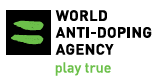 Międzynarodowy standard badań i śledztw Międzynarodowy standard badań i śledztw (ISTI) Światowego Kodeksu Antydopingowego jest obowiązującym międzynarodowym standardem opracowanym w ramach Światowego programu antydopingowego.Międzynarodowy standard badań (IST) został przyjęty po raz pierwszy w roku 2003 i wszedł w życie w roku 1 stycznia 2004 r. Kolejne poprawki do standardu wprowadzano w roku 2008 (zaczęły obowiązywać 1 stycznia 2009 r.) i w roku 2011 (weszły w życie 1 stycznia 2012 r.) Niniejszy dokument publikowany pod nazwą Międzynarodowy standard badań i śledztw (ISTI) zawiera poprawki przyjęte przez Komitet Wykonawczy WADA 15 listopada 2013 r. na Światowej konferencji o dopingu w sporcie w Johannesburgu. Standard wchodzi w życie 1 stycznia 2015 r.WADA sprawuje nadzór nad oficjalnym tekstem międzynarodowego standardu badań i śledztw. Standard jest publikowany w języku angielskim i francuskim. W przypadku sprzeczności pomiędzy wersjami angielską i francuską obowiązującą wersją jest wersja sporządzona w języku angielskim.Wydawca:Światowa Agencja AntydopingowaStock Exchange Tower 800 Place Victoria (Suite 1700) PO Box 120 Montreal, QuebecKanada H4Z 1B7 URL: www.wada-ama.org Tel: 	+1 514 904 9232 Faks: 	+1 514 904 8650 E-mail:	code@wada-ama.org SPIS TREŚCICZĘŚĆ PIERWSZA: WSTĘP, POSTANOWIENIA KODEKSU I DEFINICJE	61.0	Wstęp i zakres	62.0	Postanowienia Kodeksu	63.0 	Definicje i interpretacja	22CZĘŚĆ DRUGA: STANDARDY BADANIA	304.0 Planowanie skutecznych badań	304.1	Cel	304.2	Ocena ryzyka	304.3	Ustalanie ogólnej grupy zawodników	324.4	Ustalanie hierarchii sportów i/lub dyscyplin sportowych	344.5	Ustalanie hierarchii zawodników	344.6	Ustalanie hierarchii różnych rodzajów badania	374.7	Analiza próbki	384.8	Gromadzenie informacji na temat miejsca pobytu	394.9	Koordynacja z innymi organizacjami antydopingowymi	435.0 Powiadamianie zawodników	445.1	Cel	445.2	Ogólne	445.3	Wymogi przed powiadomieniem zawodników	455.4	Wymogi dotyczące powiadamiania zawodników	466.0 Przygotowanie do sesji pobrania próbki	496.1	Cel	496.2	Ogólne	506.3	Wymogi dotyczące przygotowania do sesji pobierania próbek	507.0 Przeprowadzanie sesji pobierania próbki	517.1	Cel	517.2	Ogólne	527.3	Wymogi przed pobraniem próbki	527.4	Wymogi dotyczące pobierania próbki	538.0 Bezpieczeństwo/czynności po wykonaniu badania	558.1	Cel	558.2	Ogólne	558.3	Wymogi dotyczące bezpieczeństwa/czynności po przeprowadzeniu badania	559.0 Transport próbek i dokumentacji	569.1	Cel	569.2	Ogólne	569.3	Wymogi dotyczące transportu i przechowywania próbek i dokumentacji	5610.0 Prawo własności do próbek	57CZĘŚĆ TRZECIA: STANDARDY DOTYCZĄCE POZYSKIWANIA INFORMACJI I ŚLEDZTW	5811.0 Zbieranie, ocena i wykorzystanie pozyskanych informacji	5811.1	Cel	5811.2	Zbieranie informacji antydopingowych	5811.3	Ocena i analiza informacji antydopingowych	5911.4	Przeznaczenie pozyskanych informacji	5912 Śledztwa	5912.1	Cel	5912.2	Badanie wyników nietypowych i niekorzystnych wyników paszportowych	6012.3	Badanie innych ewentualnych naruszeń przepisów antydopingowych	6112.4	Rezultaty śledztwa	62CZĘŚĆ CZWARTA: ANEKSY	64Aneks A – Badanie ewentualnego niezastosowania się do przepisów	64A.1	Cel	64A.2	Zakres	64A.3	Odpowiedzialność	64A.4	Wymogi	65Aneks B – Zmiany dla zawodników z upośledzeniami	66B.1	Cel	66B.2	Zakres	66B.3	Odpowiedzialność	66B.4	Wymogi	66Aneks C – Zmiany dla zawodników niepełnoletnich	68C.1	Cel	68C.2	Zakres	68C.3	Odpowiedzialność	68C.4	Wymogi	68Aneks D – Pobieranie próbek moczu	70D.1	Cel	70D.2	Zakres	70D.3	Odpowiedzialność	70D.4	Wymogi	70Aneks E – Pobieranie próbek krwi	74E.1	Cel	74E.2	Zakres	74E.3	Odpowiedzialność	74E.4	Wymogi	75Aneks F – Próbki moczu – niewystarczająca ilość	79F.1	Cel	79F.2	Zakres	79F.3	Odpowiedzialność	79F.4	Wymogi	79Aneks G – Próbki moczu, które nie spełniają wytycznych dotyczących odpowiedniego ciężaru właściwego do analizy	81G.1	Cel	81G.2	Zakres	81G.3	Odpowiedzialność	81G.4	Wymogi	81Aneks H – Wymagania dotyczące pracowników pobierających próbki	83H.1	Cel	83H.2	Zakres	83H.3	Odpowiedzialność	83H.4	Wymagania – Kwalifikacje i szkolenie	83H.5	Wymagania – akredytacja, ponowna akredytacja i delegacja	84Aneks I – Artykuł 2.4 Kodeksu: wymagania określające obowiązek informowania o miejscu pobytu	86I.1	Wprowadzenie	86I.2	Umieszczenie zawodników w zarejestrowanej grupie zawodników i opuszczanie zarejestrowanej grupy zawodników	88I.3	Wymagania dotyczące dostarczania informacji na temat miejsca pobytu	90I.4	Poddanie się badaniom	95I.5	Zarządzanie wynikami	98I.6	Obowiązek informowania o miejscu pobytu	102Aneks J – Badania podczas wydarzeń sportowych	105CZĘŚĆ PIERWSZA: WSTĘP, POSTANOWIENIA KODEKSU I DEFINICJE1.0	Wstęp i zakresMiędzynarodowy standard badań i śledztw (ISTI) Światowego Kodeksu Antydopingowej jest obowiązującym międzynarodowym standardem opracowanym w ramach Światowego programu antydopingowego.Głównym celem Międzynarodowego standardu badań i śledztw jest zaplanowanie skutecznych badań, zarówno w czasie zawodów, jak i poza zawodami, oraz zachowanie integralności i możliwości bezbłędnego identyfikowania pobranych próbek od momentu powiadomienia zawodnika o badaniu do momentu dostarczenia próbek do laboratorium do analizy. Międzynarodowy standard badań i śledztw (wraz z załącznikami) zawiera obowiązujące normy określające planowanie rozkładu badań (obejmujące gromadzenie i wykorzystywanie informacji na temat miejsca pobytu zawodnika), powiadamianie zawodników, przygotowywanie i wykonywanie pobrań próbek, kwestie bezpieczeństwa i zarządzania próbką po wykonaniu badania oraz transport próbek do laboratorium do analizy.Międzynarodowy standard badań i śledztw określa też obowiązujące normy dotyczące gromadzenia, oceny i wykorzystywania informacji antydopingowych oraz skutecznego przeprowadzania śledztw w sprawach o naruszenie przepisów antydopingowych.Podobnie jak Kodeks Międzynarodowy standard badań i śledztw został przygotowany z uwzględnieniem zasad poszanowania praw człowieka, proporcjonalności oraz innych obowiązujących przepisów prawa i powinien być interpretowany i stosowany zgodnie z nimi.W niniejszym międzynarodowym standardzie używane są definicje występujące w Kodeksie oraz dodatkowe definicje sformułowane dla celów niniejszego międzynarodowego standardu.2.0	Postanowienia KodeksuPoniższe artykuły w Kodeksie 2015 bezpośrednio dotyczą międzynarodowego standardu badań i śledztw:Artykuł 2 Kodeksu: Naruszenia przepisów antydopingowychPoniższe stanowią naruszenie przepisów antydopingowych: 2.1 	Obecność substancji zabronionej lub jej metabolitów lub markerów w próbce fizjologicznej zawodnika.…	2.2 	Użycie lub próba użycia przez zawodnika substancji zabronionej lub metody zabronionej.	…	2.3 	Unikanie, odmowa lub niestawienie się w punkcie poboru próbki.Unikanie pobrania próbki lub bez uzasadnienia odmowa poddania się pobraniu próbki po powiadomieniu zgodnie z obowiązującymi przepisami antydopingowymi.[Komentarz do Artykułu 2.3: Na przykład, naruszeniem przepisów antydopingowych polegających na „unikaniu poddania się pobraniu próbki” byłaby także sytuacja, gdyby ustalono, że zawodnik ukrywał się przed osobą przeprowadzającą kontrolę antydopingową, która podejmowała próbę powiadomienia lub przeprowadzenia badania. Naruszenie polegające na „niewyrażeniu zgody lub niezgłoszeniu się do pobrania próbki”może być świadomym działaniem lub zaniedbaniem ze strony zawodnika, natomiast „unikanie” lub „odmowa” pobrania próbki stanowi świadome zachowanie zawodnika]. 2.4 	Naruszenie odpowiednich wymagań określających dostępność zawodnika na badaniach poza zawodamiDowolne trzy przypadki niezgłoszenia się na badania i/lub niedostarczenia informacji na temat miejsca pobytu zgodnie z Międzynarodowym standardem badań i śledztw w okresie dwunastu miesięcy przez zawodnika zakwalifikowanego do zarejestrowanej grupy zawodników. 2.5 	Manipulowanie lub próba manipulowania podczas dowolnej części kontroli antydopingowej 	Zachowanie, które narusza proces kontroli antydopingowej, ale którego nie można podciągnąć pod definicję metod zabronionych. Manipulowanie obejmuje, bez ograniczeń, świadome utrudnianie lub próba utrudniania pracy członków zespołu kontrolującego, dostarczania nieprawdziwych informacji organizacji antydopingowej lub zastraszanie lub próba zastraszania ewentualnego świadka.[Komentarz do Artykułu 2.5: Niniejszy Artykuł zabrania zachowań, które naruszają proces kontroli antydopingowej, ale które nie są objęte typową definicją metod zabronionych. Do takich zachowań zalicza się, na przykład, zmianę numerów identyfikacyjnych na formularzu kontroli antydopingowej podczas badania lub zbicie butelki z próbką B w czasie analizy próbki B lub zmiana próbki poprzez dodanie do niej substancji obcej. Obraźliwe zachowanie wobec osoby przeprowadzającej kontrolę lub innej osoby uczestniczącej w kontroli antydopingowej, które nie stanowi manipulowania, powinno być uwzględnione w przepisach dyscyplinarnych organizacji sportowych].2.6 	Posiadanie substancji zabronionych i metod zabronionych 	…2.7 	Handel lub próba handlowania dowolnymi substancjami zabronionymi lub metodami zabronionymi 2.8 	Podawanie lub próba podawania zawodnikowi podczas zawodów dowolnej substancji zabronionej lub metody zabronionej lub podawanie lub próba podawania zawodnikowi poza zawodami dowolnej substancji zabronionej lub metody zabronionej, które są zabronione poza zawodami2.9	WspółudziałPomaganie, zachęcanie, ułatwianie, podżeganie, ukrywanie lub każdy inny rodzaj świadomego współdziałania wiążący się z naruszeniem przepisów antydopingowych lub próbą ich naruszenia lub naruszeniem Artykułu 10.12.1 przez inną osobę.2.10	Zabroniony związek	Związek zawodnika lub innej osoby podlegającej organizacji antydopingowej w ramach ich obowiązków zawodowych lub związanych ze sportem z dowolną osobą z personelu pomocniczego zawodnika, która	2.10.1	Jeżeli podlegając władzy organizacji antydopingowej odbywa karę wykluczenia lub	2.10.2	Jeżeli nie podlega władzy organizacji antydopingowej i gdy kara wykluczenia nie została nałożona w procesie zarządzania wynikami zgodnie z Kodeksem, została skazana lub w postępowaniu karnym, dyscyplinarnym lub dotyczącym odpowiedzialności zawodowej stwierdzono jej uczestnictwo w działaniu, które stanowiłoby naruszenie przepisów antydopingowych gdyby przepisy zgodne z Kodeksem miały zastosowanie do takiej osoby. Kara wykluczenia takiej osoby obowiązuje przez okres dłuższy niż sześć lat od wyroku wydanego w postępowaniu karnym, dotyczącym odpowiedzialności zawodowej lub dyscyplinarnym lub przez cały okres nałożonej kary w postępowaniu karnym, dyscyplinarnym lub dotyczącym odpowiedzialności zawodowej lub	2.10.3	Jest przykrywką dla lub pośrednikiem osoby opisanej w Artykule 2.10.1 lub 2.10.2.Artykuł 5 Kodeksu Badania i kontrole 5.1 	Cel badań i kontroli	Badania i kontrole będą przeprowadzane tylko w celach antydopingowych.	5.1.1.	Badania są podejmowane w celu uzyskania dowodów analitycznych potwierdzających przestrzenie (lub nieprzestrzeganie) przez zawodnika ścisłego zakazu obecności/używania substancji zabronionej lub metody zabronionej określonego w Kodeksie.	5.1.2	Śledztwa są podejmowane:	(a) w związku z wynikami nietypowymi i niekorzystnymi wynikami paszportowymi, zgodnie z odpowiednio Artykułami 7.4 i 7.5, zbieraniem informacji lub dowodów (w tym, w szczególności, dowodów analitycznych) w celu ustalenia, czy doszło do naruszenia przepisu antydopingowego zgodnie z Artykułem 2.1. i/lub Artykułem 2.2.; oraz	(b) w związku z innymi informacjami o potencjalnych naruszeniach przepisów antydopingowych, zgodnie z Artykułami 7.6 i 7.7, zbieraniem informacji lub danych (w tym, w szczególności, dowodów nieanalitycznych) w celu ustalenia, czy doszło do naruszenia przepisu antydopingowego zgodnie z Artykułami 2.2 do 2.10.5.2	Zakres badań	Dowolna organizacja antydopingowa uprawniona do przeprowadzania badań zawodnika może żądać od każdego zawodnika dostarczenia próbki w dowolnym czasie i dowolnym miejscu. Z zastrzeżeniem ograniczeń kompetencyjnych dotyczących badań podczas wydarzeń sportowych określonych w Artykule 5.3:	5.2.1	Każda krajowa organizacja antydopingowa będzie miała organ przeprowadzający badania podczas zawodów i poza zawodami na wszystkich zawodnikach, którzy są obywatelami, rezydentami, posiadaczami licencji lub członkami organizacji sportowych tego kraju lub które przebywają w kraju tej krajowej organizacji antydopingowej.	5.2.2	Każda federacja międzynarodowa będzie miała organ przeprowadzający badania podczas zawodów i poza zawodami na wszystkich zawodnikach, którzy podlegają jej przepisom, w tym zawodnikach, którzy uczestniczą w międzynarodowych wydarzeniach sportowych lub którzy uczestniczą w wydarzeniach sportowych organizowanych zgodnie z przepisami tej federacji międzynarodowej lub którzy są członkami lub posiadaczami licencji tej federacji międzynarodowej lub jej członkowskich krajowych związków sportowych lub ich członków.	5.2.3	Każdy organizator ważnych wydarzeń sportowych, w tym Międzynarodowy Komitet Olimpijski i Międzynarodowy Komitet Paraolimpijski musi mieć organ przeprowadzający badania podczas zawodów na organizowanych przez siebie wydarzeniach sportowych oraz organ do przeprowadzania badań poza zawodami na wszystkich zawodnikach zgłoszonych do jednych z jej przyszłych wydarzeń sportowych lub którzy podlegają organowi organizatora ważnych wydarzeń sportowych przeprowadzającemu badanie w związku z przyszłym wydarzeniem sportowym.	5.2.4	WADA będzie miała organ przeprowadzający badania podczas zawodów i poza zawodami zgodnie z Artykułem 20.	5.2.5	Organizacje antydopingowe mogą badać dowolnego zawodnika, który im podlega i który nie wycofał się ze sportu, w tym zawodników odbywających karę wykluczenia.	5.2.6	Jeżeli federacja międzynarodowa lub organizator głównych wydarzeń sportowych sceduje na lub zleci dowolną część badania krajowej organizacji antydopingowej (bezpośrednio lub poprzez krajowy związek sportowy) ta krajowa organizacja antydopingowa będzie mogła pobierać dodatkowe próbki lub zlecać laboratorium wykonanie dodatkowych analiz na koszt krajowej organizacji antydopingowej. O pobraniu dodatkowych próbek lub wykonaniu dodatkowych analiz informuje się federację międzynarodową lub organizatora głównych wydarzeń sportowych.[Komentarz do Artykułu 5.2: Dodatkowe uprawnienia do przeprowadzania badań można udzielić na mocy dwustronnych lub wielostronnych umów między sygnatariuszami. Jeżeli zawodnik określił 60-minutowe okienko dostępności do badań między godziną 23.00 a 6.00 lub wyraził zgodę na badanie w tym czasie, organizacja antydopingowa nie będzie badała zawodnika w tym czasie, chyba że ma poważne i konkretne podejrzenia, że zawodnik może stosować doping. Podważenie powodów do przeprowadzenia badań przez organizację antydopingową w tym czasie nie będzie stanowić obrony przed zarzutem o naruszenie przepisów antydopingowych opartych o takie badanie lub próbę przeprowadzenia takiego badania].5.3	Badanie podczas wydarzenia sportowego5.3.1 	O ile nie przewidziano inaczej poniżej, tylko jedna organizacja powinna być odpowiedzialna za inicjowanie i przeprowadzane badań podczas wydarzeń sportowych w czasie rozgrywania zawodów. Podczas międzynarodowych wydarzeń sportowych pobieranie próbek do kontroli antydopingowej jest inicjowane i przeprowadzane przez organizację międzynarodową będącą organem kierującym wydarzeniem (np. Międzynarodowy Komitet Olimpijski na igrzyskach olimpijskich i Panamerykańska Organizacja Sportowa na igrzyskach panamerykańskich). Podczas krajowych wydarzeń sportowych pobieranie próbek antydopingowych jest inicjowane i przeprowadzane przez krajową organizację antydopingową tego kraju. Na wniosek organu kierującego wydarzeniem sportowym każde badanie przeprowadzane w czasie trwania wydarzenia sportowego poza miejscem wydarzenia będzie koordynowane z danym organem kierującym wydarzeniem.[Komentarz do Artykułu 5.3.1: Niektóre organy kierujące międzynarodowymi wydarzeniami sportowymi mogą przeprowadzać własne badania poza miejscami wydarzeń sportowych w czasie trwania wydarzenia sportowego i tym samym chcieć skoordynować takie badanie z badaniem przeprowadzanym przez krajową organizację antydopingową].5.3.2 	Jeżeli organizacja antydopingowa, która w innej sytuacji miałaby prawo do inicjowania i przeprowadzania badań na wydarzeniu sportowym 
ale nie ma takiego obowiązku chce przeprowadzić badanie zawodników w miejscach wydarzenia sportowego w czasie trwania wydarzenia sportowego, organizacja antydopingowa musi najpierw uzyskać od organu kierującego wydarzeniem sportowym zgodę na przeprowadzenie i koordynowanie takich badań. Jeżeli organizacja antydopingowa nie jest zadowolona z odpowiedzi uzyskanej od organu kierującego wydarzeniem sportowym, organizacja antydopingowa może poprosić WADA o zgodę na przeprowadzenie badań oraz ustalenie sposobu koordynowania takich badań, zgodnie z procedurami określonymi w Międzynarodowym standardzie badań i śledztw. WADA udzieli zgody na przeprowadzenie takich badań dopiero po konsultacjach z organem kierującym wydarzeniem sportowym i po poinformowaniu organu kierującego wydarzeniem sportowym. Decyzja WADA jest ostateczna i nie podlega odwołaniu. Jeżeli nie określono inaczej w upoważnieniu do przeprowadzenia badań, takie badania będą traktowane jako badania poza zawodami. Za zarządzanie wynikami takich badań odpowiada organizacja antydopingowa inicjująca badania, chyba że w regulaminie organu kierującego wydarzeniem sportowym stwierdzono inaczej.[Komentarz do Artykułu 5.3.2: Przed udzieleniem krajowej organizacji antydopingowej zgody na zainicjowanie i przeprowadzenie badań na międzynarodowym wydarzeniu sportowym WADA przeprowadzi konsultacje z organizacją międzynarodową, która jest organem kierującym wydarzenie. Przed udzieleniem zgody federacji międzynarodowej na zainicjowanie i przeprowadzenie badań na krajowym wydarzeniu sportowym WADA przeprowadzi konsultacje z krajową organizacją antydopingową kraju, w którym rozgrywane jest wydarzenie sportowe. Organizacja antydopingowa „inicjująca i przeprowadzająca badania” może, według swego uznania, zawrzeć umowy z innymi organizacjami, na które sceduje obowiązek pobieranie próbek lub inne elementy procesu kontroli antydopingowej].5.4	Planowanie terminów i miejsc badań5.4.1	W konsultacji z federacjami międzynarodowymi i innymi organizacjami antydopingowymi WADA przyjmie dokument techniczny w ramach Międzynarodowego standardu badań i śledztw, który ustali za pomocą oceny ryzyka, które substancje zabronione i/lub metody zabronione będą z największym prawdopodobieństwem nadużywane w konkretnych sportach i dyscyplinach sportowych.5.4.2	Zaczynając od takiej oceny ryzyka każda organizacja antydopingowa uprawniona do przeprowadzania badań opracuje i wdroży skuteczny i proporcjonalny plan badań, adekwatny do dyscyplin sportowych, kategorii zawodników, rodzajów badań, rodzajów pobieranych próbek oraz rodzajów analiz próbek – zawsze zgodnie z wymogami Międzynarodowego standardu badań i śledztw. Na żądanie WADA każda organizacja antydopingowa dostarcza WADA kopię aktualnego planu badań. 5.4.3	Gdy jest to możliwe w rozsądnych granicach badanie będzie koordynowane poprzez system ADAMS lub inny system zatwierdzony przez WADA, aby zmaksymalizować skuteczność kontroli oraz aby unikać niepotrzebnego powtarzania badań.5.5	Wymagania dotyczące badańWszystkie badania będą przeprowadzane zgodnie z Międzynarodowym standardem badań i śledztw.5.6	Wymagania dotyczące obowiązku informowania o miejscu pobytu zawodnika Zawodnicy zakwalifikowani do zarejestrowanej grupy zawodników poddawanych badaniom przez ich federację międzynarodową i/lub krajową organizację antydopingową udzielają informacji na temat swego miejsca pobytu w sposób określony w Międzynarodowym standardzie badań i śledztw. Federacje międzynarodowe i krajowe organizacje antydopingowe koordynują identyfikację takich zawodników i gromadzenie informacji na temat miejsca ich pobytu. Każda federacja międzynarodowa i krajowa organizacja antydopingowa udostępnia poprzez system ADAMS lub inny system zatwierdzony przez WADA listę z nazwiskami takich zawodników zakwalifikowanych do zarejestrowanej grupy lub według jasno zdefiniowanych konkretnych kryteriów. Zawodnicy zostaną poinformowani o zakwalifikowaniu do zarejestrowanej grupy oraz o usunięciu z zarejestrowanej grupy. Informacje o miejscu pobytu dostarczane przez zawodników zakwalifikowanych do zarejestrowanej grupy będą dostępne poprzez system ADAM lub inny system zatwierdzony przez WADA, WADA i innym organizacjom antydopingowym uprawnionym do badania zawodników, zgodnie z Artykułem 5.2. Informacje te będą cały czas traktowane jako informacje poufne, będą używane wyłączne w celu planowania, koordynowania i przeprowadzania kontroli antydopingowych, udzielania informacji istotnych dla Paszportu biologicznego zawodnika lub innych wyników analitycznych, dla celów związanych ze śledztwem prowadzonym w związku z potencjalnym naruszeniem przepisów antydopingowych lub jako dowody w postępowaniu prowadzonym w związku z domniemanym naruszeniem przepisów antydopingowych i zostaną zniszczone, gdy nie będą już potrzebne do takich celów zgodnie z Międzynarodowym standardem ochrony prywatności i informacji osobowych.	…5.8	Śledztwa i zbieranie informacji	Organizacje antydopingowe muszą, zgodnie z Międzynarodowym standardem badań i śledztw, muszą być w stanie:	5.8.1	Uzyskiwać, oceniać i przetwarzać informacje antydopingowe za wszystkich dostępnych źródeł w celu opracowania skutecznego i proporcjonalnego planu rozkładu badań, planowania badań ukierunkowanych i/lub tworzenia podstawy śledztwa w sprawie ewentualnego naruszenia przepisów antydopingowych; oraz	5.8.2	Przeprowadzać dochodzenie w związku z wynikiem nietypowym i niekorzystnymi wynikami paszportowymi, odpowiednio zgodnie z Artykułem 7.4 i 7.5; oraz	5.8.3	Przeprowadzać dochodzenie w związku z innymi informacjami analitycznymi i nieanalitycznymi lub informacjami zebranymi w inny sposób, które wskazują na ewentualne naruszenie przepisów antydopingowych, zgodnie z Artykułami 7.6 i 7.7, aby albo wykluczyć ewentualne naruszenie lub zebrać dowody na poparcie wszczęcia postępowania w sprawie naruszenia przepisów antydopingowych.Artykuł 6 Kodeksu Analiza próbek 6.2 	Cel pobrania i analizowania próbek Próbki poddawane są analizie w celu wykrycie substancji zabronionych i metod zabronionych umieszczonych na liście zabronionych substancji i metod i innych substancji według wskazówek przekazanych przez WADA zgodnie z Artykułem 4.5 lub aby pomóc organizacji antydopingowej w ustaleniu właściwych parametrów w moczu lub krwi zawodnika lub innych profili, w tym profilu DNA lub genetycznego, dla celów antydopingowych. Próbki mogą być pobierane i przechowywane na potrzeby analiz przeprowadzanych w późniejszych terminach.[Komentarz do Artykułu 6.2: Na przykład, odpowiednie informacje o profilu mogą być wykorzystane do przeprowadzenia badania ukierunkowanego (targetowego) lub jako dowód w postępowaniu o naruszenie przepisów antydopingowych zgodnie z Artykułem 2.2 lub do obu tych celów]. 6.4 	Standardy analizy próbek i raportowania Laboratoria analizują próbki kontroli antydopingowej oraz ogłaszają wyniki zgodnie z międzynarodowym standardem dla laboratoriów. Aby zapewnić skuteczne badanie, Dokument techniczny, o którym mowa w Artykule 5.4.1 Kodeksu określa sposoby i zakres analizy próbek oparte o ocenę ryzyka właściwe dla danych dyscyplin sportowych a laboratoria analizują próbki zgodnie z określonymi sposobami i zakresem analizy, z następującymi wyjątkami:6.4.1	Organizacje antydopingowe mogą zażądać, aby laboratoria poddały analizie próbki w zakresie rozszerzonym w stosunku do opisanego w Dokumencie technicznym6.4.2 	Organizacje antydopingowe mogą zażądać, aby laboratoria poddały analizie próbki w zakresie węższym niż opisany w Dokumencie technicznym tylko, jeżeli przekonująco uzasadnią WADA, że z uwagi na specyficzne okoliczności panujące w ich krajach lub danej dyscypliny sportowej, zgodnie z planem wyboru terminu i miejsca badań, właściwa jest analiza przeprowadzana w węższym zakresie. 6.4.3 	Zgodnie z Międzynarodowym standardem dla laboratoriów, laboratoria z własnej inicjatywy i na własny koszt mogą analizować próbki pod kątem obecności w nich substancji zabronionych lub metod zabronionych w zakresie nieuwzględnionym w zakresie analizy opisanym w Dokumencie technicznym lub określonym przez organ decydujący o przeprowadzeniu badań. Wyniki takiej analizy należy zgłaszać i są one tak samo ważne jak każdy inny wynik analityczny oraz wiążą się z takimi samy konsekwencjami. [Komentarz do Artykułu 6.4: Celem Artykułu jest rozszerzenie zasady “Inteligentnych badań” do zakresu analizy próbek, który pozwala na wykrywanie dopingu w sposób najbardziej skuteczny. Uznaje się, że dostępne zasoby do walki z dopingiem są ograniczone oraz że zwiększenie zakresu analizy próbek może, w niektórych dyscyplinach sportowych i krajach zmniejszyć liczbę próbek poddawanych analizie].6.5 	Dalsza analiza próbek Każda próbka może być poddana ponownej analizie w dowolnym czasie wyłącznie na polecenie organizacji antydopingowej odpowiedzialnej za zarządzanie wynikami przed poinformowaniem zawodnika przez organizację antydopingową o wynikach analizy próbki A i próbki B (lub wyniku analizy próbki A, gdy zrezygnowano z analizy lub analiza próbki B nie będzie przeprowadzana) stanowiących podstawę do stwierdzenia naruszenia przepisów antydopingowych zgodnie z Artykułem 2.1.Próbki mogą być przechowywane i później poddawane analizom w celach określonych w Artykule 6.2 w dowolnym czasie wyłącznie na polecenie organizacji antydopingowej, która zainicjowała i poleciła pobranie próbek lub WADA. (Każde przechowywanie lub dalsze analizowanie próbek zainicjowane przez WADA jest wykonywane na koszt WADA). Takie późniejsze analizy próbek będą przeprowadzane zgodnie z wymogami Międzynarodowego standardu dla laboratoriów i Międzynarodowego standardu badań i śledztw.Artykuł 7 Kodeksu Zarządzanie wynikami 7.1	Obowiązek zarządzania wynikamiZ wyjątkiem, jak stwierdzono w Artykułach 7.1.1 i 7.1.2 poniżej, za zarządzanie wynikami i rozprawy odpowiada i określa ich zasady proceduralne organizacja antydopingowa, która zainicjowała i zleciła pobranie próbki (lub gdy próbki nie pobierano) organizacja antydopingowa, która jako pierwsza poinformowała zawodnika lub inną osobę o domniemanym naruszeniu przepisów antydopingowych a następnie skrupulatnie ścigała naruszenie przepisów antydopingowych). Bez względu na to, która organizacja antydopingowa zarządza wynikami lub rozprawami, należy przestrzegać zasad określonych w niniejszym Artykule oraz w Artykule 8 oraz przepisów zawartych w Artykule 23.2.2, które powinny być włączone bez zasadniczej zmiany do tych zasad. …7.1.2	Zarządzanie wynikami w przypadku ewentualnego naruszenia przepisów antydopingowych polegającego na niepoinformowaniu o miejscu pobytu (brak powiadomienia lub opuszczone badanie) leży w gestii federacji międzynarodowej lub krajowej organizacji antydopingowej, którą dany zawodnik informuje o swoim miejscu pobytu, zgodnie z Międzynarodowym standardem badań i śledztw. Organizacja antydopingowa, która stwierdzi niepoinformowanie o miejscu pobytu lub opuszczone badanie przekazuje te informacje WADA za pomocą systemu ADAMS lub innego systemu zatwierdzonego przez WADA, gdzie będą one dostępne innym właściwym organizacjom antydopingowym.	…7.4 	Analiza wyników nietypowych Zgodnie z zapisami Międzynarodowego standardu dla laboratoriów, w niektórych okolicznościach laboratoria są proszone o informowanie o obecności substancji zabronionych, które mogą być produkowane także endogennie i podawanie takiego wyniku analizy jako wyniku nietypowego podlegającego dalszym badaniom. Po otrzymaniu nietypowego wyniku analizy, organizacja antydopingowa odpowiedzialna za zarządzanie wynikami przeprowadza ocenę w celu ustalenia czy: (a) zastosowano lub czy zostanie zastosowane wyłączenie dla celów terapeutycznych zgodnie z Międzynarodowym standardem wyłączeń dla celów terapeutycznych lub (b) doszło do jakiegokolwiek odejścia od Międzynarodowego standardu badań i śledztw lub Międzynarodowego standardu dla laboratoriów, z powodu którego uzyskano niekorzystny wyniki analizy. Jeżeli po przeprowadzeniu takiej oceny nie stwierdzi się zastosowania wyłączenia dla celów terapeutycznych lub odejścia, z powodu którego uzyskano nietypowy wynik analizy, organizacja antydopingowa przeprowadza niezbędne śledztwo. Po zakończeniu śledztwa zawodnik lub inne organizacje antydopingowe wymienione w Artykule 14.1.2 zostają powiadomione, czy nietypowy wynik analizy zostanie uznany za niekorzystny wynik analizy. Zawodnik jest powiadamiany zgodnie z zapisem Artykułu 7.3. [Komentarz do Artykułu 7.4: „Wymagane śledztwo”, o którym mowa w Artykule, zależeć będzie od sytuacji. Na przykład, jeżeli wcześniej stwierdzono, że zawodnik ma naturalnie podwyższony stosunek testosteronu do epitestosteronu, potwierdzenie, że nietypowy wynik jest spójny z takim wcześniej ustalonym stosunkiem jest wystarczające].…7.5	Ocena nietypowych wyników paszportowych i niekorzystnych wyników paszportowychOcena nietypowych wyników paszportowych i niekorzystnych wyników paszportowych dokonywana jest zgodnie z Międzynarodowym standardem badań i śledztw i Międzynarodowym standardem dla laboratoriów. Gdy organizacja antydopingowa uzyska pewność, że doszło do naruszenia przepisów antydopingowych, bezzwłocznie powiadamia zawodnika w sposób określony w jej przepisach o naruszonym przepisie antydopingowym oraz podstawie naruszenia. Inne organizacje antydopingowe są powiadamiane zgodnie z Artykułem 14.1.2.7.6	Ocena niepoinformowania o miejscu pobytu	Ocena ewentualnego naruszenia przepisów antydopingowych polegających na niepoinformowaniu o miejscu pobytu i opuszczonych badaniach odbywa się zgodnie z Międzynarodowym standardem badań i śledztw. Gdy federacja międzynarodowa lub organizacja antydopingowa (w zależności od sytuacji) uzyska pewność, że doszło do naruszenia przepisów antydopingowych określonych w Artykule 2.4, bezzwłocznie powiadamia zawodnika w sposób określony w jej przepisach o domniemanym naruszeniu Artykułu 2.4 oraz podstawie takiego domniemania. Inne organizacje antydopingowe są powiadamiane zgodnie z Artykułem 14.1.2.7.7	Ocena innych naruszeń przepisów antydopingowych nieobjętych Artykułami 7.1-7.6 Organizacja antydopingowa lub inny organ oceniający powołany przez taką organizację przeprowadza dowolne badania uzupełniające w celu stwierdzenia ewentualnego naruszenia przepisów antydopingowych, jakie mogą być wymagane zgodnie z odpowiednią polityką i przepisami antydopingowymi przyjętymi zgodnie z Kodeksem lub które organizacja antydopingowa uzna za odpowiednie. Gdy organizacja antydopingowa uzyska pewność, że doszło do naruszenia przepisów antydopingowych bezzwłocznie powiadamia zawodnika lub inną osobę podlegającą karze, w sposób określony w jej przepisach, o przepisie antydopingowym, który został naruszony oraz podstawie takiego naruszenia. Inne organizacje antydopingowe są powiadamiane zgodnie z postanowieniami Artykułu 14.1.2. [Komentarz do Artykułów 7.1, 7.6 i 7.7: Na przykład, federacja międzynarodowa z reguły powiadamia zawodnika poprzez jego krajową federację sportową]. …Artykuł 10 Kodeksu Kary indywidualne 10.3.2 	W przypadku naruszeń z Artykułu 2.4 okres kary wykluczenia wynosi dwa lata i może być skrócona do minimum jednego roku, w zależności od stopnia winy zawodnika. Z możliwości skrócenia okresu kary z dwóch lat do jednego roku określonej w niniejszym Artykule nie mogą skorzystać zawodnicy, w przypadku których wielokrotnie dokonywane na ostatnią chwilę zmiany miejsca pobytu lub inne zachowanie budzi poważne podejrzenia, że zawodnik próbował uniknąć przebywania w miejscu, w którym mógłby być poddany badaniom.10.6	Rezygnacja, skrócenie lub zawieszenie kary wykluczenia lub innych konsekwencji z powodów innych niż wina 10.6.1 	Znacząca pomoc w wykryciu lub stwierdzeniu naruszenia przepisów antydopingowych 10.6.1.1 	Organizacja antydopingowa odpowiedzialna za zarządzanie wynikami w przypadku naruszenia przepisów antydopingowych może, przed podjęciem ostatecznego orzeczenia w postępowaniu odwoławczym zgodnie z Artykułem 13 lub przed przedawnieniem terminu na wniesienie odwołania, zawiesić część kary wykluczenia w konkretnym przypadku, gdy zawodnik lub inna osoba udzieli organizacji antydopingowej, organom prowadzącym postępowanie karne lub organom dyscyplinarnym organizacji zawodowych znaczącej pomocy, dzięki której (i) organizacja antydopingowa wykryje lub stwierdzi naruszenie przepisów antydopingowych przez inną osobę bądź (ii) dzięki której organ prowadzący postępowanie karne lub organ dyscyplinarny organizacji zawodowej wykryje lub stwierdzi popełnienie przestępstwa lub naruszenia przepisów o działalności zawodowej przez inną osobę a informacje dostarczone przez osobę udzielającą znaczącej pomocy zostaną udostępnione organizacji antydopingowej. …Artykuł 13 Kodeksu Odwołania 13.3	Niewydanie orzeczenia w terminie przez organizację antydopingowąGdy w konkretnym przypadku organizacja antydopingowa nie wyda orzeczenia w sprawie naruszenia przepisów antydopingowych w terminie określonym przez WADA, WADA może wnieść odwołanie bezpośrednio do CAS tak samo, jak w sytuacji, gdyby organizacja antydopingowa stwierdziła brak naruszenia przepisów antydopingowych. Jeżeli skład orzekający CAS ustali, że naruszone zostały przepisy antydopingowe oraz że WADA działała w sposób rozsądny wnosząc odwołanie bezpośrednio do CAS, wówczas organizacja antydopingowa zwraca WADA koszty poniesione przez WADA i honoraria prawników związane z apelacją.[Komentarz do Artykułu 13.3: Biorąc pod uwagę różne okoliczności każdego badania naruszenia przepisów antydopingowych oraz procesu zarządzania wynikami, nie jest możliwe ustalenie precyzyjnego czasu dla organizacji antydopingowej na wydanie orzeczenia zanim WADA wniesie odwołanie bezpośrednio do CAS. Przed podjęciem takiego działania WADA powinna przeprowadzić konsultację z organizacją antydopingową i dać organizacji antydopingowej możliwość wyjaśnienia, dlaczego jeszcze nie wydała decyzji. Nic, co zostało stwierdzone w niniejszym Artykule nie uniemożliwia federacji międzynarodowej wprowadzenia przepisów, na mocy których będzie ona miała możliwość przejęcia kompetencji nad sprawami, w których proces zarządzania wynikami przeprowadzony przez jeden z jej związków sportowych został w niewłaściwy sposób opóźniony]. Artykuł 14 Kodeksu Poufność i sprawozdawczość 14.1	Informacje dotyczące niekorzystnych wyników analitycznych, nietypowych wyników analitycznych i innych zarzucanych naruszeń przepisów antydopingowych 14.1.1 	Powiadamianie zawodników i innych osób o naruszeniu przepisów antydopingowychForma i sposób powiadamiania o zarzutach naruszenia przepisów antydopingowych są zgodne z przepisami organizacji antydopingowej odpowiedzialnej za proces zarządzania wynikami. 14.1.2 	Powiadamianie o naruszeniu przepisów antydopingowych krajowych organizacji antydopingowych, federacji międzynarodowych i WADAOrganizacja antydopingowa odpowiedzialna za proces zarządzania wynikami powiadamia krajową organizację antydopingową zawodnika, federację międzynarodową i WADA o zarzutach naruszenia przepisów antydopingowych w tym samym czasie, co zawodnik lub inna osoba.…14.1.4 	Sprawozdania ze stanu postępowań Z wyjątkiem postępowań, które nie zakończyły się powiadomieniem o naruszeniu przepisów antydopingowych zgodnie z Artykułem 14.1.1, organizacje antydopingowe, o których mowa w Artykule 14.1.2 są informowane na bieżąco o aktualnym stanie i wynikach każdej oceny lub postępowań prowadzonych zgodnie z Artykułami 7, 8 lub 13 oraz bezzwłocznie otrzymują pisemne uzasadnienia lub decyzje wyjaśniające sposób rozstrzygnięcia sprawy.Artykuł 20 Kodeksu Dodatkowe role i obowiązki sygnatariuszy  20.1 	Role i obowiązki Międzynarodowego Komitetu Olimpijskiego …20.1.7 	Energiczne zwalczanie wszelkich potencjalnych naruszeń przepisów antydopingowych w ramach swoich kompetencji, w tym badanie (sprawdzanie) w każdym przypadku stwierdzonego dopingu, czy mógł być z nim związany personel pomocniczy zawodnika lub inne osoby. …20.2 	Role i obowiązki Międzynarodowego Komitetu Paraolimpijskiego 20.2.7 	Energiczne zwalczanie wszelkich potencjalnych naruszeń przepisów antydopingowych w ramach swoich kompetencji, w tym badanie (sprawdzanie) w każdym przypadku stwierdzonego dopingu, czy mógł być z nim związany personel pomocniczy zawodnika lub inne osoby. … 20.3 	Role i obowiązki federacji międzynarodowych …20.3.6	Wymaganie, aby każdy krajowy związek sportowy dostarczał informacje sugerujące lub dotyczące naruszenia przepisów antydopingowych swojej organizacji antydopingowej i federacji międzynarodowej oraz współpracował podczas postępowania wyjaśniającego prowadzonego przez organizację antydopingową uprawnioną do jego prowadzenia.20.3.10	Energiczne zwalczanie wszelkich potencjalnych naruszeń przepisów antydopingowych w ramach swoich kompetencji, w tym badanie (sprawdzanie) w każdym przypadku stwierdzonego dopingu, czy mógł być z nim związany personel pomocniczy zawodnika lub inne osoby, właściwe egzekwowanie konsekwencji oraz automatyczne wszczynanie postępowania wyjaśniającego dotyczącego osób z personelu pomocniczego zawodnika w przypadku naruszenia przepisów antydopingowych z udziałem osoby niepełnoletniej lub osoby z personelu pomocniczego zawodnika, która udzieliła wsparcia więcej niż jednemu zawodnikowi uznanych za winnych naruszenia przepisów antydopingowych.20.3.14	Pełna współpraca z WADA w związku z postępowaniem wyjaśniającym prowadzonym przez WADA zgodnie z Artykułem 20.7.10.…20.4 	Role i obowiązki Narodowych Komitetów Olimpijskich i Narodowych Komitetów Paraolimpijskich …20.4.4 	Wymaganie, aby każdy krajowy związek sportowy dostarczał informacje sugerujące lub dotyczące naruszenia przepisów antydopingowych swojej organizacji antydopingowej i federacji międzynarodowej oraz współpracował podczas postępowania wyjaśniającego prowadzonego przez organizację antydopingową uprawnioną do jego prowadzenia.20.4.10 	Energiczne zwalczanie wszelkich potencjalnych naruszeń przepisów antydopingowych w ramach swoich kompetencji, w tym badanie (sprawdzanie) w każdym przypadku stwierdzonego dopingu, czy mógł być z nim związany personel pomocniczy zawodnika lub inne osoby. 20.5 	Role i obowiązki krajowych organizacji antydopingowych …20.5.4 	Zachęcanie do przeprowadzania wzajemnych badań między krajowymi organizacjami antydopingowymi. 20.5.7 	Energiczne zwalczanie wszelkich potencjalnych naruszeń przepisów antydopingowych w ramach swoich kompetencji, w tym badanie (sprawdzanie) w każdym przypadku stwierdzonego dopingu, czy mógł być z nim związany personel pomocniczy zawodnika lub inne osoby oraz właściwe egzekwowanie konsekwencji.20.5.9	Automatyczne wszczynanie postępowania wyjaśniającego dotyczącego podlegających im osób z personelu pomocniczego zawodnika w przypadku naruszenia przepisów antydopingowych z udziałem osoby niepełnoletniej lub osoby z personelu pomocniczego zawodnika, która udzieliła wsparcia więcej niż jednemu zawodnikowi uznanych za winnych naruszenia przepisów antydopingowych.20.5.10	Pełna współpraca z WADA w związku z postępowaniem wyjaśniającym prowadzonym przez WADA zgodnie z Artykułem 20.7.10.20.6 	Role i obowiązki organizatorów ważnych wydarzeń sportowych …20.6.5 	Energiczne zwalczanie wszelkich potencjalnych naruszeń przepisów antydopingowych w ramach swoich kompetencji, w tym badanie (sprawdzanie) w każdym przypadku stwierdzonego dopingu, czy mógł być z nim związany personel pomocniczy zawodnika lub inne osoby. 20.7 	Role i obowiązki WADA …20.7.7 	Opracowywanie i prowadzenie skutecznego Programu Niezależny Obserwator i innych rodzajów programów doradczych wydarzeń sportowych. 20.7.8 	Przeprowadzanie w wyjątkowych okolicznościach i na polecenie Dyrektora Generalnego WADA, kontroli antydopingowej z własnej inicjatyw lub na wniosek innych organizacji antydopingowych oraz współpraca z odpowiednimi organizacjami krajowymi i międzynarodowymi oraz agencjami, w tym, między innymi, ułatwianie badań i śledztw.[Komentarz do Artykułu 20.7.8: WADA nie przeprowadza badań, ale zastrzega sobie prawo do przeprowadzania własnych badań w wyjątkowych okolicznościach, gdy dana organizacja antydopingowa otrzymała informacje o problemach, ale nie rozstrzygnęła ich w zadowalający sposób]. 20.7.9	Zatwierdzanie, w konsultacji z federacjami międzynarodowymi, krajowymi organizacjami antydopingowymi i organizatorami ważnych wydarzeń sportowych, zdefiniowanych programów badań i analiz próbek.20.7.10	Inicjowanie własnych śledztw dotyczących naruszeń przepisów antydopingowych i innych działań, które mogą ułatwiać stosowanie dopingu.Artykuł 21 Kodeksu Dodatkowe role i obowiązki zawodników i innych osób 21.1 	Role i obowiązki zawodników …21.1.2 	Stała dostępność podczas pobierania próbek. [Komentarz do Artykułu 21.1.2: Szanując prawa człowieka i prawo do prywatności przynależne zawodnikom, czasami z uzasadnionych względów w związku z kontrolą antydopingową konieczne jest pobieranie próbek w późnych godzinach wieczornych lub wczesnych godzinach rannych. Na przykład wiadomo, że niektórzy zawodnicy używają małych dawek EPO w tych godzinach, aby nie można ich było wykryć rano].…21.1.6	Współpraca z organizacjami antydopingowymi badającymi naruszenia przepisów antydopingowych.[Komentarz do Artykułu 21.1.6: Brak współpracy nie jest naruszeniem przepisów antydopingowych określonych w Kodeksie, ale może stanowić podstawę postępowania dyscyplinarnego na mocy przepisów zainteresowanej strony].21.2 	Role i obowiązki personelu pomocniczego zawodników …21.2.2 	Współpraca z programem badań zawodników. …21.3 	Role i obowiązki regionalnych organizacji antydopingowych …21.3.4	Zachęcanie do przeprowadzania wzajemnych badań między krajowymi organizacjami antydopingowymi i regionalnymi organizacjami antydopingowymi.Artykuł 23 Kodeksu Przyjęcie, zgodność i zmiana 23.3	Wdrożenie programów antydopingowych	Sygnatariusze przeznaczą wystarczające zasoby na wdrożenie programów antydopingowych we wszystkich obszarach zgodnych z Kodeksem i standardami międzynarodowymi.…3.0	Definicje i interpretacja3.1 	Wybrane zdefiniowane pojęcia z Kodeksu 2015 używane w Międzynarodowym standardzie badań i śledztwADAMS: Anti-Doping Administration and Management System [Antydopingowy System Administracyjno-Zarządzający] - internetowa baza danych służąca do wprowadzania, przechowywania, udostępniania i raportowania danych ułatwiająca interesariuszom i WADA prowadzenie ich działań antydopingowych zgodnie z ustawą o ochronie danych osobowych.Badania: Części procesu kontroli antydopingowej obejmujące planowanie rozkładu badań, pobieranie próbek, obchodzenie się z próbkami oraz przewożenie próbek do laboratorium.Badanie ukierunkowane: Wybór zawodników do badań według kryteriów ustalonych w Międzynarodowym standardzie badań i śledztw.Kodeks: Światowy Kodeks Antydopingowy.Kontrola antydopingowa: Wszystkie kroki i procesy począwszy od planowania rozkładu badań a skończywszy na ostatecznej decyzji w postępowaniu odwoławczym, obejmujące wszystkie kroki i procesy pośrednie, takie jak dostarczanie informacji o miejscu pobytu, pobieranie i postępowanie z próbkami, analizę laboratoryjną, wyłączenia dla celów terapeutycznych (TUE), zarządzanie wynikami i postępowanie dyscyplinarne.Krajowa organizacja antydopingowa organ ustanowiony w każdym kraju uprawniony i zobowiązany do przyjęcia i wprowadzenia przepisów antydopingowych, kierowania pobieraniem próbek, zarządzaniem wynikami badań, przeprowadzaniu rozpraw na szczeblu krajowym. Jeżeli taki organ nie został powołany przez właściwe organy rządowe, krajową organizacją antydopingową będzie Narodowy Komitet Olimpijski danego kraju lub organ wyznaczony przez Narodowy Komitet Olimpijski.Krajowe wydarzenie sportowe: Wydarzenie sportowe lub zawody, w których uczestniczą zawodnicy klasy międzynarodowej lub krajowej, a które nie jest międzynarodowym wydarzeniem sportowym.Miejsce wydarzenia sportowego: Miejsca wyznaczone przez organ zarządzający wydarzeniem sportowym.Międzynarodowe wydarzenie sportowe: Wydarzenie sportowe, w stosunku do którego Międzynarodowy Komitet Olimpijski, Międzynarodowy Komitet Paraolimpijski, Federacja Międzynarodowa, organizator ważnych wydarzeń sportowych lub inna Międzynarodowa organizacja sportowa jest organem decyzyjnym lub na które powołuje działaczy funkcyjnych.Narodowy Komitet Olimpijski: Organizacja uznana przez Międzynarodowy Komitet Olimpijski. Pojęcie Narodowy Komitet Olimpijski obejmuje także Narodową Konfederację Sportową w krajach, w których Narodowa Konfederacja Sportowa ma obowiązki typowego Narodowego Komitetu Olimpijskiego w obszarze dotyczącym zwalczania dopingu w sporcie.Niekorzystny wynik badania: Raport sporządzony przez laboratorium akredytowane przez WADA lub inne laboratorium zatwierdzone przez WADA stwierdzający zgodnie z Międzynarodowym standardem dla laboratoriów i związanymi z nim dokumentami technicznymi obecność w próbce substancji zabronionej lub jej metabolitów lub markerów (w tym podwyższone ilości substancji endogennych) lub dowody użycia metody zabronionej. Niekorzystny wynik paszportowy: Raport opisany jako niekorzystny wynik paszportowy opisany w odpowiednich standardach międzynarodowych.Niepełnoletni Osoba fizyczna, która nie ukończyła osiemnastego roku życia.Organizacja antydopingowa: Sygnatariusz, który ma obowiązek przyjęcia przepisów określających zasady inicjowania, wprowadzania lub egzekwowania dowolnej części procesu kontroli antydopingowej. Sygnatariuszami są, na przykład, Międzynarodowy Komitet Olimpijski, Międzynarodowy Komitet Paraolimpijski, inni organizatorzy ważnych wydarzeń sportowych, którzy przeprowadzają badania na swoich wydarzeniach sportowych, WADA, federacje międzynarodowe oraz krajowe organizacje antydopingowe. Paszport biologiczny zawodnika: Program i metody gromadzenia danych opisany w Międzynarodowym standardzie badań i śledztw i Międzynarodowym standardzie dla laboratoriów.Podczas zawodów: O ile przepisy federacji międzynarodowej lub innej odpowiedniej organu zarządzającego wydarzeniem sportowym nie stanowią inaczej, termin „podczas zawodów” oznacza okres zaczynający się dwanaście godzin przed zawodami, w których zawodnik ma uczestniczyć, trwający do końca takich zawodów, a w odniesieniu do procesu pobierania próbek - proces pobierania próbek związany z takimi zawodami. [Komentarz: Organ zarządzający wydarzeniem sportowym federacji międzynarodowej może określić okres “podczas zawodów”, który będzie inny niże okres wydarzenia sportowego].Poza zawodami: Każdy okres, który nie jest okresem zawodów.Program „niezależny obserwator”: Zespół obserwatorów pod kontrolą WADA obserwujących i doradzających w sprawach procedury kontroli antydopingowej na pewnych wydarzeniach sportowych i przygotowujących sprawozdanie z poczynionych obserwacji.Próbka: Każdy materiał biologiczny pobrany na potrzeby kontroli antydopingowej.[Komentarz: Czasami twierdzi się, że pobranie próbki krwi jest sprzeczne z zasadami pewnych grup religijnych lub kulturowych. Ustalono, że nie ma podstaw do takich twierdzeń].Sport zespołowy: Sport, w którym dozwolona jest zmiana zawodników podczas zawodów.Sygnatariusze: Jednostki podpisujące Kodeks i wyrażające zgodę na przestrzeganie Kodeksu, zgodnie z Artykułem 23 Kodeksu. WADA: Światowa Agencja Antydopingowa.Wydarzenie sportowe: Seria indywidualnych zawodów organizowanych łącznie przez jeden organ (np. Igrzyska Olimpijskie, Mistrzostwa Świata FINA lub Igrzyska PanAmerykańskie).Wynik nietypowy: Raport laboratorium akredytowanego przez WADA lub innego laboratorium zatwierdzonego przez WADA, który przed podjęciem decyzji o niekorzystnym wyniku analizy wymaga dalszego badania zgodnie z Międzynarodowym standardem dla laboratoriów lub związanych z nim Dokumentów technicznych.Zarejestrowana grupa zawodników: Określona osobno przez każdą federację międzynarodową oraz Krajową organizację antydopingową grupa zawodników najwyższej klasy, poddawanych badaniom podczas zawodów i poza zawodami w ramach planu rozkładu badań danej federacji międzynarodowej lub Krajowej organizacji antydopingowej, którzy w związku z tym mają obowiązek podawania informacji o miejscu pobytu zgodnie z Artykułem 5.6 Kodeksu oraz Międzynarodowym standardem badań i śledztw.Zawodnik: Dowolna osoba, która uczestniczy w sporcie na szczeblu międzynarodowym (zgodnie z definicją każdej federacji międzynarodowej) lub szczeblu krajowym (zgodnie z definicją Krajowej organizacji antydopingowej). Niektóre Krajowe organizacje antydopingowe mogą także stosować przepisy antydopingowe wobec zawodników, którzy nie są ani zawodnikami klasy międzynarodowej, ani zawodnikami klasy krajowej, tym samym obejmując ich pojęciem „Zawodnik”. Zawodników, którzy nie są zawodnikami klasy międzynarodowej ani zawodnikami klasy krajowej organizacja antydopingowa może poddawać badaniom ograniczonym lub zrezygnować w ogóle z badania, analizować próbki w zakresie mniejszym niż pełna lista substancji zabronionych, wymagać podawania pełnej lub ograniczonej informacji o miejscu pobytu lub nie wymagać uzyskania TUE. Jednakże jeżeli którykolwiek zawodnik podlegający organizacji antydopingowej biorący udział w zawodach rangi niższej niż Międzynarodowa lub krajowa naruszy przepisy antydopingowe określone w Artykułach 2.1, 2.3 lub 2.5, wówczas należy stosować kary określone w Kodeksie (z wyjątkiem Artykułu 14.3.2). Dla celów Artykułu 2.8 i Artykułu 2.9 oraz dla celów informacji i edukacji antydopingowej zawodnikiem jest każda osoba, która uczestniczy w sporcie podlegającym dowolnemu sygnatariuszowi, rządowi lub innej organizacji sportowej uznającej Kodeks.[Komentarz: Definicja jasno stwierdza, że wszyscy zawodnicy klasy międzynarodowej i krajowej podlegają przepisom antydopingowym Kodeksu; dokładne zdefiniowanie sportu o randze międzynarodowej i randze krajowej pozostawia się odpowiednio przepisom antydopingowym federacji międzynarodowych i krajowych organizacji antydopingowych. Definicja pozwala także każdej krajowej organizacji antydopingowej rozszerzyć jej program antydopingowy na zawodników innych niż klasy międzynarodowej lub krajowej uczestniczących w zawodach klasy niższej lub osoby uprawiające sport dla celów rekreacyjnych. Krajowa organizacja antydopingowa może, na przykład, badać zawodników uprawiających sport dla celów rekreacyjnych ale nie musi od nich wymagać TUE. Ale za takie naruszenie przepisów antydopingowych jak stwierdzenie niekorzystnego wyniku analitycznego lub manipulowanie wynikami stosuje się wszystkie kary określone w Kodeksie (z wyjątkiem Artykułu 14.3.2). Decyzję odnośnie tego, czy kary stosuje się do zawodników uprawiających sport dla celów rekreacyjnych, którzy nigdy nie uczestniczą w zawodach, pozostawia się krajowej organizacji antydopingowej. Na tej samej zasadzie organizator głównych wydarzeń sportowych organizujący wydarzenie sportowe wyłącznie dla zawodników klasy mistrzowskiej może badać zawodników, ale analizować próbki na obecność substancji zabronionych wyłącznie w określonym zakresie. Informacje i programy edukacyjne dotyczące zwalczania dopingu w sporcie powinny być kierowane do zawodników wszystkich klas].Zawodnik klasy krajowej: Zawodnicy, którzy nie są zawodnikami klasy międzynarodowej, uczestniczący we współzawodnictwie sportowym na szczeblu krajowym zgodnie z definicją każdej krajowej organizacji antydopingowej i zgodnie z Międzynarodowym standardem badań i śledztw.Zawodnik klasy międzynarodowej: Zawodnicy uczestniczący w sporcie na szczeblu międzynarodowym zgodnie z definicją każdej federacji międzynarodowej, zgodnie z Międzynarodowym standardem badań i śledztw. [Komentarz: Zgodnie z Międzynarodowym standardem badań i kontroli federacja międzynarodowa może swobodnie ustalać kryteria stosowane do umieszczania zawodników w klasie międzynarodowej, np. stosując ranking, częstotliwość udziału w konkretnych międzynarodowych wydarzeniach sportowych, biorąc pod uwagę rodzaj licencji itp. Jednakże kryteria te muszą być opublikowane w jasnej i zwartej formie aby zawodnicy mogli szybko i łatwo ustalić, kiedy staną się zawodnikami klasy międzynarodowej. Na przykład, jeżeli wśród kryteriów jest udział w pewnych międzynarodowych wydarzeniach sportowych, federacja międzynarodowa musi opublikować listę takich międzynarodowych wydarzeń sportowych].Zawody: Jeden wyścig, mecz, gra lub jeden konkurs sportowy. Na przykład mecz koszykówki lub finał sprintu na 100 m podczas Igrzysk Olimpijskich. W przypadku wyścigów etapowych lub innych konkursów sportowych, w których nagrody przyznawane są codziennie lub w pewnych odstępach czasu, różnicę między zawodami a wydarzeniem sportowym określają przepisy odpowiedniej federacji międzynarodowej. Znacząca pomoc: Na potrzeby Artykułu 10.6.1 przyjmuje się, że osoba udzielająca znacznej pomocy musi: (1) w pełni ujawnić na piśmie wszystkie informacje, jakie posiada w związku z naruszeniami przepisów antydopingowych oraz (2) w pełni współpracować podczas dochodzenia i podejmowania decyzji w każdej sprawie związanej z tymi informacjami, w tym, na przykład, zeznawać podczas rozprawy, jeżeli zostanie o to poproszona przez Organizację antydopingową lub organ orzekający. Ponadto przekazane informacje muszą być wiarygodne i muszą stanowić istotny element wszczętej sprawy, lub, jeżeli żadnej sprawy dotychczas nie wszczęto, muszą stanowić wystarczającą podstawę do wszczęcia sprawy.3.2	Pojęcia zdefiniowane w Międzynarodowym standardzie badań i śledztwArtykuł 2.4 Kodeksu Wymagania określające dostępność zawodnika na badaniach poza zawodami: Wymóg podawania informacji o miejscu pobytu określony w Aneksie I Międzynarodowego standardu badań i śledztw, stosowany wobec zawodników zakwalifikowanych do zarejestrowanej grupy zawodników federacji międzynarodowej lub krajowej organizacji antydopingowej.Badanie bez powiadamiania: Pobór próbki bez wcześniejszego ostrzeżenia zawodnika i gdy zawodnik przebywa cały czas w towarzystwie opiekuna od chwili powiadomienia do czasu oddania próbki.Brak informacji: Niedostarczenie informacji o miejscu pobytu lub opuszczone badanie.Działalność zespołowa: Działania sportowe wykonywane przez zawodników wspólnie w ramach zespołu (np. trening, podróż, sesje taktyczne) lub pod kontrolą zespołu (np. leczenie przez lekarza zespołu).Dzień podczas zawodów: Zgodnie z definicją w Artykule I.3.3.Informacje o miejscu pobytu: Informacje dostarczone przez lub w imieniu zawodnika należącego do zarejestrowanej grupy zawodników poddawanych badaniom, określające miejsce pobytu zawodnika w następnym kwartale, zgodnie z Artykułem I.3 Międzynarodowego standardu badań i śledztw.Niedostarczenie informacji o miejscu pobytu: Niedostarczenie przez zawodnika (lub stronę trzecią, którą zawodnik obarczył tym zadaniem) pełnych i dokładnych informacji na temat miejsca pobytu, umożliwiających kontakt z zawodnikiem na potrzeby badań w terminach i miejscach określonych w zgłoszeniu miejsca pobytu lub niezaktualizowanie takiego zgłoszenia miejscu pobytu, aby zgłoszenie było cały czas dokładne i kompletne, zgodnie z Artykułem I.3 Międzynarodowego standardu badań i śledztw.Niezastosowanie się do przepisów: Pojęcie używane do opisania naruszeń przepisów antydopingowych zgodnie z Artykułami Kodeksu 2.3 i/lub 2.5.Odpowiednia ilość moczu do analizy: Minimum 90 ml do analizy pełnej lub częściowej.Odpowiedni ciężar właściwy do analizy: Ciężar właściwy mierzony przy 1.005 lub wyższej przy pomocy refraktometru lub 1.010 lub wyższego przy pomocy patyczków laboratoryjnych.Opiekun: Osoba, która została przeszkolona i upoważniona przez organizacja antydopingową do wykonywania określonych obowiązków, łącznie z powiadamianiem zawodnika wybranego do pobrania próbki, towarzyszenia mu oraz obserwowania zawodnika do chwili zgłoszenia się do stacji kontroli antydopingowej i/lub obserwowanie i weryfikowanie dostarczenia próbki, gdy wyszkolenie mu na to pozwala.Opuszczone badanie: Niestawienie się przez zawodnika na badanie w miejscu i o czasie określonym w przedziale 60-minutowym podanym w jego zgłoszeniu miejsca pobytu na dzień badania, zgodnie z Artykułem I.4 Międzynarodowego standardu badań i śledztw.Organ odpowiedzialny za badania: Organizacja, która zleciła pobranie konkretnej próbki – (1) organizacja antydopingowa (na przykład Międzynarodowy Komitet Olimpijski lub inny organizator ważnych wydarzeń sportowych, WADA, federacja międzynarodowa lub krajowa organizacja antydopingowa) lub (2) inna organizacja przeprowadzająca badanie z upoważnienia i zgodnie z przepisami krajowej organizacji antydopingowej (na przykład krajowy związek sportowy, który jest członkiem federacji międzynarodowej).Organ odpowiedzialny za pobieranie próbek: Organizacja, która odpowiada za pobieranie próbek zgodnie z wymaganiami Międzynarodowego standardu badań i śledztw – (1) organ przeprowadzający badanie lub (2) inna organizacja (na przykład wykonawca zewnętrzny), na którą organ przeprowadzający badania scedował lub której podzlecił przeprowadzenie badań (z zastrzeżeniem, że organ przeprowadzający badania zawsze jest odpowiedzialny zgodnie z Kodeksem za przestrzeganie wymagań Międzynarodowego standardu badań i śledztw dotyczących pobierania próbek).Organ odpowiedzialny za proces zarządzania wynikami: Organizacja, która zgodnie z Artykułem 7.1 Kodeksu odpowiada za zarządzanie wynikami badań (lub innymi dowodami ewentualnego naruszenia przepisów antydopingowych) oraz przeprowadzanie rozpraw – (1) organizacja antydopingowa (na przykład Międzynarodowy Komitet Olimpijski lub inny organizator ważnych wydarzeń sportowych, WADA, federacja międzynarodowa lub krajowa organizacja antydopingowa) lub (2) inna organizacja działająca z upoważnienia i zgodnie z przepisami organizacji antydopingowej (na przykład krajowy związek sportowy, który jest członkiem federacji międzynarodowej). W odniesieniu do niedostarczenia informacji o miejscu pobytu organem odpowiedzialnym za proces zarządzania wynikami jest organ określony w Artykule I.5.1.Osoba pobierająca krew: Osoba posiadająca odpowiednie kwalifikacje i upoważniona przez organizacja antydopingową do pobierania od zawodnika próbek krwi.Plan rozkładu badań: Dokument sporządzony przez organizację antydopingową z planem badań zawodników podlegających organizacji antydopingowej, zgodnie z wymaganiami określonymi w Artykule 4 Międzynarodowego standardu badań i śledztw.Pracownik kontroli antydopingowej: Osoba przeszkolona i upoważniona przez organizację antydopingową do wykonywania obowiązków pracownika kontroli antydopingowych określonych w Międzynarodowym standardzie badań i śledztw.Pracownicy pobierający próbki: Pojęcie określające wykwalifikowane osoby upoważnione przez organizacja antydopingowa, które mogą pobierać lub pomagać przy pobieraniu próbek.Protokół z nieudanej próby: Szczegółowy protokół raport nieudanej próby pobrania próbki od zawodnika zakwalifikowanego do zarejestrowanej grupy zawodników, zawierający datę próby, miejsca, w których próbę podjęto, dokładny czas przybycia i odejścia z miejsca, kroki podjęte na miejscu w celu odszukania zawodnika (w tym szczegóły na temat wszelkich kontaktów ze stronami trzecimi) oraz wszystkie inne istotne szczegóły na temat próby.Próba losowa: Wybór zawodnika do badań, które nie są badaniami ukierunkowanymi.Sesja pobierania próbek: Wszystkie kolejne działania, które obejmują zawodnika od momentu powiadomienia do opuszczenia przez zawodnika stacji kontroli antydopingowej po pobraniu od niego próbki/próbek.Stacja kontroli antydopingowej: Miejsce, w którym dokonuje się pobrania próbek.System dozoru/łańcuch dowodowy: Osoby lub organizacje, które są odpowiedzialne za próbkę od momentu jej pobrania do momentu otrzymania próbki przez laboratorium do analizy.Urządzenia do pobierania próbek: Pojemniki lub przyrządy używane do bezpośredniego pobierania lub przechowywania próbki pobranej od zawodnika w dowolnym momencie procesu pobierania próbek. Urządzenia do pobierania próbek muszą obejmować co najmniej:do pobierania próbek moczu:- naczynia do pobierania próbek moczu w chwili jego wydalania z organizmu zawodnika;-	odpowiednie zestawy do przechowywania w bezpieczny sposób częściowych próbek do czasu, aż zawodnik będzie w stanie oddać dodatkową ilość moczu; oraz- butelki, które można szczelnie zamknąć i na których można zobaczyć próby otwierania oraz zamknięcia do zabezpieczenia próbek moczudo pobierania próbek krwi:-	igły do pobierania próbek krwi-	probówki, które można szczelnie zamknąć i na których można zobaczyć próby otwierania do przechowywania próbek krwi.3.3	Interpretacja:Jeżeli nie określono inaczej, odwołania w niniejszym dokumencie do Artykułów są odwołaniami do artykułów niniejszego Międzynarodowego standardu badań i śledztw.Komentarze do różnych postanowień Międzynarodowego standardu badań i śledztw mają za zadanie pomóc w zrozumieniu i interpretowaniu Międzynarodowego standardu.3.3.3	Aneksy do Międzynarodowego standardu badań i śledztw mają taką samą moc obowiązującą, jak pozostały tekst Międzynarodowego standardu badań i śledztw.3.3.4	WADA sprawuje nadzór nad oficjalnym tekstem Międzynarodowego standardu badań i śledztw. Standard jest publikowany w języku angielskim i francuskim. W przypadku sprzeczności pomiędzy wersjami angielską i francuską obowiązującą wersją jest wersja sporządzona w języku angielskim.CZĘŚĆ DRUGA: STANDARDY BADANIA4.0	Planowanie skutecznych badań4.1	Cel4.1.1	Zgodnie z Artykułem 5.4 Kodeksu każda organizacja antydopingowa upoważniona do przeprowadzania badań musi opracować i wdrożyć plan badań proporcjonalny do ryzyka stosowania dopingu przez podlegających jej zawodników, który skutecznie odstrasza przed stosowaniem dopingu. Celem niniejszego ustępu (4.0) Międzynarodowego standardu badań i śledztw jest określenie etapów niezbędnych do przygotowania planu rozkładu badań spełniającego ten wymóg. W ramach takiego planu należy określić grupę zawodników w ramach programu antydopingowego organizacji antydopingowej oraz ocenić, które substancje zabronione i metody zabronione mogą być najczęściej nadużywane w sportach/dyscyplinach sportowych. Kolejny krok polega na ustaleniu tych sportów/dyscyplin sportowych, na które należy zwrócić szczególną uwagę oraz określić kategorie zawodników, różne rodzaje badań, rodzaje pobranych próbek oraz rodzaje analiz próbek.4.1.2	Organizacja antydopingowa, aby personel pomocniczy zawodnika i/lub każda inna osoba, która pozostaje w sprzeczności interesów nie uczestniczyła w planowaniu rozkładu badań dla ich zawodników lub w procesie wyboru zawodników do badań.4.1.3	Organizacja antydopingowa dokumentuje swój plan rozkładu badań oraz przesyła plan rozkładu badań do WADA (a) ubiegając się o zgodę WADA zgodnie z Artykułem 6.4.2 Kodeksu na analizę próbek w zakresie mniejszym niż określony w Dokumencie technicznym, o którym mowa w Artykule 5.4.1 Kodeksu, zgodnie z Artykułem 4.7.1 niniejszego międzynarodowego standardu oraz (b) gdy zażąda tego WADA, aby zgodnie z Artykułem 5.4 Kodeksu organizacja antydopingowa mogła udowodnić, że spełnia określone w nim wymagania.4.1.4	Głównymi działaniami są zatem ocena ryzyka oraz ustalenie hierarchii ważności, w tym zbieranie informacji, monitorowanie i działania kontrole, opracowanie planu rozkładu badań opartego o taką ocenę ryzyka i hierarchię ważności, złożenie i omówienie planu rozkładu badań z WADA (gdy dotyczy), monitorowanie, ocena, przegląd, konieczne zmiany i aktualizacje planu rozkładu badań w świetle zmienionych okoliczności oraz wdrożenie planu rozkładu badań.4.2	Ocena ryzyka4.2.1	Zgodnie z Artykułem 5.4 Kodeksu punktem wyjściowym dla planu rozkładu badań musi być dobra ocena, przeprowadzona w dobrej wierze, które substancje zabronione i/lub metody zabronione są najczęściej nadużywane w sporcie i dyscyplinach sportowych. Podczas takiej oceny należy wziąć pod uwagę co najmniej następujące informacje:	a)	fizyczne i inne wymagania danego sportu (i/lub dyscypliny sportowej w ramach sportu), biorąc pod uwagę szczególnie wymagania fizjologiczne sportu/dyscypliny sportowej;	b)	ewentualny wpływ dopingu na lepsze wyniki sportowe zawodników uprawiających konkretny sport lub dyscyplinę sportową;	c)	nagrody dostępne na różnych poziomach rywalizacji sportowej w danym sporcie/dyscyplinie sportowej oraz inne ewentualne zachęty do stosowania dopingu;	d)	historię dopingu w danym sporcie/dyscyplinie sportowej;[Komentarz do 4.2.1(d): Brak lub kilka niekorzystnych wyników analizy niewiele lub wręcz nic nie mówią o ryzyku związanym ze stosowaniem dopingu w danym sporcie, jeżeli nie istnieje pełny i skuteczny program badań w sporcie, obejmujący badania podczas zawodów i poza zawodami].	e)	dostępne badania na temat trendów dopingowych (np. artykuły recenzowane przez anonimowych i niezależnych recenzentów);	f)	otrzymane lub pozyskane informacje na temat ewentualnych praktyk dopingowych w sporcie (np. zeznania zawodników, informacje uzyskane od śledczych i/lub inne informacje pozyskane zgodnie z Wytycznymi WADA w sprawie koordynacji śledztw i wymiany informacji i dowodów w sprawach o naruszenie przepisów antydopingowych) zgodnie z Artykułem 11.0 Międzynarodowego standardu badań i śledztw, oraz	g)	wyniki wcześniejszych cykli planowania rozkładu badań.4.2.2	Opracowując swój plan rozkładu badań organizacja antydopingowa jest związana Dokumentem technicznym, o którym mowa w Artykule 5.4.1 i 6.4 Kodeksu. Ponadto organizacja antydopingowa powinna przeprowadzić swoją własną ocenę ryzyka dla sportu lub dyscypliny sportowej przeprowadzonej przez inną organizację antydopingową, gdy ich kompetencje i uprawnienia dotyczące przeprowadzania badań się nakładają. Federacja międzynarodowa nie jest związana oceną ryzyka stosowania dopingu w konkretnym sporcie lub dyscyplinie dokonaną przez organizację antydopingową a krajowa organizacja antydopingowa nie jest związana ocena stosowania dopingu w konkretnym sporcie lub dyscyplinie sportowej dokonaną przez federację międzynarodową.4.2.3	Organizacja antydopingowa bierze też pod uwagę ewentualne wzorce dopingu w podlegających jej kompetencji sportach, w kraju lub podczas wydarzeń sportowych (w zależności od sytuacji). W tym kontekście należy poddawać ocenie takie sprawy, jak:	a)	które substancje zabronione i/lub metody zabronione zdaniem zawodnika mogłyby poprawić wyniki w danym sporcie lub dyscyplinie sportowej;	b)	na którym etapie jego kariery sportowej zawodnik najprawdopodobniej rozważałby uzyskanie takiej niedozwolonej przewagi oraz	c)	uwzględniając układ sezonu sportowego dla danego sportu lub dyscypliny sportowej (w tym terminy zawodów oraz treningów) kiedy w ciągu roku zawodnik najprawdopodobniej mógłby stosować doping.4.2.4	Wszystkie pozostałe etapy opracowania planu rozkładu badań (opisane w pozostałej części paragrafu 4.0 poniżej) powinny być oparte o ocenę ryzyka opisaną w Artykule 4.2. Organizacja antydopingowa musi być w stanie przekonywająco udowodnić WADA, że dokonała właściwej oceny istotnych ryzyk oraz przyjęła odpowiedni plan rozkładu badań oparty o wyniki takiej oceny.4.2.5	Planowanie rozkładu badań nie jest procesem jednorazowym, ale ciągłym. Organizacja antydopingowa regularnie poddaje plan rozkładu badań ocenie i uwzględnia w nim nowe informacje zgromadzone oraz zebrane lub opracowane przez organizację antydopingową oraz uwzględnia badania przeprowadzone przez inne organizacje antydopingowe. Jednak każda zmiana oceny ryzyka określonej w Dokumencie technicznym, o którym mowa w Artykule 5.4.1 Kodeksu musi być uzgodniona z WADA.4.3	Ustalanie ogólnej grupy zawodników4.3.1	Zgodnie z Artykułem 5.2 Kodeksu różne organizacje antydopingowe są uprawnione do przeprowadzania badań na bardzo dużych grupach zawodników i zawodniczek. Ale z uwagi na ograniczone zasoby krajowych organizacji antydopingowych liczbę zawodników i zawodniczek podlegających ich krajowym programom antydopingowym (szczególnie badaniom) badaniom poddaje się głównie zawodników i zawodniczki, którzy uczestniczą w najważniejszych zawodach krajowych (zgodnie z definicją krajowej organizacji antydopingowej – zawodnicy i zawodnicy, którzy nie są zawodnikami klasy międzynarodowej. Z kolei federacje międzynarodowe mogą skoncentrować swoje programy antydopingowe (w tym badania) na zawodnikach i zawodniczkach, którzy regularnie uczestniczą w zawodach sportowych na szczeblu międzynarodowym (tzn. zawodnikach i zawodniczkach uczestniczących w sporcie na szczeblu międzynarodowym zgodnie z definicją każdej federacji międzynarodowej).[Komentarz do 4.3.1: Nic nie uniemożliwia federacji międzynarodowej badania podlegającego jej zawodnika, który nie jest zawodnikiem uczestniczącym w sporcie na szczeblu międzynarodowym, jeżeli uzna to za uzasadnione, np. gdy zawodnik uczestniczy w międzynarodowym wydarzeniu sportowym. Ponadto zgodnie z definicją „zawodnika” podaną w Kodeksie organizacja antydopingowa może rozszerzyć swój program antydopingowy (w tym badania) na zawodników innych niż klasy międzynarodowej lub krajowej uczestniczących w zawodach klasy niższej. Jednakże plan rozkładu badań federacji międzynarodowej powinien obejmować przede wszystkim zawodników uczestniczących w sporcie na szczeblu międzynarodowym a plan rozkładu badań krajowej organizacji antydopingowej powinien obejmować przede wszystkim zawodników, którzy nie są zawodnikami klasy międzynarodowej i zawodników klasy wyższej].4.3.2	Po zakończeniu oceny ryzyka opisanej w Artykule 4.2 kolejnym etapem jest ustalenie ogólnej grupy zawodników, którzy zasadniczo będą poddawani badaniom przez daną organizację antydopingową, tzn. (w przypadku federacji międzynarodowej) opracowanie właściwej definicji zawodników uczestniczących w sporcie na szczeblu międzynarodowym lub (w przypadku krajowej organizacji antydopingowej) opracowanie właściwej definicji zawodników, którzy nie są zawodnikami klasy międzynarodowej:a)	Federacja międzynarodowa może swobodnie kształtować kryteria, którymi posłuży się w celu zakwalifikowania zawodników do grupy zawodników uczestniczących w sporcie na szczeblu międzynarodowym, np. w oparciu o ranking zawodników, uczestnictwo w konkretnych międzynarodowym wydarzeniach sportowych itd. Kryteria takie powinny być ustalone w dobrej wierze, zgodnie z obowiązkiem federacji międzynarodowej chronienia integralności sportu na szczeblu międzynarodowym (wizytówka sportu dla ogółu społeczeństwa), poprzez ustalenie definicji obejmującej wszystkich, którzy współzawodniczą regularnie na szczeblu międzynarodowym i/lub których współzawodnictwo pozwala na ustanawiane rekordów światowych.[Komentarz do 4.3.2(a): Zgodnie z Kodeksem federacja międzynarodowa ma obowiązek publikowania w jasnej i zwięzłej formie kryteria, jakimi się posługuje w celu klasyfikowania zawodników jako zawodników uczestniczących w sporcie na szczeblu międzynarodowym, aby dla wszystkich było jasne, w jaki sposób poszczególni zawodnicy powinni być klasyfikowani. Na przykład, jeżeli jednym z kryteriów jest współzawodnictwo w pewnych międzynarodowych wydarzeniach sportowych, federacja międzynarodowa musi opublikować listę tych międzynarodowych wydarzeń sportowych].b)	Również krajowa organizacja antydopingowa może swobodnie kształtować kryteria, którymi posłuży się w celu zakwalifikowania zawodników do grupy zawodników, którzy nie są zawodnikami klasy międzynarodowej. Kryteria takie powinny być ustalone w dobrej wierze, zgodnie z obowiązkiem krajowej organizacji antydopingowej chronienia integralności sportu na szczeblu krajowym (źródło narodowej dumy w różnych sportach oraz jeden z etapów prowadzących do zawodów międzynarodowym, także reprezentowania kraju w międzynarodowym wydarzeniach sportowych lub zawodach sportowych). Definicją takich zawodników należy objąć wszystkich, którzy uczestniczą na najwyższym szczeblu zawodów krajowych w danym sporcie (np. w mistrzostwach kraju lub innych wydarzeniach sportowych, które decydują lub które liczą się przy ustalaniu, kto jest najlepszy w kraju w danej kategorii/dyscyplinie i/lub kto powinien być wybrany do reprezentowania kraju w międzynarodowych wydarzeniach sportowych lub zawodach sportowych). Definicja powinna także obejmować tych obywateli kraju, którzy głównie lub często uczestniczą w zawodach sportowych na szczeblu międzynarodowym i/lub w międzynarodowych wydarzeniach sportowych (w przeciwieństwie do zawodów lub wydarzeń rozgrywanych na szczeblu krajowym), ale którzy nie zostali zakwalifikowani przez swoją federację międzynarodową jako zawodnicy uczestniczący w sporcie na szczeblu międzynarodowym.4.4	Ustalanie hierarchii sportów i/lub dyscyplin sportowych4.4.1	Następnie organizacja antydopingowa powinna rozważyć, czy są jakiekolwiek czynniki pozwalające na przydzielenie zasobów badawczych jednemu sportowi lub dyscyplinie lub krajowi (w zależności od sytuacji) podlegającemu jej jurysdykcji, które pozwolą określić ich hierarchię ważności. Praktycznie oznacza to:a)	W przypadku federacji międzynarodowej – ocenę względnych ryzyk stosowania dopingu w różnych dyscyplinach i narodowościach w danym sporcie.b)	W przypadku organizacji antydopingowej – ocenę względnych ryzyk stosowania dopingu w różnych sportach podlegających jej jurysdykcji, a także wytycznych krajowej polityki antydopingowej, zgodnie z którą pewne sporty będą traktowane priorytetowo i jako ważniejsze od innych.[Komentarz do 4.4.1(b): Krajowe organizacje antydopingowe mają różne wymagania i priorytety swojej krajowej polityki antydopingowej. Na przykład dana organizacja antydopingowa może mieć uzasadnione powody, dla których za ważniejsze traktuje swoje sporty olimpijskie, a dla innej z uwagi na różne uwarunkowania ważniejsze mogą być (na przykład) sporty „narodowe”. Krajowa organizacja antydopingowa powinna wszystkie te kwestie uwzględnić w swoim planie rozkładu badań i ocenie względnego ryzyka dopingu w różnych sportach rozgrywanych w ramach jej krajowych kompetencji. Na przykład, krajowa organizacja antydopingowa może zdecydować, aby jej plan rozkładu badań ustalony dla określonego okresu (1) przewidywał badania zawodników reprezentujących tylko pewne sporty oraz (2) traktował pewne sporty jako ważniejsze od innych nie z uwagi na wyższe ryzyko dopingu w tych sportach ale z uwagi na większą wagę przywiązywaną przez dany kraj do zapewnienia wolności takich sportów od dopingu].c)	W przypadku organizatora ważnych wydarzeń sportowych – ocena względnego ryzyka dopingu w różnych sportach i/lub dyscyplinach sportowych rozgrywanych podczas takiego wydarzenia sportowego.4.4.2	Innym czynnikiem istotnym w przydziale zasobów na badania w planie rozkładu badań jest liczba zawodników uczestniczących na danym szczeblu w sporcie lub dyscyplinie sportowej i/lub danym kraju. Gdy ocenione ryzyko jest równe dla dwóch różnych sportów lub dyscyplin sportowych lub krajów, więcej zasobów należy przeznaczyć na sport lub dyscyplinę sportową lub kraj, w którym/której udział bierze większa liczba zawodników.4.5	Ustalanie hierarchii zawodników4.5.1	Po ustaleniu ogólnej grupy zawodników (zob. Artykuł 4.3) oraz hierarchii sportów/dyscyplin sportowych/krajów (zob. Artykuł 4.4) należy opracować planu rozkładu badań, w ramach którego należy określić badania ukierunkowane (targetowe), co pozwoli na skierowanie zasobów tam, gdzie są one najbardziej potrzebne w ramach ogólnej grupy zawodników. Zatem badania ukierunkowane powinny być traktowane priorytetowo, tzn. powinny stanowić istotną część badań przeprowadzanych na zawodnikach w ogólnej grupie zawodników poddawanych badaniom w ramach planu rozkładu badań organizacji antydopingowej.[Komentarz 4.5.1: Badania ukierunkowane stanowią priorytet, gdyż badania losowe lub nawet ważone badania losowe nie dają pewności, że wszyscy podlegający badaniom zawodnicy zostaną poddani wystarczającej liczbie badań. Światowy Kodeks Antydopingowy nie nakłada żadnego wymogu przeprowadzania badań ukierunkowanych z powodu podejrzeń czy prawdopodobnej przyczyny. Jednakże badania ukierunkowane nie powinny być wykorzystywane w żadnym celu innym niż w celu kontroli antydopingowej].4.5.2	Organizacja antydopingowe rozważą objęcie badaniami ukierunkowanymi następujących kategorii zawodników: a)	w przypadku federacji międzynarodowych – zawodników (szczególnie reprezentujących dyscypliny lub kraje priorytetowe), którzy regularnie uczestniczą w zawodach na najwyższym szczeblu współzawodnictwa międzynarodowego (np. kandydaci do medali olimpijskich, paraolimpijskich lub mistrzostw świata), zgodnie z rankingiem lub innymi odpowiednimi kryteriami;b)	w przypadku krajowych organizacji antydopingowych – następujących zawodników reprezentujących sporty priorytetowe krajowych organizacji antydopingowych:	(i)	zawodników, którzy są członkami zespołów narodowych w sportach olimpijskich lub paraolimpijskich lub innych umieszczonych wysoko w hierarchii sportów (lub którzy mogą być wybrani do takich zespołów);	(ii)	zawodników, którzy trenują indywidualnie, ale biorą udział w wydarzeniach sportowych na igrzyskach olimpijskich/ paraolimpijskich lub w mistrzostwach świata i mogą być wybierani do udziału w takich wydarzeniach sportowych;	(iii)	zawodników, którzy są finansowanie ze środków publicznych; oraz	(iv)	zawodników wysokiego szczebla, którzy są obywatelami innych krajów, ale którzy są obecni (mieszkają, trenują, uczestniczą w wydarzeniach sportowych itp.) w kraju krajowej organizacji antydopingowej.c)	w przypadku wszystkich organizacji antydopingowych uprawnionych do przeprowadzania badań:	(i)	zawodników odbywających karę wykluczenia lub tymczasowego wykluczenia oraz	(ii)	zawodników, którzy byli zawodnikami umieszczonymi wysoko w hierarchii zawodników poddawanych badaniom przed wycofaniem się ze sportu i którzy chcą wrócić do aktywnego uczestnictwa w sporcie.4.5.3	Inne czynniki istotne dla ustalenia kto powinien być przedmiotem badań ukierunkowanych mogą być różne w zależności od sportu w związku z różną charakterystyką danego sportu. Jednakże wśród tych czynników powinny znaleźć się następujące zachowania/czynniki dotyczące zawodnika, wskazujące na ewentualne stosowanie dopingu lub zwiększone ryzyko dopingu:	a)	historia wcześniejszych naruszeń przepisów antydopingowych, w tym wszelkie nieprawidłowe parametry biologiczne (parametry krwi, profile sterydów itp.);	b)	historia wyników sportowych, w tym szczególnie nagła istotna poprawa wyników i/lub stałe wysokie wyniki uzyskiwane bez współmiernej historii badań;	c)	wielokrotne niezastosowanie się do wymagań dostarczenia informacji na temat miejsca pobytu;	d)	podejrzane zgłoszenia miejsc pobytu (np. aktualizacje zgłoszeń na ostatnią chwilę);	e)	wyjazd do lub trening w miejscowości bardzo odległej;	f)	wycofanie lub nieobecność na zawodach, w których spodziewano się udziału zawodnika;	g)	związek zawodnika ze stroną trzecią (taką jak kolega z zespołu, trener-nauczyciel (coach) lub lekarz) z historią uwikłania w doping;	h)	kontuzja;	i)	wiek/etap kariery (np. przejście z juniorów do seniorów, zbliżanie się do zakończenia umowy, zbliżanie się do momentu wycofania się ze sportu);	j)	bodźce finansowe za lepsze wyniki, takie jak nagroda pieniężna lub możliwości sponsorowania i/lub	k)	wiarygodne informacje otrzymane od strony trzeciej lub informacje zdobyte lub wymienione z organizacją antydopingową zgodnie z paragrafem 11.0 Międzynarodowego standardu badań i śledztw.4.5.4	Badanie, które nie jest badaniem ukierunkowanym, zostanie ustalone metodą wyboru losowego. Wybór losowy zostanie przeprowadzony przy wykorzystaniu udokumentowanego systemu dla takiego wyboru. Wybór losowy może być całkowicie losowy (gdy nie bierze się pod uwagę żadnych wcześniej ustalonych kryteriów a zawodnicy są wybierani losowo z listy lub grupy nazwisk zawodników) lub ważony (gdy ustala się ranking zawodników przy pomocy wcześniej ustalonych kryteriów w celu zwiększenia lub zmniejszenia szans wyboru). Wybór losowy, który jest wyborem ważonym, będzie przeprowadzany zgodnie ze zdefiniowanymi kryteriami oraz może brać pod uwagę czynniki wymienione w Artykule 4.5.3 (odpowiednio), aby zapewnić wybór większej liczby zawodników „narażonych” na doping.[Komentarz do 4.5.4: Oprócz wykrywania dopingu badanie przy pomocy losowego wyboru może mieć ważną rolę odstraszającą, a także może pomóc w zachowaniu integralności wydarzenia sportowego].4.5.5	Dla uniknięcia wątpliwości, bez uszczerbku dla opracowywania kryteriów wyboru zawodników do badań a szczególnie w przypadku badań ukierunkowanych zawodników, a także biorąc pod uwagę fakt, że zgodnie z zasadą ogólną badanie powinno odbywać się między godziną 5 rano a 23 wieczorem, chyba że uzasadnione jest przeprowadzenie badania w ciągu nocy, pozostaje zasada podstawowa (określona w Artykule 5.2 Kodeksu), zgodnie z którą organizacja antydopingowa uprawniona do przeprowadzania badań może zażądać od zawodnika oddania próbki w dowolnym czasie i w dowolnym miejscu bez względu na to, czy wyboru zawodnika do badań dokonano zgodnie z takimi kryteriami. Zawodnik nie może odmówić oddania próbki twierdząc, że takie badanie nie zostało uwzględnione w planie rozkładu badań organizacji antydopingowej i że nie jest przeprowadzane między godziną 5 rano i 23 wieczorem oraz że zawodnik nie spełnia właściwych kryteriów badania lub że nie powinien był być wybrany do badania.4.6	Ustalanie hierarchii różnych rodzajów badania4.6.1	W oparciu o ocenę ryzyka i proces ustalania hierarchii opisany w Artykułach 4.2 do 4.5 organizacja antydopingowa musi ustalić, w jakim zakresie każde z poniższych badań jest wymagane w celu skutecznego i inteligentnego wykrycia i odstraszenia od stosowania praktyk dopingowych w danym sporcie, dyscyplinie i/lub kraju:	a)	badania podczas zawodów i poza zawodami;		i)	w sportach i/lub dyscyplinach sportowych, które są oceniane jako narażone na wysokie ryzyko dopingu w okresach poza zawodami, badania poza zawodami powinny być traktowane priorytetowo a istotna część wszystkich badań powinna być przeprowadzona poza zawodami. Jednakże nadal trzeba przeprowadzać pewną istotną ilość badań podczas zawodów;		ii)	w sportach i/lub dyscyplinach sportowych, które są oceniane jako narażone na niskie ryzyko dopingu w okresach poza zawodami (tzn. gdy można wyraźnie wykazać, że prawdopodobieństwo, iż doping stosowany poza zawodami przyczyni się do poprawy wyników lub będzie się wiązał z innymi niedozwolonymi korzyściami jest znikome), priorytetem powinny być badania podczas zawodów i znaczna część wszystkich badań powinna być przeprowadzana podczas zawodów. Jednakże nadal powinno przeprowadzać się pewną istotna ilość badań poza zawadami, proporcjonalną do ryzyka stosowania dopingu poza zawodami w takich sportach/dyscyplinach. W bardzo wyjątkowych okolicznościach, tzn. w niewielkiej liczbie sportów i/lub dyscyplin, gdy w dobrej wierze zostanie ustalone, że nie istnieje istotne ryzyko stosowania dopingu w okresach poza zawodami, badań poza zawodami nie trzeba przeprowadzać	b)	badania moczu;	c)	badania krwi i	d)	badania obejmujące profil wzdłużny, tzn. program paszportu biologicznego zawodnika.4.6.2	Jeżeli nie ma okoliczności wyjątkowych i uzasadnionych wszystkie badania powinny być przeprowadzane jako badania bez wcześniejszego powiadamiania:	a)	w przypadku badań podczas zawodów wybór miejsca badania może być wcześniej znany. Jednakże w przypadku losowego wyboru zawodników/miejsca informacji tych nie ujawnia się zawodnikowi do czasu formalnego powiadomienia o badaniu;	b)	wszystkie badania poza zawodami będą badaniami zgodnymi z kryterium „bez wcześniejszego powiadamiania”, chyba że w grę wchodzą okoliczności wyjątkowe i uzasadnione.4.6.3	Aby mieć pewność, że badania są przeprowadzane zgodnie z kryterium „bez wcześniejszego powiadamiania”, organ przeprowadzający badanie (oraz organ odpowiedzialny za pobieranie próbek, jeżeli inny) dopilnuje, aby decyzje o wyborze zawodnika zostały ujawnione przed badaniem tylko osobom, którym takie informacje są potrzebne do przeprowadzenia takiego badania.4.7	Analiza próbki4.7.1	Organizacje antydopingowe zwracają się do laboratoriów o analizę próbek pobranych przez nie w sposób dostosowany do konkretnych okoliczności danego sportu/dyscypliny/kraju. Zgodnie z Artykułem 6.4 laboratoria analizują wszystkie próbki pobrane w imieniu organizacji antydopingowych zgodnie z zakresem analizy określonym w Dokumencie technicznym, o którym mowa w Artykule 5.4.1 Kodeksu, ale (a) mogą zażądać, aby laboratoria poddały analizie próbki w zakresie rozszerzonym w stosunku do opisanego w Dokumencie technicznym oraz (b) mogą zażądać, aby laboratoria poddały analizie próbki w zakresie węższym niż opisany w Dokumencie technicznym, ale tylko, jeżeli przekonująco uzasadnią WADA, że z uwagi na specyficzne okoliczności panujące w ich krajach lub danej dyscypliny sportowej, zgodnie z planem wyboru terminu i miejsca badań, właściwa jest analiza przeprowadzana w węższym zakresie.4.7.2	WADA zatwierdza analizę próbek w zakresie węższym niż opisany w Dokumencie technicznym, gdy ma pewność, że takie podejście prowadzi do najbardziej inteligentnego, skutecznego i sprawnego wykorzystania wszystkich dostępnych zasobów badania.4.7.3	Organizacja antydopingowa uwzględni w swoim Planie rozkładu badań strategię przechowywania próbek i dokumentacji dotyczącej pobierania takich próbek, aby umożliwić dalszą analizę takich próbek w terminie późniejszym zgodnie z Artykułem 6.5 Kodeksu. Taka strategia musi być zgodna z wymaganiami Międzynarodowego standardu dla laboratoriów i Międzynarodowego standardu ochrony prywatności i danych osobowych oraz musi uwzględniać cele analizy próbek określone w Artykule 6.2 Kodeksu a także (bez ograniczania) następujące czynniki:	a)	Zalecenia laboratorium;	b)	Ewentualną potrzebę przeprowadzenia analizy wstecznej w związku z programem paszportu biologicznego zawodnika;	c)	Nowe metody wykrywania, które będą wprowadzone w najbliższej przyszłości istotne dla zawodnika, sportu i/lub dyscypliny; oraz/lub	d)	Próbki pobrane od zawodników spełniające niektóre lub wszystkie z kryteriów „wysokiego ryzyka” określone w Artykule 4.5.4.8	Gromadzenie informacji na temat miejsca pobytu4.8.1	Informacje na temat miejsca pobytu nie są celem samym w sobie, ale sposobem do osiągnięcia celu, jakim jest sprawne i skuteczne przeprowadzanie badań bez wcześniejszego powiadamiania. Dlatego gdy organizacja antydopingowa ustaliła, że musi przeprowadzić badania (w tym badania poza zawodami) konkretnych zawodników, musi ustalić, ile informacji potrzebuje na temat miejsc pobytu zawodników, aby mogła takie badanie przeprowadzić w sposób skuteczny i bez wcześniejszego powiadamiania. Organizacja antydopingowa musi zebrać wszystkie informacje na temat miejsca pobytu, które będą jej potrzebne do przeprowadzenia badania określonego w Planie rozkładu badań w sposób skuteczny i sprawny. Nie wolno jej zbierać więcej informacji na temat miejsca pobytu, niż jest jej to potrzebne w tym celu.[Komentarz do 4.8.1: Zgodnie z Artykułem 5.6 Kodeksu informacje na temat miejsca pobytu zgromadzone przez organizację antydopingową mogą być wykorzystywane do planowania, koordynowania i przeprowadzania kontroli antydopingowych, dostarczania informacji istotnych dla paszportu biologicznego zawodnika lub innych wyników analitycznych, pomoc w śledztwach w sprawie ewentualnego naruszenia przepisów antydopingowych i/lub w postępowaniach o domniemane naruszenie przepisów antydopingowych. Ponadto gromadzenie informacji na temat miejsca pobytu może mieć korzystny skutek odstraszający].4.8.2	Należy ustalić, czy informacje na temat miejsca pobytu mają być dostarczone przez zawodnika lub czy można je uzyskać z innych źródeł. Na przykład, gdy zawody i/lub treningi sportowe są organizowane i przeprowadzane zespołowo a nie indywidualnie, czyli wiążą się z działaniami zespołowymi, federacja międzynarodowa lub krajowa organizacja antydopingowa może (wyłącznie według swego uznania) zdecydować, że wystarczy zebrać informacje na temat miejsca pobytu zespołu zawodnika w okresach, w których działania wykonuje zespół i wówczas nie trzeba będzie żądać od zawodnika dostarczenie dalszych informacji dla tych okresów. Jednakże w takich przypadkach w okresach, w których nie zaplanowano żadnych działań zespołu lub gdy zawodnik nie uczestniczy w działaniach zespołu od zawodnika można zażądać podania informacji na temat miejsca jego pobytu, aby umożliwić badanie zawodnika bez wcześniejszego powiadamiania w takich okresach.4.8.3	Organizacja antydopingowa może ustalić, że potrzebuje więcej informacji na temat miejsca pobytu w odniesieniu do pewnych kategorii zawodników. Powinna rozważyć przyjęcie „podejścia piramidowego” opartego o ocenę ryzyka i ustalone hierarchie, o których mowa w Artykułach 4.2 do 4.5. Zgodnie z tym podejściem zawodnicy są umieszczani w różnych grupach, w zależności od hierarchii (priorytetu) ustalonego dla badań takich zawodników. Organizacja antydopingowa powinna ustalić w przypadku każdej grupy zawodników ilość informacji potrzebnych jej do przeprowadzenia ilości badań określonych dla takich zawodników w planie rozkładu badań w sposób skuteczny i sprawny.[Komentarz do 4.8.3: Na przykład organizacja antydopingowa może określić w swoim planie rozkładu badań piramidę różnych grup zawodników – (i) na samym dnie piramidy grupa zawodników, od których wymagać będzie się mało informacji o miejscu pobytu lub w ogóle zrezygnuje się z gromadzenia takich informacji na potrzeby odszukania zawodników w celu przeprowadzenia badań przypisanych im w planie rozkładu badań, (ii) kolejne grupy wyżej, z nazwiskami zawodników, od których wymaga się dostarczania większej ilości informacji na temat miejsca ich pobytu z uwagi na to, że informacje, jakie można uzyskać z innych źródeł są niewystarczające i nie pozwalają na odszukanie zawodnika w celu przeprowadzenia badań przypisanych im w planie rozkładu badań, także badań poza zawodami, oraz (iii) grupa na szczycie piramidy z nazwiskami zawodników, od których wymaga się dostarczenia największej ilości informacji o miejscu pobytu ponieważ istnieje prawdopodobieństwo, że będą oni wybierani najczęściej do badań (także do badań poza zawodami) a informacje o ich miejscu pobytu, jakie można uzyskać z innych źródeł, są niewystarczające, aby można ich było odszukać w celu przeprowadzenia badania. W grupie na szczycie piramidy znajdują się zawodnicy powszechnie znani (np. ubiegający się zaszczyty krajowe i/lub międzynarodowe), zawodnicy włączeni do programu paszportu biologicznego zawodnika oraz zawodnicy narażeni na najwyższe ryzyko stosowania dopingu: zob. Artykuł 4.5. Zgodnie z Artykułem 4.8.4 ta grupa zawodników musi być zakwalifikowana do zarejestrowanej grupy zawodników poddawanych badaniom (tym samym nakładając na nich wymóg informowania o miejscu pobytu zgodnie z Artykułem 2.4 Kodeksu), chyba że organizacja antydopingowa nie ma żadnych problemów z uzyskaniem wystarczających informacji o miejscu pobytu takich zawodników innymi sposobami.Takie rozwiązanie pozwala organizacjom antydopingowym na tworzenie grup zawodników, od których otrzymywane są pewne informacje o miejscu pobytu, które mogą nie spełniać wymogów podawania informacji o miejscu pobytu określonych w Artykule 2.4 Kodeksu, ale które mimo wszystko są informacjami przydatnymi, które mogą być wykorzystywane w celu zwiększenia skuteczności programu badań organizacji antydopingowej. Na przykład federacja międzynarodowa lub krajowa organizacja antydopingowa może podjąć decyzję o przeprowadzeniu pewnych badań poza zawodami na określonej kategorii zawodników w sporcie, w jakim organizowane jest współzawodnictwo i/lub treningi przeprowadzane zespołowo a nie indywidualnie i takie badania może przeprowadzić i zgodnie z zasadą badań bez wcześniejszego powiadamiania tylko wykorzystując udostępnione jej informacje na temat ruchów zawodników będących członkami zespołu, uczestniczącymi w działaniach zespołu. Jednakże jeżeli informacje o zespole są niewystarczające do przeprowadzenia badań, jakimi trzeba objąć takich zawodników w sposób skuteczny i zgodnie z zasadą badań bez powiadamiania i zamiast przeprowadzić takie badania musi zażądać od zawodników wypełnienia obowiązku informowania o miejscu pobytu zgodnie z Artykułem 2.4 Kodeksu, wówczas federacja międzynarodowa lub organizacja antydopingowa musi umieścić zawodników w swojej zarejestrowanej grupie zawodników poddawanych badaniom.Jeżeli zawodnik w grupie poniżej zarejestrowanej grupy zawodników nie wypełnia obowiązku przekazywania informacji o miejscu pobytu, jakie zawodnicy w tej grupie mają obowiązek podawać, dana federacja międzynarodowa lub krajowa organizacja antydopingowa powinna rozważyć przesunięcie zawodnika do zarejestrowanej grupy zawodników].4.8.4	Gdy federacja międzynarodowa lub krajowa organizacja antydopingowa planuje pobrać trzy lub więcej próbek rocznie poza zawodami od konkretnych zawodników musi umieścić ich w zarejestrowanej grupie zawodników (aby można było od nich żądać spełnienia wymogów o dostarczaniu informacji o miejscu pobytu określonych w Artykule 2.4 Kodeksu), chyba że nie ma żadnych problemów z uzyskaniem wystarczających informacji o miejscu pobytu by przeprowadzić skutecznie i sprawnie badania bez powiadamiania innymi sposobami.[Komentarz do 4.8.4: Każda federacja międzynarodowa i każda krajowa organizacja antydopingowa może swobodnie ustalać, niezależnie od innych (a) ile musi przeprowadzić badań poza zawodami w danym podlegającym jej sporcie oraz (b) czy zawodnicy, których zdecyduje się badać muszą spełnić wymagania informowania o miejscu pobytu określone w Artykule 2.4 Kodeksu, aby można było przeprowadzić zaplanowane badania tych zawodników w sposób skuteczny i sprawny oraz zgodnie z zasadą bez wcześniejszego powiadamiania lub czy dostępne są wystarczające informacje o miejscu pobytu uzyskane innymi sposobami pozwalające na przeprowadzenie takich badań, w związku z czym nie trzeba żądać od danych zawodników przestrzegania wymagań informowania o miejscu pobytu określonych w Artykule 2.4 Kodeksu. Organizacja antydopingowa musi być w stanie wykazać, że dokonała właściwej oceny istotnych ryzyk oraz sporządziła odpowiednią hierarchię zgodnie z Artykułami 4.2 do 4.5 oraz że przyjęła właściwe kryteria oparte o wyniki takiej oceny. W szczególności organizacja antydopingowa, której plan rozkładu badań obejmuje badania w okresach poza zawodami musi mieć zarejestrowaną grupę zawodników, którzy mają obowiązek dostarczać informacje o miejscu pobytu zgodnie z Artykułem 2.4 Kodeksu, chyba że potrafi wykazać, że jest w stanie odszukać takich zawodników w celu przeprowadzenia badań bez wcześniejszego powiadamiania we wszystkich okresach poza zawodami nie wymagając od zawodników dostarczania informacji o miejscu pobytu zgodnie z Artykułem 2.4 Kodeksu. W każdym razie, jednakże, w zarejestrowanej grupie zawodników powinna być tylko taka liczba zawodników, jaką federacja międzynarodowa lub krajowa organizacja antydopingowa planuje (z własnej inicjatywy lub w porozumieniu z innymi organizacjami antydopingowymi uprawnionymi do przeprowadzania badań na tych zawodnikach) przebadać poza zawodami co najmniej trzy razy w ciągu roku].4.8.5	Organizacje antydopingowe uprawnione do przeprowadzania badań na zawodniku w zarejestrowanej grupie zawodników powinny przeprowadzać badania na takim zawodniku wykorzystując informacje o miejscu pobytu dostarczone przez zawodnika zgodnie z wymaganiami określającymi dostępność zawodnika na badaniach poza zawodami określonymi w Artykule 2.4 Kodeksu. Każdy taki zawodnik, który nie dostarczy wymaganych informacji na temat swego miejsca pobytu (Niedostarczenie informacji o miejscu pobytu) i/lub nie będzie dostępny na potrzeby badań w takich miejscach pobytu (Opuszczone badanie) w dowolnym okresie dwunastu miesięcy jest winny naruszenia przepisów antydopingowych zgodnie z Artykułem 2.4 Kodeksu.4.8.6	Gdy do zbierania informacji od zawodników w zarejestrowanej grupie zawodników używany jest system ADAMS nazwiska takich zawodników będą automatycznie udostępniane WADA i innym właściwym organizacjom antydopingowym zgodnie z Artykułem 5.6 Kodeksu. Jednakże w przeciwnym razie, aby być w zgodzie z Artykułem 5.6 Kodeksu, każda federacja międzynarodowa i każda krajowa organizacja antydopingowa musi udostępnić na piśmie WADA, federacji międzynarodowej/krajowej organizacji antydopingowej (w zależności od sytuacji) i innym organizacjom antydopingowym uprawnionym do badania takich zawodników, jasne kryteria stosowane do ustalania, którzy zawodnicy powinni znaleźć się w zarejestrowanej grupie zawodników i/lub listę zawodników spełniających te kryteria i tym samym zakwalifikowanych do jej zarejestrowanej grupy zawodników.[Komentarz do 4.8.6: Nie ma wymogu, aby krajowa organizacja antydopingowa obowiązkowo umieszczała w swojej zarejestrowanej grupie zawodników tych podlegających jej zawodników, którzy są umieszczeni w zarejestrowanej grupie zawodników swojej federacji międzynarodowej i odwrotnie. Jednakże w żadnym wypadku od zawodnika nie wolno wymagać dostarczania różnych zestawów informacji o miejscu pobytu do różnych organizacji antydopingowych. Jeżeli zawodnik znajduje się w jednej grupie na potrzeby swej federacji międzynarodowej i innej grupie na potrzeby swej krajowej organizacji antydopingowej musi przestrzegać tych wymogów dostarczania informacji o miejscu pobytu określone dla tej grupy, która wymaga dostarczania większej ilości informacji o miejscu pobytu i informacje te powinny być dostępne wszystkim organizacjom antydopingowym uprawnionym do przeprowadzania badań na takim zawodniku, aby mogły go odszukać na potrzeby badania].4.8.7	Każda federacja międzynarodowa i każda krajowa organizacja antydopingowa regularnie analizuje i aktualizuje gdy konieczne swoje kryteria kwalifikowania zawodników do swojej zarejestrowanej grupy zawodników, aby kryteria te zawsze były odpowiednie do celu, jakim jest uwzględnienie wszystkich właściwych zawodników. Należy wziąć pod uwagę kalendarz zawodów w danym okresie. Na przykład, właściwym może być zmienienie lub zwiększenie liczby zawodników w zarejestrowanej grupie zawodników w okresie poprzedzającym igrzyska olimpijskie lub igrzyska paraolimpijskie lub mistrzostwa świata.4.8.8	Ponadto każda federacja międzynarodowa i krajowa organizacja antydopingowa okresowo (ale nie rzadziej niż raz na kwartał) analizuje listę zawodników w swojej zarejestrowanej grupie zawodników, aby sprawdzić, czy każdy zakwalifikowany i wymieniony zawodników nadal spełnia właściwe kryteria. Zawodnicy, którzy już nie spełniają kryteriów powinni być usunięci z zarejestrowanej grupy zawodników a zawodnicy spełniający kryteria powinni być dodani do zarejestrowanej grupy zawodników. Organizacja antydopingowa musi poinformować takich zawodników o zmianie ich statusu oraz bezzwłocznie udostępnić nową listę zawodników w zarejestrowanej grupie zawodników zgodnie z Artykułem 4.8.6.4.8.9	Dla okresów, w których zawodnicy podlegają badaniom przeprowadzanym przez organizatora ważnych wydarzeń sportowych:	a)	jeżeli znajdują się w zarejestrowanej grupie zawodników, organizator ważnych wydarzeń sportowych może uzyskać dostęp do przekazanych informacji na temat miejsca pobytu w danym okresie, aby przeprowadzić badania takich zawodników;	b)	jeżeli nie znajdują się w zarejestrowanej grupie zawodników, organizator ważnych wydarzeń sportowych może przyjąć przepisy obowiązujące podczas wydarzenia sportowego, zgodnie z którymi tacy zawodnicy muszą dostarczyć informacji o swoim miejscu pobytu w danym okresie w zakresie koniecznym i uznanym za proporcjonalny, aby organizator ważnych wydarzeń sportowych mógł przeprowadzić badania takich zawodników.4.9	Koordynacja z innymi organizacjami antydopingowymi4.9.1	Organizacje antydopingowe koordynują swoje badania z badaniami innych organizacji antydopingowych również mającymi prawo do przeprowadzania badań, aby maksymalnie zwiększyć skuteczność takich badań i unikać niepotrzebnych powtórzeń badań konkretnych zawodników. W szczególności:	a)	Organizacje antydopingowe konsultują z innymi właściwymi organizacjami antydopingowymi i koordynują badania, aby unikać ich powielania. Zgodnie z Artykułem 5.3 Kodeksu należy wcześniej uzgodnić role i obowiązki na potrzeby badań podczas wydarzeń sportowych. Gdy takie porozumienie nie jest możliwe, WADA rozstrzyga sprawę zgodnie z zasadami określonymi w Aneksie J – Badania podczas wydarzeń sportowych.	b)	Organizacje antydopingowe bez zbędnej zwłoki będą wymieniały się informacjami na temat przeprowadzonych badań z innymi organizacjami antydopingowymi za pomocą systemu ADAMS lub dowolnego innego systemu zatwierdzonego przez WADA.4.9.2	Organizacja antydopingowa może upoważnić inne organizacje antydopingowe lub strony trzecie do działania jako Organ odpowiedzialny za pobieranie próbek w ich imieniu. Organizacja antydopingowa upoważniająca (która dla tych celów jest organem odpowiedzialnym za przeprowadzanie badań) może określić sposób wykonywania uprawnień udzielonych organowi odpowiedzialnemu za pobieranie próbek zgodnie z Międzynarodowym standardem badań i śledztw podczas pobierania próbek w jej imieniu.[Komentarz do 4.9.2: Na przykład Międzynarodowy standard badań i śledztw daje prawo decydowania w zakresie określania kryteriów stosowanych w celu potwierdzenia tożsamości zawodnika (Artykuł 5.3.4), okoliczności, w jakich dozwolone może być spóźnione zgłoszenie się w stacji kontroli antydopingowej (Artykuł 5.4.4), kryteriów sprawdzania, czy każda pobrana próbka jest przechowywana w sposób chroniący jej integralność, możliwość bezbłędnego jej identyfikowania i bezpieczeństwo przed jej zabraniem ze stacji kontroli antydopingowej (Artykuł 8.3.1), kto może być obecny podczas sesji pobierania próbek (Artykuł 6.3.3) oraz w sprawie wytycznych, jakimi powinien kierować się pracownik kontroli antydopingowej ustalając, czy występują okoliczności wyjątkowe oznaczające, że można przerwać sesję pobierania próbek i nie pobierać próbki niemającej odpowiedniego ciężaru właściwego do analizy (Artykuł G.4.6)].4.9.3	Organizacje antydopingowe powinny konsultować i koordynować ze sobą, z WADA oraz organami ścigania i innymi właściwymi organami uzyskiwanie, opracowywanie i wymianę informacji, które mogą przydać się podczas przygotowywania planu rozkładu badań, zgodnie z paragrafem 11.0 Międzynarodowego standardu badań i śledztw.Powiadamianie zawodników5.1	CelPowiadomienia wyznaczonego zawodnika o badaniu zgodnie z Artykułem 5.4.1, zapewnienie praw zawodnika, wyeliminowanie możliwości manipulowania próbką oraz dokumentowanie powiadomień.OgólnePowiadomienie zawodnika rozpoczyna się w momencie, w którym organ odpowiedzialny za pobieranie próbek uruchamia proces powiadamiania wybranych zawodników oraz kończy się w chwili przybycia zawodnika do stacji kontroli antydopingowej lub gdy organ odpowiedzialny za pobieranie próbek zostanie powiadomiony o niezastosowaniu się przez zawodnika do przepisów. Główne czynności są następujące:	a)	Powołanie pracowników kontroli antydopingowej, opiekunów i innych pracowników pobierających próbki;	b)	Odszukanie zawodnika i potwierdzenie jego tożsamości;	c)	Poinformowanie zawodnika, że został wybrany do dostarczenia próbki fizjologicznej oraz o jego prawach i obowiązkach;	d)	W wypadku badań bez powiadamiania, stałe towarzyszenie zawodnikowi od momentu powiadomienia do czasu przybycia zawodnika do wyznaczonej stacji kontroli antydopingowej; oraz	e)	Dokumentowanie powiadomienia lub próby powiadomienia.Wymogi przed powiadomieniem zawodników5.3.1	Metodą powiadamiania zawodników o wybraniu ich do pobrania próbek fizjologicznych powinna być metoda „bez powiadomienia”, chyba że zastosowanie mają okoliczności wyjątkowe.[Komentarz do 5.3.1: Krajowy związek sportowy ani inny organ nie powinien żądać wcześniejszego powiadomienia o badaniu podlegających im zawodników, aby umożliwić obecność jego przedstawiciela podczas takiego badania. Każde takie działanie jest nieuzasadnione].5.3.2	Do przeprowadzenia lub pomocy przy przeprowadzaniu sesji pobierania próbek, organ odpowiedzialny za pobieranie próbek powołuje i upoważnia pracowników pobierających próbki, którzy zostali przeszkoleni w zakresie wykonywanych czynności, których nie dotyczy żaden konflikt interesów, który mógłby wpłynąć na proces pobierania próbek. Wybrane osoby muszą być pełnoletnie.5.3.3	Pracownicy pobierający próbki muszą posiadać oficjalne dokumenty, dostarczane przez organ odpowiedzialny za pobieranie próbek, upoważniające ich do pobierania próbek, np. upoważnienie wystawione przez organ odpowiedzialny za badanie. Pracownicy kontroli antydopingowej powinni dodatkowo posiadać kartę identyfikacyjną zawierającą imię i nazwisko oraz zdjęcie (tzn. kartę identyfikacyjną wystawioną przez organ odpowiedzialny za pobieranie próbek, prawo jazdy, kartę ubezpieczenia zdrowotnego, paszport lub podobny ważny dokument) oraz datę ważności dokumentu tożsamości.5.3.4	Organ odpowiedzialny za badania lub organ odpowiedzialny za pobieranie próbek opracuje kryteria pozwalające sprawdzić tożsamość zawodnika wybranego do pobrania próbki, aby wybranym do badania zawodnikiem był zawodnik, który został powiadomiony. Metoda identyfikacji zawodnika będzie dokumentowana w protokole kontroli antydopingowej.5.3.5	Organ odpowiedzialny za pobieranie próbek, pracownik kontroli antydopingowej lub opiekun, w zależności od sytuacji, ustala miejsce pobytu wybranego zawodnika i planuje sposób oraz czas powiadomienia, biorąc pod uwagę specyficzne okoliczności towarzyszące sportowi/zawodom/sesji treningowej/itp. oraz sytuację podczas zawodów.5.3.6	Organ odpowiedzialny za pobieranie próbek opracuje system szczegółowego rejestrowania prób powiadamiania zawodników i efektów tych prób.5.3.7	Pierwszą osobą, która jest powiadamiana o badaniu, jest zawodnik, który został wybrany do badania, chyba że wymagany jest wcześniejszy kontakt z osobą trzecią zgodnie z Artykułem 5.3.8.5.3.8	Organ odpowiedzialny za pobieranie próbek/ pracownik kontroli antydopingowej/ opiekun, w zależności od sytuacji, podejmuje decyzję o powiadomieniu strony trzeciej przed powiadomieniem zawodnika, gdy zawodnik jest niepełnoletni (zgodnie z Aneksem C – Zmiany dla zawodników niepełnoletnich) lub gdy jest to wymagane z uwagi na upośledzenie zawodnika (zgodnie z Aneksem B – Zmiany dla zawodników z upośledzeniami) lub w sytuacjach, gdy do powiadomienia potrzebna jest pomoc tłumacza (która została zapewniona).[Komentarz do 5.3.8: W przypadku badań podczas zawodów zezwala się na powiadomienie stron trzecich, że przeprowadzone zostanie badanie niepełnoletnich lub zawodników z upośledzeniami, gdy jest to konieczne by pomóc pracownikom pobierającym próbki w zidentyfikowaniu zawodnika poddawanego badaniom oraz powiadomienia takiego zawodnika, że ma zgłosić się na pobranie próbki. Jednakże nie ma wymogu powiadamiania żadnej strony trzeciej (np. lekarza zespołu) o kontroli antydopingowej, gdy taka pomoc nie jest konieczna. Każde powiadomienie strony trzeciej musi być przeprowadzone w sposób bezpieczny i poufny, aby uniknąć ryzyka, że zawodnik otrzyma wcześniejsze powiadomienie o wyborze do pobrania próbki. Zasadniczo należy to robić po zakończeniu zawodów, w których zawodnik bierze udział lub jak najbliżej ich zakończenia].Wymogi dotyczące powiadamiania zawodników5.4.1	Po nawiązaniu wstępnego kontaktu, Organ odpowiedzialny za pobieranie próbek, pracownik kontroli antydopingowej lub opiekun, w zależności od sytuacji, ma obowiązek dopilnowania, aby zawodnik i/lub strona trzecia, jeżeli jest wymagana zgodnie z Artykułem 5.3.8, został(a) poinformowany(a):że od zawodnika musi być pobrana próbka fizjologiczna;o organie, pod kierunkiem którego badanie zostanie przeprowadzone;o rodzaju pobieranej próbki oraz warunkach, które muszą być spełnione przed pobraniem próbki;o prawach przysługujących zawodnikowi, w tym o prawie do:obecności jego przedstawiciela oraz, jeżeli jest potrzebny, tłumacza, zgodnie z Artykułem 6.3.3(a);żądania dodatkowych informacji na temat procesu pobierania próbki;zażądania zgody na późniejsze zgłoszenie się do stacji kontroli antydopingowej z ważnych powodów; orazżądania zmian zgodnie z Aneksem B – Zmiany w wypadku zawodników z upośledzeniami.o obowiązkach zawodników, w tym wymogu:pozostawania w zasięgu wzroku pracownika kontroli antydopingowej/ opiekuna przez cały czas od momentu powiadomienia przez pracownika kontroli antydopingowej/opiekuna do zakończenia procedury pobierania próbki;przedstawienia dokumentu tożsamości zgodnie z Punktem 5.3.4;przestrzegania procedury pobierania próbki (zawodnik powinien być poinformowany o ewentualnych konsekwencjach niezastosowania się do przepisów); orazbezzwłocznego zgłoszenia się do pobrania próbki, chyba że zgłoszenie zostanie opóźnione z ważnych powodów, zgodnie z Artykułem 5.4.4o miejscu stacji kontroli antydopingowej;że jeżeli zawodnik podejmie decyzję o spożyciu pokarmu lub płynów przed dostarczeniem próbki, robi to na własne ryzyko;że powinien unikać odwodnienia, gdyż może to opóźnić oddanie odpowiedniej próbki; orazże próbka dostarczona przez zawodnika pracownikom pobierającym próbkę powinna być pierwszym moczem oddanym przez zawodnika po powiadomieniu, tzn. zawodnik nie powinien oddawać moczu podczas brania prysznica lub przed przekazaniem próbki pracownikom pobierającym próbkę.Po nawiązaniu kontaktu pracownik kontroli antydopingowej/opiekun:cały czas obserwuje zawodnika od tego momentu do momentu wyjścia przez zawodnika ze stacji kontroli antydopingowej po zakończeniu sesji pobrania próbek;przedstawia się zawodnikowi okazując oficjalny identyfikator/dokument tożsamości, o którym mowa w Artykule 5.3.3; orazpotwierdza tożsamość zawodnika zgodnie z kryteriami określonymi w Artykule 5.3.4. Potwierdzenie tożsamości zawodnika przy pomocy dowolnej innej metody lub każdy przypadek niepotwierdzenia tożsamości zawodnika należy udokumentować i zgłosić organowi odpowiedzialnemu za badanie. W przypadkach, gdy tożsamości zawodnika nie można potwierdzić zgodnie z kryteriami określonymi w Artykule 5.3.4, organ odpowiedzialny za badanie podejmuje decyzję o tym, czy zasadne jest kontynuowanie sesji pobierania próby zgodnie z Aneksem A – Badanie ewentualnego niezastosowania się do przepisów.5.4.3	Opiekun/pracownik kontroli antydopingowej prosi zawodnika o podpisanie formularza potwierdzającego przyjęcie przez niego powiadomienia o badaniu. Jeżeli zawodnik odmówi podpisania formularza potwierdzającego, że został powiadomiony o badaniu lub będzie unikał przyjęcia powiadomienia, opiekun/pracownik kontroli antydopingowej informuje zawodnika o konsekwencjach odmowy lub niezastosowaniu się do przepisów, a opiekun (jeżeli nie jest pracownikiem kontroli antydopingowej) natychmiast informuje o wszystkich istotnych faktach pracownika kontroli antydopingowej. Gdy będzie to możliwe, pracownik kontroli antydopingowej będzie kontynuował proces pobierania próbki. Pracownik kontroli antydopingowej dokumentuje fakty w szczegółowym protokole oraz informuje organ odpowiedzialny za przeprowadzanie badań o zaistniałych okolicznościach. Organ odpowiedzialny za przeprowadzenie badań postępuje zgodnie z procedurą opisaną w Aneksie A – Badanie ewentualnego niezastosowania się do przepisów.5.4.4	Pracownik kontroli antydopingowej/opiekun mogą, według własnego uznania, rozpatrzyć każdą rozsądną prośbę strony trzeciej lub każdą prośbę zawodnika o wyrażenie zgody na późniejsze zgłoszenie się w stacji kontroli antydopingowej po potwierdzeniu i przyjęciu powiadomienia i/lub chwilowe opuszczenie stacji kontroli antydopingowej po przybyciu do niej i może wyrazić zgodę, jeżeli zawodnik będzie znajdował się pod stałą opieką i będzie cały czas obserwowany w czasie takiego opóźnionego zgłoszenia się / chwilowego opuszczenia stacji kontroli antydopingowej, gdy prośba wiąże się z następującymi działaniami:a) 	W przypadku badań podczas zawodów:uczestnictwo w ceremonii nagradzania zwycięzców;udzielanie wywiadów środkom masowego przekazu;uczestnictwo w dalszych zawodach;odpoczywanie po wysiłku;uzyskiwanie niezbędnej pomocy lekarskiej;poszukiwanie przedstawiciela i/lub tłumacza;poszukiwanie identyfikatora ze zdjęciem; lubwszelkie inne wyjątkowe okoliczności ustalone przez pracownika kontroli antydopingowej, biorąc pod uwagę wszelkie wytyczne organu odpowiedzialnego za przeprowadzanie badania.b)	W przypadku badań poza zawodami:poszukiwanie przedstawiciela;kończenie sesji treningowej;uzyskiwanie niezbędnej pomocy lekarskiej;uzyskiwanie identyfikatora ze zdjęciem;wszelkie inne wyjątkowe okoliczności ustalone przez pracownika kontroli antydopingowej, biorąc pod uwagę wszelkie wytyczne organu odpowiedzialnego za przeprowadzanie badania.5.4.5	Pracownik kontroli antydopingowej lub inni upoważnieni pracownicy pobierający próbkę dokumentują wszystkie powody spóźnionego zgłoszenia się do stacji kontroli antydopingowej i/lub powody opuszczenia stacji kontroli antydopingowej, które mogą wymagać przeprowadzenia dalszych badań przez organ odpowiedzialny za przeprowadzanie badania. Każdy przypadek, gdy zawodnik nie znajduje się pod stałą obserwację także powinien być rejestrowany.5.4.6	Pracownik kontroli antydopingowej/opiekun odrzuca prośbę o wyrażenie zgody na późniejsze zgłoszenie się w stacji kontroli antydopingowej, jeżeli nie ma możliwości zapewnienia stałej kontroli nad zawodnikiem.5.4.7	Gdy zawodnik zgłasza się do stacji kontroli antydopingowej z opóźnieniem w sposób inny niż opisany w Artykule 5.4.4, ale przyjdzie przed wyjściem pracownika kontroli antydopingowej, pracownik kontroli antydopingowej decyduje, czy przystąpić do egzekwowania procedury o ewentualnym niezastosowaniu się do przepisów. Jeżeli będzie to w ogóle możliwe, pracownik kontroli antydopingowej przystąpi do pobrania próbki oraz udokumentuje szczegóły związane ze spóźnionym przyjściem zawodnika do stacji kontroli antydopingowej.5.4.8	Jeżeli, cały czas obserwując zawodnika, pracownicy pobierający próbki zauważą cokolwiek, co mogłoby wpłynąć na pobieranie próbki, okoliczności te zostaną zgłoszone pracownikowi kontroli antydopingowej, który je dokumentuje. Jeżeli pracownik kontroli antydopingowej uzna to za odpowiednie, postępuje zgodnie z Aneksem A – Badanie ewentualnego niezastosowania się do przepisów i/lub podejmuje decyzję, czy właściwe jest pobranie dodatkowej próbki od zawodnika.Przygotowanie do sesji pobrania próbki6.1	CelPrzygotowanie do sesji pobierania próbek w sposób zapewniający sprawne i skuteczne przeprowadzenie sesji.OgólnePrzygotowanie do sesji pobierania próbek rozpoczyna się od wprowadzenia systemu umożliwiającego uzyskiwanie odpowiednich informacji, które pozwolą na skuteczne przeprowadzenie sesji i kończy się po uzyskaniu potwierdzenia, że urządzenia do pobierania próbek odpowiadają określonym kryteriom. Do głównych działań należy:a)	wprowadzenie systemu do zbierania szczegółowych danych na temat sesji pobierania próbek;b)	określenie kryteriów obecności osób podczas sesji pobierania próbek;c)	sprawdzenie, czy stacja kontroli antydopingowej spełnia minimalne kryteria określone w Artykule 6.3.2;d)	sprawdzenie, czy urządzenia do pobierania próbek spełniają minimalne kryteria określone w Artykule 6.3.4.Wymogi dotyczące przygotowania do sesji pobierania próbek6.3.1	Organ odpowiedzialny za badania lub organ odpowiedzialny za pobieranie próbek opracowuje i wprowadza system umożliwiający uzyskiwanie wszystkich informacji niezbędnych do przeprowadzenia sesji pobierania próbek w sposób skuteczny, w tym specjalne wymogi w celu zaspokojenia potrzeb zawodników z upośledzeniami zgodnie z Aneksem B – Zmiany dla zawodników z upośledzeniami) a także potrzeb zawodników niepełnoletnich (zgodnie z Aneksem C – Zmiany dla zawodników niepełnoletnich).6.3.2	Pracownik kontroli antydopingowej korzysta ze stacji kontroli antydopingowej, która zapewnia prywatność zawodnika i która wykorzystywana jest wyłącznie jako stacja kontroli antydopingowej na czas sesji pobierania próbki. Pracownik kontroli antydopingowej rejestruje wszystkie istotne odchylenia od tych kryteriów.6.3.3	Organ odpowiedzialny za pobieranie próbek opracowuje kryteria określające osoby, które mogą być obecne podczas pobierania próbki oprócz pracowników pobierających próbki. Takie kryteria będą obejmować:prawo zawodnika do obecności przedstawiciela i/lub tłumacza podczas pobierania próbki z wyjątkiem chwili, gdy zawodnik oddaje próbkę moczu;prawo zawodnika niepełnoletniego (zgodnie z Aneksem C – Zmiany dla zawodników niepełnoletnich) oraz prawo pracownika kontroli antydopingowej/opiekuna występujących w charakterze świadków podczas pobierania próbki do obecności przedstawiciela i obserwowania pracownika kontroli antydopingowej/opiekuna w czasie oddawania próbki moczu przez niepełnoletniego, przy czym przedstawiciel nie ma prawa bezpośredniego obserwowania oddawania moczu, chyba że niepełnoletni zawodnik o to poprosi;prawo zawodnika z upośledzeniami do pomocy przedstawiciela zgodnie z Aneksem B – Zmiany dla zawodników z upośledzeniami;obserwatora WADA, gdy zasadne, w ramach Programu Niezależny Obserwator. Obserwator WADA nie ma prawa bezpośredniego obserwowania oddawania próbki moczu.6.3.4	Organ odpowiedzialny za pobieranie próbek używa tylko urządzeń do pobierania próbek, które spełniają co najmniej następujące kryteria:mają unikalny system numerowania stosowany do wszystkich butelek, pojemników, probówek lub dowolnych innych przedmiotów używanych do plombowania próbki;system zamykania umożliwia stwierdzenie, czy podejmowano próby otwierania pojemnika;urządzenia nie dają możliwości stwierdzenia tożsamości zawodnika;wszystkie urządzenia są czyste i zamknięte przed ich użyciem przez zawodnika.6.3.5	Organ odpowiedzialny za pobieranie próbek opracowuje system rejestrowania systemu dozoru/łańcucha dowodowego nad próbkami oraz dokumentacji poboru próbek, zawierający potwierdzenie, że zarówno próbki jak i dokumentacja poboru próbek dotarły do ich miejsc przeznaczenia.[Komentarz do 6.3.5: Informacje na temat tego, w jaki sposób próbka jest przechowywana zanim opuści stację kontroli antydopingowej mogą być zarejestrowane na przykład w protokole sporządzanym po pobraniu próbki. Gdy próbka zostanie zabrana ze stacji kontroli antydopingowej, każda zmiana osób sprawujących dozór nad próbką, np. przekazanie próbki przez pracownika kontroli antydopingowej kurierowi lub przez pracownika kontroli antydopingowej laboratorium powinna być udokumentowana – aż do momentu dotarcia próbki do ostatecznego miejsca przeznaczenia].Przeprowadzanie sesji pobierania próbki7.1	CelPrzeprowadzenie sesji pobierania próbki w sposób zapewniający integralność, bezpieczeństwo i możliwość bezbłędnego identyfikowania próbki oraz pozwalający na zapewnienie prywatności zawodnika.OgólneSesja pobierania próbki rozpoczyna się od zdefiniowania ogólnej odpowiedzialności za przeprowadzenie sesji pobierania próbki i kończy się po skompletowaniu dokumentacji z pobierania próbki. Główne zadania są następujące:przygotowanie do pobrania próbki;pobranie i zabezpieczenie próbki; orazudokumentowanie pobrania próbki.Wymogi przed pobraniem próbki7.3.1	Organ odpowiedzialny za pobieranie próbek jest odpowiedzialny za przeprowadzenie sesji pobierania próbki i przydziela konkretne obowiązki pracownikowi kontroli antydopingowej.7.3.2	Pracownik kontroli antydopingowej dopilnuje, aby zawodnik został poinformowany o swoich prawach i obowiązkach określonych w Artykule 5.4.1.7.3.3	Pracownik kontroli antydopingowej umożliwi zawodnikowi nagromadzenie płynów w organizmie. Zawodnik powinien unikać nadmiernego odwodnienia pamiętając o konieczności oddania próbki moczu o odpowiednim ciężarze właściwym do analizy.7.3.4	Zawodnik może opuścić stację kontroli antydopingowej tylko pod stałą kontrolą pracownika kontroli antydopingowej/opiekuna oraz za zgodą pracownika kontroli antydopingowej. Pracownik kontroli antydopingowej rozpatrzy każdą rozsądną prośbę zawodnika o zgodę na opuszczenie stacji kontroli antydopingowej zgodnie z Artykułami 5.4.4, 5.4.5 i 5.4.6 do czasu, aż będzie w stanie oddać próbkę moczu.7.3.5	Jeżeli pracownik kontroli antydopingowej zezwoli zawodnikowi na opuszczenie stacji kontroli antydopingowej, pracownik kontroli antydopingowej uzgodni z zawodnikiem następujące warunki opuszczenia stacji kontroli antydopingowej:powód, dla którego zawodnik wychodzi ze stacji kontroli antydopingowej;czas powrotu (lub powrotu po zakończeniu uzgodnionego działania);że zawodnik musi cały czas być obserwowany;że zawodnik odda mocz dopiero po powrocie do stacji kontroli antydopingowej; orazpracownik kontroli antydopingowej dokumentuje faktyczny czas wyjścia i powrotu zawodnikaWymogi dotyczące pobierania próbki7.4.1	Pracownik kontroli antydopingowej pobiera próbkę od zawodnika zgodnie z następującym protokołem w zależności od rodzaju pobierania próbki:Aneks D: Pobieranie próbek moczu;Aneks E: Pobieranie próbek krwi7.4.2	Każde zachowanie zawodnika i/lub osób związanych z zawodnikiem lub nieprawidłowości, które mogą mieć wpływ na pobieranie próbki muszą być szczegółowo opisane przez pracownika kontroli antydopingowej. Jeżeli okaże się to zasadne, organ odpowiedzialny za badania stosuje procedurę opisaną w Aneksie A – Badanie ewentualnego niezastosowania się do przepisów.7.4.3	W razie jakichkolwiek wątpliwości dotyczących pochodzenia lub autentyczności próbki, zawodnik zostanie poproszony o oddanie dodatkowej próbki. Jeżeli zawodnik odmówi oddania dodatkowej próbki, pracownik kontroli antydopingowej opisuje szczegółowo okoliczności odmowy a organ odpowiedzialny za badania stosuje procedurę opisaną w Aneksie A – Badanie ewentualnego niezastosowania się do przepisów.7.4.4	Pracownik kontroli antydopingowej musi umożliwić zawodnikowi udokumentowanie wszelkich wątpliwości dotyczących sposobu, w jaki przeprowadzono sesję pobierania próbki.7.4.5	Następujące informacje muszą być obowiązkowo zebrane na temat każdej sesji pobierania próbki:data, czas i rodzaj powiadomienia (bez powiadomienia, wcześniejsze powiadomienie,);czas przybycia do stacji kontroli antydopingowej;data i czas zakończenia procesu pobierania próbki (tzn. godzina, o której zawodnik podpisuje deklarację u dołu protokołu kontroli antydopingowej);nazwisko zawodnika;data urodzenia zawodnika;płeć zawodnika;adres domowy zawodnika, adres poczty elektronicznej (e-mail) i numer telefonu;sport i dyscyplina uprawiana przez zawodnika;nazwisko trenera i lekarza zawodnika;numer kodowy próbki;rodzaj próbki (moczu, krwi itd.);rodzaj badania (podczas zawodów lub poza zawodami);nazwisko i podpis pracownika kontroli antydopingowej/opiekuna, który był świadkiem;nazwisko i podpis osoby pobierającej próbkę krwi, gdy zasadne;częściowe informacje o próbce zgodnie z Artykułem F.4.4;informacje na temat próbki wymagane przez laboratorium (tzn. w przypadku próbki moczu jej objętość i ciężar właściwy);zażyte lekarstwa i dodatki do żywności zażyte w ostatnich siedmiu dniach oraz (jeżeli pobrana próbka jest próbką krwi) szczegóły na temat transfuzji krwi w ciągu ostatnich trzech miesięcy, zgodnie z oświadczeniem zawodnika;wszystkie nieprawidłowości dotyczące procedur;uwagi i wątpliwości zawodnika dotyczące sposobu przeprowadzenia sesji pobierania próbki, jeżeli zostały złożone;zgoda zawodnika na przetwarzanie danych dotyczących pobierania próbki;zgoda zawodnika na wykorzystanie próbki do celów badawczych;nazwisko i podpis przedstawiciela zawodnika, jeżeli wymagane, zgodnie z Artykułem 7.4.6;nazwisko i podpis zawodnika;nazwisko i podpis pracownika kontroli antydopingowej;nazwa organu odpowiedzialnego za badanie;nazwa organu odpowiedzialnego za pobieranie próbeknazwa organu odpowiedzialnego za zarządzanie wynikami.7.4.6	Po zakończeniu sesji pobrania próbki, zawodnik i pracownik kontroli antydopingowej podpisują odpowiednie dokumenty potwierdzając swoimi podpisami, że dokumentacja odzwierciedla w sposób dokładny szczegóły sesji pobierania próbki od zawodnika, w tym wszystkie wątpliwości zgłoszone przez zawodnika. Jeżeli zawodnik jest niepełnoletni, dokumenty podpisują przedstawiciel zawodnika (jeżeli jest) oraz zawodnik. Inne osoby obecne, które pełniły formalne role podczas pobierania próbki od zawodnika mogą podpisać dokumenty jako świadkowie postępowania.7.4.7	Pracownik kontroli antydopingowej przekazuje zawodnikowi kopię dokumentów sesji pobierania próbki, które zostały podpisane przez zawodnika.Bezpieczeństwo/czynności po wykonaniu badania8.1	CelZapewnienie bezpiecznego przechowywania wszystkich próbek pobranych w stacji kontroli antydopingowej oraz dokumentacji pobrania próbek przed ich zabraniem ze stacji kontroli antydopingowej.8.2	OgólneCzynności po wykonaniu badania rozpoczynają się w momencie opuszczenia przez zawodnika stacji kontroli antydopingowej po oddaniu próbki i kończą się z chwilą przygotowania wszystkich pobranych próbek i dokumentacji do transportu.8.3	Wymogi dotyczące bezpieczeństwa/czynności po przeprowadzeniu badania8.3.1	Organ odpowiedzialny za pobieranie próbek definiuje kryteria określające sposób przechowywania próbek w sposób zapewniający ich integralność, możliwość identyfikacji oraz bezpieczeństwo przed transportem ze stacji kontroli antydopingowej. W takich kryteriach należy określić co najmniej szczegóły oraz dokumentację dotyczącą miejsca przechowywania próbek oraz nazwisko osoby/organu sprawującej/sprawującego kontrolę nad próbkami oraz kto ma dostęp do próbek. Pracownik kontroli antydopingowej musi dopilnować, aby wszystkie próbki były przechowywane zgodnie z tymi kryteriami.8.3.2	Organ odpowiedzialny za pobieranie próbek opracowuje system umożliwiający przygotowanie i bezpieczne posługiwanie się dokumentacją dla każdej próbki.8.3.3	Organ odpowiedzialny za pobieranie próbek opracowuje system pozwalający na przekazywanie, gdy wymagane, do laboratorium analizującego próbki poleceń dotyczących rodzaju analiz, jakie powinny być wykonane. Ponadto organizacja antydopingowa przekazuje laboratorium informacje wymagane na mocy Artykułów 7.4.5 c), f), h), j), k), l), o), p), q), y), z) i aa) do celów ogłaszania wyników i celów statystycznych.Transport próbek i dokumentacji9.1	CelZapewnienie bezpiecznego transportu próbek i związanych z nimi dokumentów do laboratorium przeprowadzającego analizy we właściwym stanie do wykonania niezbędnych analiz, orazWysłanie dokumentacji dotyczącej sesji pobierania próbki przez pracownika kontroli antydopingowej do organu odpowiedzialnego za pobieranie próbek w sposób bezpieczny i terminowy.9.2	Ogólne9.2.1	Transport rozpoczyna się w momencie, gdy próbki i dokumentacja opuszczają stację kontroli antydopingowej i kończy się potwierdzeniem otrzymania próbek oraz dokumentacji pobierania próbek w wyznaczonych miejscach.9.2.2	Główne czynności polegają na zorganizowaniu bezpiecznego transportu próbek i związanych z nimi dokumentów do laboratorium przeprowadzającego analizy oraz zorganizowaniu bezpiecznego transportu dokumentacji pobierania próbki do organu odpowiedzialnego za pobieranie próbek.Wymogi dotyczące transportu i przechowywania próbek i dokumentacji9.3.1	Organ odpowiedzialny za pobieranie próbek zatwierdza system transportowy, który umożliwia transport próbek i dokumentacji w sposób zapewniający ich integralność, poufność oraz bezpieczeństwo.9.3.2	Próbki są zawsze transportowane do laboratorium przeprowadzającego analizy przy pomocy metody transportowej zatwierdzonej przez organ odpowiedzialny za pobieranie próbek tak szybko, jak jest to praktycznie możliwe po zakończeniu sesji pobierania próbek. Próbki są transportowane w sposób zmniejszający do minimum ewentualne obniżenie jakości próbki z powodu takich czynników jak opóźnienie oraz nadmierne zmiany temperatury.[Komentarz do 9.3.2: Organizacje antydopingowe powinny omówić wymagania dotyczące transportu związane z konkretną sesją pobrania próbek (np. gdy próbka została pobrana w warunkach niespełniających wymogów higieny lub gdy może dojść do opóźnień w dostarczeniu próbek do laboratorium) z laboratorium, które przeprowadza analizę próbek, aby ustalić niezbędne wymagania (np. czy konieczne jest chłodzenie lub zamrażanie próbek)].9.3.3	Dokumentacji pozwalającej na zidentyfikowanie zawodnika nie dołącza się do próbek ani do dokumentów wysyłanych do laboratorium przeprowadzającego analizy.9.3.5	Pracownik kontroli antydopingowej wysyła wszystkie odpowiednie dokumenty sesji pobierania próbek do organu odpowiedzialnego za pobieranie próbek używając metody transportu zatwierdzonej przez organ odpowiedzialny za pobieranie próbek tak szybko, jak jest to praktycznie możliwe po zakończeniu sesji pobierania próbek.9.3.5	System dozoru/łańcuch dowodowy jest sprawdzany przez organ odpowiedzialny za pobieranie próbek, jeżeli próbki z towarzyszącymi im dokumentami lub dokumentacja pobrania próbki nie zostaną otrzymane w wyznaczonym miejscu lub gdy integralność lub poufność próbki mogła być naruszona w czasie transportu. W takim wypadku organ odpowiedzialny za badanie podejmie decyzję o ewentualnym unieważnieniu próbki.9.3.6	Dokumentacja dotycząca sesji pobrania próbki i/lub każdego naruszenia przepisów antydopingowych jest przechowywana przez organ odpowiedzialny za badanie przez okres określony w Międzynarodowym standardzie ochrony prywatności i informacji osobowych.10.0	Prawo własności do próbek10.1	Organ odpowiedzialny za badanie, który odpowiada za sesję pobierania próbek, jest właścicielem próbek pobranych od zawodnika.10.2	Organ odpowiedzialny za badanie może scedować prawo własności do próbek na organ odpowiedzialny za zarządzanie wynikami lub inną organizację antydopingową na żądanie.CZĘŚĆ TRZECIA: STANDARDY DOTYCZĄCE POZYSKIWANIA INFORMACJI I ŚLEDZTW11.0	Zbieranie, ocena i wykorzystanie pozyskanych informacji11.1	Cel11.1.1	Zgodnie z Artykułem 5.8 Kodeksu organizacje antydopingowe muszą uzyskiwać, oceniać i przetwarzać informacje antydopingowe ze wszystkich dostępnych źródeł, aby pomóc w odstraszaniu i wykrywaniu dopingu, informując o opracowaniu skutecznego i proporcjonalnego planu rozkładu badań i/lub tworząc podstawę śledztwa w sprawie ewentualnego naruszenia przepisów antydopingowych. Celem niniejszego paragrafu 11.0 Międzynarodowego standardu badań i śledztw jest określenie standardów sprawnego i skutecznego zbierania, oceny i wykorzystywania pozyskanych informacji w takich celach.[Komentarz do 11.1.1: Chociaż badania zawsze będą integralną częścią walki z dopingiem, samo badanie nie zawsze pozwala na wykrycie i stwierdzenie zgodnie z wymaganym standardem wszystkich naruszeń przepisów antydopingowych określonych w Kodeksie. W szczególności, chociaż użycie substancji zabronionych i metod zabronionych można często stwierdzić analizując próbki, inne naruszenia przepisów antydopingowych określone w Kodeksie (i często użycie) mogą być skutecznie stwierdzone dzięki gromadzeniu i ocenie nieanalitycznych informacji antydopingowych. Oznacza to, że organizacje antydopingowe muszą opracować sprawny i skuteczny system pozyskiwania i oceny informacji na temat działań i zachowań sugerujących stosowanie dopingu].11.2	Zbieranie informacji antydopingowych11.2.1	Organizacje antydopingowe zrobią wszystko, co w ich mocy, aby być w stanie pozyskiwać lub otrzymywać informacje na temat działań i zachowań sugerujących lub wskazujących na stosowanie dopingu ze wszystkich dostępnych źródeł, w tym od zawodników i osób z personelu pomocniczego zawodnika (w tym w wyniku znaczącej pomocy udzielonej zgodnie z Artykułem 10.6.1 Kodeksu) oraz od przedstawicieli społeczeństwa (np. za pomocą poufnej gorącej linii telefonicznej), pracowników pobierających próbki (poprzez sprawozdania z sesji pobierania próbek, raportów na temat zdarzeń lub w inny sposób), laboratoriów, firm farmaceutycznych, krajowych związków sportowych, organów ścigania, innych organów regulacyjnych i dyscyplinarnych oraz środków masowego przekazu.11.2.2	Organizacja antydopingowe wprowadzą politykę i procedury gwarantujące bezpieczne postępowanie z pozyskanymi lub otrzymanymi informacjami antydopingowymi, uniemożliwiający ujawnienie źródła informacji, wprowadzający zabezpieczenia przed wyciekiem i nieumyślnym ujawnieniem informacji oraz przetwarzanie i ujawnianie informacji antydopingowych udostępnionych im przez organy ścigania, inne właściwe organy i/lub inne osoby trzecie tylko w uzasadnionych celach antydopingowych.11.3	Ocena i analiza informacji antydopingowych11.3.1	Organizacje antydopingowe muszą oceniać wszystkie informacje antydopingowe bezpośrednio po ich otrzymaniu pod kątem ich istotności, rzetelności i dokładności, biorąc pod uwagę charakter źródła oraz okoliczności, w jakich informacje pozyskano lub otrzymano.[Komentarz do 11.3.1: Jako podstawę oceny i analizy informacji antydopingowych można stosować różne modele. Istnieją też obszerne bazy danych oraz systemy zarządzania sprawami sądowymi, które mogą pomóc w organizacji, przetwarzaniu, analizie i sprawdzaniu/weryfikowaniu takich informacji].11.3.2	Wszystkie informacje antydopingowe pozyskane lub otrzymane przez organizację antydopingową powinny być porównane i przeanalizowane w celu ustalenia wzorców, trendów i związków, które mogą pomóc organizacji antydopingowej w opracowaniu skutecznej strategii antydopingowej i/lub ustaleniu (gdy informacje dotyczą określonego przypadku), czy istnieje rozsądny powód podejrzenia, że mogło dojść do naruszenia przepisów antydopingowych, uzasadniający podjęcie dalszego śledztwa zgodnie z Paragrafem 12.0 Międzynarodowego standardu badań i śledztw.11.4	Przeznaczenie pozyskanych informacji11.4.1	Pozyskane informacje antydopingowe będą wykorzystywane jako pomoc w opracowaniu, ocenie i zmianach planu rozkładu badań i/lub ustaleniu terminów przeprowadzania badań ukierunkowanych, zawsze zgodnie z paragrafem 4.0 Międzynarodowego standardu badań i śledztw i/lub w celu stworzenia ukierunkowanych akt z pozyskanymi informacjami antydopingowymi na potrzeby śledztw zgodnie z paragrafem 12.0 Międzynarodowego standardu badań i śledztw.11.4.2	Organizacje antydopingowe powinny także opracować i wdrożyć politykę i procedury wymiany pozyskanych informacji antydopingowych (gdy właściwe i zgodnie z obowiązującym prawem) z innymi organizacjami antydopingowymi (np. jeżeli pozyskane informacje dotyczą zawodników lub innych osób podlegających tym organizacjom antydopingowym) i/lub organami ścigania i/lub innymi właściwymi organami regulacyjnymi lub dyscyplinarnymi (np. gdy pozyskane informacje sugerują ewentualne popełnienie przestępstwa lub wykroczenia regulaminowego lub naruszenie innych reguł postępowania).12.	Śledztwa12.1	Cel12.1.1	Celem paragrafu 12.0 Międzynarodowego standardu badań i śledztw jest wprowadzenie standardów sprawnego i skutecznego przeprowadzania śledztw, jakie organizacje antydopingowe muszą przeprowadzać zgodnie z Kodeksem, w tym:	a)	badań/śledztw w przypadku wyników nietypowych lub niekorzystnych wyników paszportowych, odpowiednio zgodnie z Artykułami 7.4 i 7.5 Kodeksu;	b)	badań/śledztw w sprawach wszystkich innych informacji analitycznych lub nieanalitycznych lub pozyskanych informacji antydopingowych, gdy istnieje rozsądny powód, aby podejrzewać ewentualne popełnienie przepisów antydopingowych, odpowiednio zgodnie z Artykułami 7.6 i 7.7 Kodeksu, oraz	c)	gdy stwierdzone zostało naruszenie przepisów antydopingowych przez zawodnika, badanie/śledztwo w celu sprawdzenia, czy możliwy był udział osób z personelu pomocniczego zawodnika lub innych osób w naruszeniu, zgodnie z Artykułem 20 Kodeksu.12.1.2	W każdym przypadku celem śledztwa jest: (a) wykluczenie ewentualnego naruszenia/udziału w naruszeniu lub (b) zebranie dowodów umożliwiających wszczęcie postępowania w sprawie naruszenia przepisów antydopingowych zgodnie z Artykułem 8 Kodeksu.12.2	Badanie wyników nietypowych i niekorzystnych wyników paszportowych12.2.1	Organizacje antydopingowe zapewnią sobie zdolność badania w sposób zapewniający poufność i w sposób skuteczny wyników nietypowych i niekorzystnych wyników paszportowych uzyskanych w efekcie badania przeprowadzonego w ich imieniu i/lub dla których są organem zarządzającym wynikami, zgodnie z wymaganiami Artykułów 7.4 i 7.5 Kodeksu i Międzynarodowego standardu dla laboratoriów.12.2.2	Organizacja antydopingowa dostarcza WADA na żądanie (lub zapewni, aby organ odpowiedzialny za badania, jeżeli inny, dostarczył WADA na żądanie) dalszych informacji na temat okoliczności niekorzystnego wyniku analitycznego, wyników nietypowych i innych ewentualnych naruszeń przepisów antydopingowych, takich jak (bez ograniczania):	a)	szczebel współzawodnictwa, na jakim dany zawodnik uczestniczy w sporcie;	b)	jakie informacje o miejscu pobytu (jeżeli dostarcza) dany zawodnik dostarcza oraz czy informacje te zostały wykorzystane do odszukania zawodnika w celu pobrania próbki, która doprowadziła do uzyskania niekorzystnego wyniku analizy lub wyniku nietypowego;	c)	czas pobrania danej próbki w stosunku do harmonogramu treningów i zawodów zawodnika; oraz	d)	inne takie informacje, jakich WADA zażąda.12.3	Badanie innych ewentualnych naruszeń przepisów antydopingowych12.3.1	Organizacje antydopingowe zapewnią sobie zdolność badania w sposób zapewniający poufność i w sposób skuteczny wszystkich innych informacji analitycznych lub nieanalitycznych lub informacji pozyskanych, które wskazują, że istnieje rozsądny powód, aby podejrzewać popełnienie naruszenia przepisów antydopingowych, zgodnie z Artykułami 7.6 i 7.7 Kodeksu.[Komentarz do 12.3.1: Gdy informacje na temat próby pobrania próbki od zawodnika wskazują na ewentualne unikanie pobrania próbki i/lub odmowę lub niepoddanie się pobraniu próbki po otrzymaniu właściwego powiadomienia, czyli naruszenie Artykułu 2.3 Kodeksu, lub ewentualne manipulowania lub próbę manipulowania podczas kontroli antydopingowej, czyli naruszenie Artykułu 2.5 Kodeksu, sprawa powinna być badania zgodnie z Aneksem A – Badanie niezastosowania się do przepisów].12.3.2	Gdy istnieje rozsądny powód, aby podejrzewać ewentualne naruszenie przepisów antydopingowych organizacja antydopingowa powiadamia WADA, że rozpoczyna śledztwo i badanie sprawy zgodnie z Artykułem 7.6 Kodeksu lub Artykułem 7.7 Kodeksu, w zależności od sytuacji. Następnie na żądanie organizacja antydopingowa informuje WADA na bieżąco o wynikach śledztwa.12.3.3	Organizacja antydopingowa zbiera i rejestruje wszystkie istotne informacje i dokumentację tak szybko, jak to możliwe, aby można je było wykorzystać jako dopuszczalny i wiarygodny materiał dowodowy w związku z ewentualnym naruszeniem przepisów antydopingowych i/lub ustalić dalszy tok postępowania, który może doprowadzić do pozyskania takich dowodów. Organizacja antydopingowa dopilnuje, aby śledztwa były zawsze prowadzone w sposób uczciwy, obiektywnie i bezstronnie. Przebieg śledztwa, ocenę informacji i dowodów przedstawionych w toku śledztwa oraz wynik śledztwa należy w pełni dokumentować.[Komentarz do 12.3.3: Ważne jest, aby informacje były dostarczane i gromadzone przez prowadzącą śledztwo organizację antydopingową tak szybko, jak to możliwe oraz aby były one maksymalnie dokładne, gdyż im dłuższy jest okres pomiędzy zdarzeniem a śledztwem, tym większe ryzyko utraty pewnych dowodów.Śledztwa nie powinny być prowadzone w sposób konserwatywny, tzn. w jednym celu (np. wszczęcia postępowania o naruszenie przepisów antydopingowych przeciwko zawodnikowi lub innej osobie). Śledczy powinni być otwarci i rozważać wszystkie możliwe zakończenia każdego kluczowego etapu śledztwa oraz powinni starać się zgromadzić nie tylko wszelkie dostępne dowody wskazujące na zasadność sprawy, ale także wszelkie dostępne dowody wskazujące na brak zasadności sprawy].12.3.4	Organizacja antydopingowa powinna wykorzystać wszystkie zasoby śledcze w rozsądnym stopniu dostępne w celu przeprowadzenia śledztwa – np. uzyskiwać informacje i pomoc organów ścigania i innych właściwych organów, w tym innych regulatorów. Jednakże organizacja antydopingowa powinna także w pełni korzystać z dostępnych jej zasobów śledczych, w tym programu paszportu biologicznego zawodnika, uprawnień śledczych przyznanych jej właściwymi przepisami (np. prawa do żądania przedstawienia właściwych dokumentów i informacji oraz prawa do przesłuchiwania potencjalnych świadków i zawodnika lub innej osoby, która jest przedmiotem śledztwa) oraz prawo do zawieszania kary wykluczenia nałożonej na zawodnika lub inną osobą w zamian za udzielenie znaczącej pomocy zgodnie z Artykułem 10.6.1 Kodeksu.[Komentarz do 12.3.4: Dokument WADA zatytułowany „Koordynacja śledztwa i wymiana informacji antydopingowych i dowodów” zawiera wskazówki, jak należy budować skuteczne i efektywne relacje z organami ścigania oraz innymi istotnymi organami, które ułatwiać będą wymianę pozyskanych informacji antydopingowych i koordynację śledztw].12.3.5	Zawodnicy i osoby z personelu pomocniczego zawodnika mają obowiązek zgodnie z Artykułem 21 Kodeksu współpracować w śledztwach prowadzonych przez organizacje antydopingowe. Jeżeli tego nie zrobią, należy przeciwko nim podjąć działania dyscyplinarne zgodnie z obowiązującymi przepisami. Jeżeli ich zachowanie prowadzi do zakłócania procesu śledztwa (np. dostarczanie fałszywych, wprowadzających w błąd lub niepełnych informacji i/lub niszczenie ewentualnych dowodów), organizacja antydopingowa powinna postawić im zarzut naruszania Artykułu 2.5 Kodeksu (Manipulowanie lub próba manipulowania podczas dowolnej części kontroli antydopingowej).12.4	Rezultaty śledztwa12.4.1	Organizacja antydopingowa powinna wydać orzeczenie w sposób sprawny i bez zbędnej zwłoki o ewentualnym postawieniu zawodnikowi lub innej osobie zarzutu domniemanego naruszenia przepisów antydopingowych. Zgodnie z Artykułem 13.3 Kodeksu, jeżeli organizacja antydopingowa nie wyda orzeczenia w sprawie naruszenia przepisów antydopingowych w terminie określonym przez WADA, WADA może wnieść odwołanie bezpośrednio do CAS tak samo, jak w sytuacji, gdyby organizacja antydopingowa stwierdziła brak naruszenia przepisów antydopingowych. Jednak jak stwierdzono w komentarzu do Artykułu 13.3 Kodeksu przed podjęciem takiego działania WADA powinna przeprowadzić konsultację z organizacją antydopingową i dać organizacji antydopingowej możliwość wyjaśnienia, dlaczego jeszcze nie wydała orzeczenia.12.4.2	Gdy w oparciu o wyniki swego śledztwa organizacja antydopingowa dojdzie do wniosku, że należy zawodnikowi lub innej osoby postawić zarzut domniemanego naruszenia przepisów antydopingowych, powiadamia o swojej decyzji w sposób określony w Artykułach 7.4 do 7.5 Kodeksu (w zależności od sytuacji) oraz rozpoczyna postępowanie przeciwko zawodnikowi lub innej osobie zgodnie z Artykułem 8 Kodeksu.12.4.3	Gdy w oparciu o wyniki swego śledztwa organizacja antydopingowa dojdzie do wniosku, że nie należy zawodnikowi lub innej osoby postawić zarzut domniemanego naruszenia przepisów antydopingowych:	a)	powiadamia na piśmie WADA oraz federację międzynarodową i krajową organizację antydopingową zawodnika lub innej osoby o swojej decyzji i jej uzasadnieniu, zgodnie z Artykułem 14.1.4 Kodeksu,	b)	udziela tylko takich informacji na temat śledztwa, jakie mogą w rozsądnym zakresie być wymagane przez WADA i/lub federację międzynarodową i/lub krajową organizację antydopingową, aby można było podjąć decyzję o ewentualnym odwołaniu od takiej decyzji,	c)	W każdym przypadku rozważa, czy jakiekolwiek informacje pozyskane i/lub wnioski wyciągnięte podczas śledztwa powinny być wykorzystywane do opracowania jej planu rozkładu badań i/lub planu badań ukierunkowanych i/lub czy informacje takie powinny być udostępnione dowolnemu innemu organowi zgodnie z Artykułem 11.4.2.CZĘŚĆ CZWARTA: ANEKSYAneks A – Badanie ewentualnego niezastosowania się do przepisówA.1	CelOcena, podjęcie działań oraz udokumentowanie wszystkich zdarzeń, które mają miejsce przed, w trakcie oraz po zakończeniu sesji pobierania próbek, które mogą prowadzić do ustalenia ewentualnego niezastosowania się do przepisów.A.2	ZakresBadanie ewentualnego niezastosowania się do przepisów rozpoczyna się w momencie, gdy organ odpowiedzialny za badania lub pracownik kontroli antydopingowej dowie się o ewentualnym niezastosowaniu się do przepisów a kończy się z chwilą podjęcia przez organ odpowiedzialny za badania odpowiednich działań w oparciu o wynik dochodzenia.A.3	OdpowiedzialnośćA.3.1	Obowiązki organu odpowiedzialnego za badania:gdy dowie się o ewentualnym niezastosowaniu się do przepisów powiadamia WADA i rozpoczyna dochodzenie w sprawie ewentualnego niezastosowania się do przepisów w oparciu o wszystkie istotne informacje i dokumenty;zawodnik lub inna strona jest informowana o ewentualnym niezastosowaniu się do przepisów na piśmie i ma możliwość przedstawienia swego stanowiska;dochodzenie jest przeprowadzane bez zbędnej zwłoki i dokumentowany jest proces oceny, orazostateczna decyzja (tzn. o ewentualnym wniesieniu zarzutu naruszenia przepisów antydopingowych) z uzasadnieniem jest udostępniana bez zwłoki WADA i innym organizacjom antydopingowym zgodnie z Artykułami 7.10 i 14.1.4 Kodeksu.A.3.2	Obowiązki pracownika kontroli antydopingowej:poinformowania zawodnika lub innej strony o konsekwencjach ewentualnego niezastosowania się do przepisów.dokończenia sesji pobrania próbki od zawodnika, gdy jest to możliwe.przedstawienie szczegółowego pisemnego sprawozdania na temat każdego ewentualnego niezastosowania się do przepisów.A.3.2	Obowiązki pracowników pobierających próbki:poinformowania zawodnika lub innej strony o konsekwencjach ewentualnego niezastosowania się do przepisów.zgłoszenia do pracownika kontroli antydopingowej każdego ewentualnego niezastosowania się do przepisów.A.4	WymogiA.4.1	Wszystkie przypadki ewentualnego niezastosowania się do przepisów należy zgłaszać jak najszybciej pracownikowi kontroli antydopingowej. Sprawa powinna być dalej nadzorowana przez organ odpowiedzialny za badania.A.4.2	Jeżeli organ odpowiedzialny za badania ustali, że doszło do ewentualnego niezastosowania się do przepisów, zawodnik lub inna strona zostanie bezzwłocznie poinformowana na piśmie:a)	o ewentualnych konsekwencjach;b)	że ewentualne niezastosowanie się do przepisów będzie badane przez organ odpowiedzialny za badania oraz że zostaną podjęte odpowiednie działania.A.4.3	Wszelkie dodatkowe niezbędne informacje na temat ewentualnego niezastosowania się do przepisów będą uzyskiwane z wszystkich odpowiednich źródeł, w tym od zawodnika lub innej strony, tak szybko, jak będzie to możliwe oraz będą one rejestrowane.A.4.4	Organ odpowiedzialny za badania opracuje i wprowadzi system umożliwiający uwzględnienie wyników prowadzonego przez nią dochodzenia w sprawie ewentualnego niezastosowania się do przepisów podczas działań związanych z zarządzaniem wynikami oraz, jeżeli zasadne, przy dalszym planowaniu i podczas badań ukierunkowanych (targetowych).Aneks B – Zmiany dla zawodników z upośledzeniamiB.1	CelZaspokojenie w maksymalnym zakresie specjalnych potrzeb zawodników z upośledzeniami w związku z dostarczaniem próbki, bez naruszania integralności sesji pobierania próbek.B.2	ZakresUstalanie, czy należy rozważyć wprowadzenie zmian rozpoczyna się od określenia sytuacji, w których próbki pobierane są od zawodników z upośledzeniami i kończy się wraz z wprowadzeniem niezbędnych zmian w procedurach i urządzeniach do pobierania próbek i dostosowania ich do potrzeb takich zawodników, gdy jest to konieczne i możliwe.B.3	OdpowiedzialnośćB.3.1	Organ odpowiedzialny za badania sprawdza, gdy to możliwe, czy pracownik kontroli antydopingowej posiada jakiekolwiek informacje oraz urządzenia do pobierania próbek niezbędne do przeprowadzenia sesji pobierania próbki od zawodnika z upośledzeniem.B.3.2	Pracownik kontroli antydopingowej odpowiada za pobieranie próbki.B.4	WymogiB.4.1	Wszystkie aspekty dotyczące powiadamiania i pobierania próbek od zawodników z upośledzeniami należy wykonać zgodnie ze standardowymi procedurami powiadamiania i pobierania próbek, chyba że konieczne są zmiany z uwagi na upośledzenie zawodnika.[Komentarz do B.4.1: Na przykład właściwym może być w przypadku zawodnika upośledzonego umysłowo uzyskanie zgody na badanie od jego przedstawiciela].B.4.2	Planując lub organizując pobieranie próbek organ odpowiedzialny za badania i pracownik kontroli antydopingowej ustalają, czy pobieranie próbek obejmować będzie zawodników z upośledzeniami oraz czy w związku z tym konieczne będą zmiany standardowych procedur powiadamiania lub pobierania próbek obejmujące urządzenia i pomieszczenia do pobierania próbek.B.4.3	Organ odpowiedzialny za badania i pracownik kontroli antydopingowej są upoważnione do wprowadzania zmian wymaganych sytuacją, gdy jest to możliwe i pod warunkiem, że takie zmiany nie wpłyną na możliwość bezbłędnego identyfikowania, bezpieczeństwo lub integralność próbki. Wszystkie takie zmiany muszą być dokumentowane.B.4.4	W czasie sesji pobierania próbki zawodnikowi z upośledzeniem umysłowym, fizycznym lub ruchowym może pomagać jego przedstawiciel lub pracownicy odpowiedzialni za pobieranie próbek, pod warunkiem, że zawodnik wyrazi na to zgodę oraz gdy pracownik kontroli antydopingowej wyrazi na to zgodę.B.4.5	Pracownik kontroli antydopingowej może podjąć decyzję o użyciu innych urządzeń lub pomieszczeń do pobierania próbek, aby umożliwić zawodnikowi oddanie próbki, pod warunkiem, że nie wpłynie to na możliwość bezbłędnego identyfikowania próbki, jej bezpieczeństwo i integralność.B.4.6	Sportowcy, którzy używają systemów do zbierania moczu lub odciągania moczu muszą usunąć zalegający mocz z takich systemów przed oddaniem próbki moczu do analizy. Gdy to możliwe, istniejące systemy do zbierania moczu lub odciągania moczu powinny być zastąpione nowym, nieużywanym cewnikiem lub systemem do odciągania moczu przed pobraniem próbki. Cewnik lub system odciągania moczu nie jest wymaganą częścią urządzeń do pobierania próbek, jakie musi zapewnić organ odpowiedzialny za pobieranie próbek. Posiadanie niezbędnych urządzeń do tego celu jest obowiązkiem zawodnika.B.4.7	Pracownik kontroli antydopingowej rejestruje wszystkie zmiany w standardowych procedurach pobierania próbek wprowadzone dla zawodników z upośledzeniami, w tym także odpowiednie zmiany opisane w powyższych punktach.Aneks C – Zmiany dla zawodników niepełnoletnichC.1	CelZaspokojenie w maksymalnym zakresie specjalnych potrzeb zawodników niepełnoletnich w związku z dostarczaniem próbki, bez naruszania integralności sesji pobierania próbek.C.2	ZakresUstalanie, czy należy rozważyć wprowadzenie zmian rozpoczyna się od określenia sytuacji, w których próbki pobierane są od zawodników niepełnoletnich i kończy się wraz z wprowadzeniem niezbędnych zmian w procedurach i urządzeniach do pobierania próbek i dostosowania ich do potrzeb takich zawodników, gdy jest to konieczne i możliwe.C.3	OdpowiedzialnośćOrgan odpowiedzialny za badania, gdy to możliwe, sprawdza, czy pracownik kontroli antydopingowej posiada jakiekolwiek informacje oraz urządzenia do pobierania próbek niezbędne do przeprowadzenia sesji pobierania próbki od zawodnika niepełnoletniego. Dotyczy to także potwierdzenia, gdy tylko jest to konieczne, że organizator wydarzenia sportowego uzyskał niezbędną zgodę rodziców na badanie zawodnika niepełnoletniego.C.4	WymogiC.4.1	Wszystkie aspekty dotyczące powiadamiania i pobierania próbek od zawodników niepełnoletnich należy wykonać zgodnie ze standardowymi procedurami powiadamiania i pobierania próbek, chyba że konieczne są zmiany z uwagi na niepełnoletniość zawodnika.C.4.2	Planując lub organizując pobieranie próbek organ odpowiedzialny za badania i pracownik kontroli antydopingowej ustalają, czy pobieranie próbek obejmować będzie zawodników niepełnoletnich oraz czy w związku z tym konieczne będą zmiany standardowych procedur powiadamiania lub pobierania próbek obejmujące urządzenia i pomieszczenia do pobierania próbek.C.4.3	Pracownik kontroli antydopingowej i organ odpowiedzialny za pobieranie próbek są upoważnieni do wprowadzania zmian wymaganych sytuacją, gdy jest to możliwe i pod warunkiem, że takie zmiany nie wpłyną na możliwość bezbłędnego identyfikowania, bezpieczeństwo lub integralność próbki.C.4.4	Zawodnicy niepełnoletni powinni być powiadamiani w obecności osoby dorosłej i w czasie sesji pobierania próbki zawodnikowi niepełnoletniemu może towarzyszyć przedstawiciel. Przedstawiciel nie będzie obserwował oddawania próbki moczu, chyba że zostanie o to poproszony przez niepełnoletniego. Celem tej procedury jest zapewnienie przestrzegania poprawności pobierania próbek przez pracownika kontroli antydopingowej. Nawet gdy niepełnoletni zrezygnuje z obecności przedstawiciela, organ odpowiedzialny za pobieranie próbek, pracownik kontroli antydopingowej lub opiekun, w zależności od sytuacji, podejmą decyzję, czy inna strona trzecia powinna być obecna podczas powiadamiania i/lub pobierania próbki od zawodnika.C.4.5	Dla zawodników niepełnoletnich pracownik kontroli antydopingowej ustala kto, oprócz pracowników pobierających próbkę, może być obecny podczas sesji pobierania próbki, to znaczy przedstawiciel niepełnoletniego obserwujący sesję pobierania próbki (obserwujący pracownika kontroli antydopingowej, gdy niepełnoletni oddaje próbkę moczu, ale nieobserwujący bezpośrednio oddawania próbki moczu, chyba że zostanie o to poproszony przez niepełnoletniego) oraz przedstawiciel pracownika kontroli antydopingowej/opiekuna obserwujący pracownika kontroli antydopingowej/opiekuna, gdy niepełnoletni oddaje próbkę moczu. Przedstawiciel nie może bezpośrednio obserwować oddawania próbki moczu, chyba że zostanie o to poproszony przez niepełnoletniego.C.4.6	Jeżeli niepełnoletni zrezygnuje z obecności przedstawiciela w czasie sesji pobierania próbki, fakt ten musi być dokładnie odnotowany przez pracownika kontroli antydopingowej. Nie unieważnia to badania, ale musi być zapisane. Jeżeli niepełnoletni zrezygnuje z obecności przedstawiciela, obecny musi być przedstawiciel pracownika kontroli antydopingowej/ opiekuna.C.4.7	Preferowanym miejscem badania zawodnika niepełnoletniego poza zawodami jest miejsce, w którym obecność osoby dorosłej jest najbardziej prawdopodobna, np. miejsce treningu.C.4.8	Organ odpowiedzialny za pobieranie próbek podejmuje decyzję o postępowaniu w przypadku nieobecności osoby dorosłej podczas badania zawodnika niepełnoletniego oraz pomoże zawodnikowi w znalezieniu przedstawiciela, by móc kontynuować badanie.Aneks D – Pobieranie próbek moczuD.1	CelPobranie próbki moczu od zawodnika w sposób:zapewniający zgodność z odpowiednimi zasadami bezpieczeństwa w systemach opieki zdrowotnej uznawanymi na całym świecie, w sposób niezagrażający zdrowiu i bezpieczeństwu zawodnika oraz pracowników pobierających próbkę;pozwalający na pobranie próbki o odpowiednim ciężarze właściwym i objętości umożliwiającej wykonanie badania. Niespełnienie tych wymagań nie dyskwalifikuje próbki w żaden sposób i próbka może być poddana analizie. Ustalenie, czy próbka może być poddana analizie jest decyzją podejmowaną przez odpowiednie laboratorium, w porozumieniu z organem odpowiedzialnym za badania próbek pobranych podczas danej sesji pobierania próbek;pozwalający stwierdzić, że próbką nie manipulowano, nie zastępowano próbki inną próbką, nie skażono próbki ani w żaden inny sposób nie próbowano jej zafałszować;pozwalający na wyraźne i dokładne oznaczenie próbki; orazpozwalający na bezpieczne zamknięcie próbki w zestawie pozwalającym stwierdzić, czy podejmowane były próby jego otwierania.D.2	ZakresPobieranie próbki moczu rozpoczyna się od sprawdzenia, czy zawodnik został poinformowany o wymogach związanych z pobraniem próbki oraz kończy w momencie usunięcia całej ilości moczu pozostającej po sesji pobrania próbki od zawodnika.D.3	OdpowiedzialnośćD.3.1	Pracownik kontroli antydopingowej odpowiada za właściwe pobranie każdej próbki, oznaczenie jej i zamknięcie.D.3.2	Pracownik kontroli antydopingowej/opiekun ma obowiązek bezpośredniego obserwowania procesu oddawania próbki moczu.D.4	WymogiD.4.1	Pracownik kontroli antydopingowej sprawdza, czy zawodnik został poinformowany o wymogach dotyczących pobierania próbki, w tym o wszystkich zmianach zgodnie z Aneksem B – Zmiany dla zawodników z upośledzeniami.D.4.2	Pracownik kontroli antydopingowej dopilnuje, aby zawodnikowi przedstawiono wybór odpowiednich urządzeń do pobierania próbki. Jeżeli rodzaj upośledzenia zawodnika wymaga używania przez niego dodatkowych urządzeń lub innych urządzeń zgodnie z Aneksem B – Zmiany dla zawodników z upośledzeniami, pracownik kontroli antydopingowej zbada te urządzenia, aby mieć pewność, że nie wpłyną one na możliwość bezbłędnego identyfikowania ani integralność próbki.D.4.3	Pracownik kontroli antydopingowej prosi zawodnika, aby wybrał odpowiednie naczynie.D.4.4	Po wybraniu przez zawodnika odpowiedniego naczynia oraz wybraniu wszystkich innych urządzeń do pobierania próbki, w których przechowywana będzie próbka moczu, pracownik kontroli antydopingowej prosi zawodnika o sprawdzenie, czy wszystkie plomby (zamknięcia) na wybranych urządzeniach są nienaruszone oraz czy nie ma jakichkolwiek oznak manipulowania z urządzeniami. Jeżeli zawodnik nie jest zadowolony z wybranego urządzenia, może wybrać inne. Jeżeli zawodnik nie jest zadowolony z żadnego dostępnego urządzenia, fakt ten zostanie odnotowany przez pracownika kontroli antydopingowej. Jeżeli pracownik kontroli antydopingowej nie zgadza się z opinią zawodnika, że wszystkie dostępne urządzenia są niezadowalające, pracownik kontroli antydopingowej prosi zawodnika, aby przystąpił do dalszej fazy sesji pobierania próbki. Jeżeli pracownik kontroli antydopingowej zgadza się z zawodnikiem, że dostępne urządzenia są niezadowalające, pracownik kontroli antydopingowej kończy sesję pobierania próbki moczu od zawodnika oraz zapisuje ten fakt w dzienniku badań.D.4.5	Zawodnik ma pod swoją kontrolą naczynie probiercze oraz każdą oddaną próbkę (lub próbkę częściową) do czasu zamknięcia naczynia z próbką, chyba że zawodnik potrzebuje pomocy z uwagi na upośledzenie zgodnie z Aneksem B – Zmiany dla zawodników z upośledzeniami. W wyjątkowych okolicznościach zawodnikowi może udzielić dodatkowej pomocy przedstawiciel zawodnika lub pracownicy pobierający próbkę w czasie sesji pobierania próbki, gdy zawodnik wyrazi na to zgodę i gdy pracownik kontroli antydopingowej wyrazi na to zgodę.D.4.6	Pracownik kontroli antydopingowej/opiekun, który jest świadkiem oddawania próbki moczu musi być tej samej płci, co zawodnik oddający próbkę.D.4.7	Gdy jest to praktycznie możliwe, pracownik kontroli antydopingowej/opiekun polecają zawodnikowi dokładnie umyć ręce przed oddaniem próbki lub założenie odpowiednich (np. lateksowych) rękawiczek na czas oddawania próbki.D.4.8	W celu oddania próbki moczu pracownik kontroli antydopingowej/opiekun i zawodnik przechodzą w miejsce zapewniające prywatność.D.4.9	Pracownik kontroli antydopingowej/opiekun muszą mieć możliwość niezakłóconego obserwowania procesu oddawania próbki moczu przez zawodnika oraz muszą cały czas obserwować próbkę do chwili jej zabezpieczenia w pojemniku, do którego mocz został pobrany. Aby móc obserwować czynność oddawania próbki moczu pracownik kontroli antydopingowej/opiekun poleca zawodnikowi zdjąć lub przytrzymać ubranie w taki sposób, aby nie utrudniało obserwacji czynności oddawania moczu. Pracownik kontroli antydopingowej/opiekun pilnują, aby cały mocz oddany przez zawodnika w trakcie oddawania próbki został zebrany w naczyniu probierczym.D.4.10	Pracownik kontroli antydopingowej sprawdza, na oczach zawodnika, że ilość próbki moczu jest wystarczająca do analizy laboratoryjnej.D.4.11	Gdy ilość oddanego moczu jest niewystarczająca, pracownik kontroli antydopingowej wykonuje procedurę częściowego pobrania próbki zgodnie z Aneksem E – Próbki moczu – niewystarczająca ilość.D.4.12	Gdy ilość moczu oddanego przez zawodnika jest wystarczająca, pracownik kontroli antydopingowej poleca zawodnikowi wybrać zestaw probierczy zawierający butelki A i B zgodnie z Artykułem D.4.4.D.4.13	Po wybraniu zestawu probierczego pracownik kontroli antydopingowej i zawodnik sprawdzają, czy wszystkie numery kodowe są zgodne oraz czy numer kodowy został poprawnie zapisany przez pracownika kontroli antydopingowej w protokole kontroli antydopingowej. Jeżeli zawodnik lub pracownik kontroli antydopingowej stwierdzą, że numery się różnią, pracownik kontroli antydopingowej poleca zawodnikowi wybranie innego zestawu zgodnie z D.4.4. Pracownik kontroli antydopingowej zapisuje ten fakt w dzienniku badań.D.4.14	Zawodnik wlewa minimalną ilość moczu do analizy do butelki B (minimum 30 ml), następnie pozostałą część moczu wlewa do butelki A (minimum 60 ml). Odpowiednia ilość moczu do analizy jest ilością absolutnie minimalną. Jeżeli oddana ilość moczu jest większa niż odpowiednia ilość moczu do analizy, pracownik kontroli antydopingowej poleca zawodnikowi napełnienie butelki A do pełna, zgodnie z zaleceniami producenta butelek. Jeżeli nadal pozostanie jakaś ilość moczu, pracownik kontroli antydopingowej poleca zawodnikowi wlanie jej do butelki B do jej pełnej pojemności, zgodnie z zaleceniami producenta butelek. Pracownik kontroli antydopingowej poleca zawodnikowi pozostawienie pewnej niewielkiej ilości moczu w naczyniu probierczym, by pracownik kontroli antydopingowej mógł sprawdzić, czy reszta moczu pozostała w naczyniu probierczym jest zgodna z Artykułem D.4.16.D.4.15	Zawodnik zamyka butelki A i B zgodnie z instrukcją otrzymaną od pracownika kontroli antydopingowej. Pracownik kontroli antydopingowej sprawdza na oczach zawodnika, czy butelki zostały właściwie zamknięte.D.4.16	Pracownik kontroli antydopingowej sprawdza mocz pozostały w naczyniu probierczym, aby ustalić, czy próbka ma odpowiedni ciężar właściwy do analizy. Jeżeli z odczytu urządzenia wynika, że próbka nie ma odpowiedniego ciężaru właściwego do analizy, pracownik kontroli antydopingowej postępuje zgodnie z Aneksem G – Próbki moczu – próbki, które nie spełniają wytycznych w sprawie odpowiedniego ciężaru właściwego do analizy.D.4.17	Mocz należy wylać dopiero po całkowitym napełnieniu butelek A i B zgodnie z Artykułem D.4.14 i zbadaniu pozostałego moczu zgodnie z Artykułem D.4.16.D.4.18	Zawodnik musi mieć możliwość obserwowania czynności wylewania pozostałego moczu, który nie będzie poddawany analizie.Aneks E – Pobieranie próbek krwiE.1	CelPobranie próbki krwi od zawodnika w sposób:zapewniający zgodność z odpowiednimi zasadami bezpieczeństwa w systemach opieki zdrowotnej uznawanymi na całym świecie, w sposób niezagrażający zdrowiu i bezpieczeństwu zawodnika oraz pracowników pobierających próbkę;pozwalający na pobranie próbki o jakości i w ilości spełniającej wytyczne laboratorium;pozwalający na pobranie próbki, która ma być wykorzystywana w związku z pomiarem indywidualnych parametrów krwi zawodnika w ramach programu paszportu biologicznego zawodnika, w sposób odpowiedni dla takiego wykorzystania’pozwalający stwierdzić, że próbką nie manipulowano, nie zastępowano próbki inną próbką, nie skażono próbki ani w żaden inny sposób nie próbowano jej zafałszować;Pozwalający na wyraźne i dokładne oznaczenie próbki; orazPozwalający na bezpieczne zamknięcie próbki.E.2	ZakresPobieranie próbki krwi rozpoczyna się od poinformowania zawodnika o wymogach związanych z pobraniem próbki oraz kończy się właściwym przechowaniem próbki przed jej wysłaniem do analizy do laboratorium akredytowanego przez WADA lub w sposób zatwierdzony przez WADA.E.3	OdpowiedzialnośćE.3.1	Pracownik kontroli antydopingowej odpowiada za:właściwe pobranie, oznaczenie i zamknięcie każdej próbki; orazwłaściwe przechowywanie oraz wysłanie próbki zgodnie z odpowiednimi wytycznymi analitycznymi.E.3.2	Osoba pobierająca krew odpowiada za pobranie próbki krwi, udzielanie odpowiedzi w czasie pobierania próbki oraz właściwe usuwanie zużytych urządzeń do pobierania próbek krwi niepotrzebnych do dokończenia sesji pobierania próbki.E.4	WymogiE.4.1	Procedury związane z krwią muszą być spójne z lokalnymi standardami oraz przepisami wymagającymi stosowania środków bezpieczeństwa w ośrodkach opieki zdrowotnej gdy te standardy i wymagania są wyższe od wymagań określonych poniżej.E.4.2	W skład urządzeń do pobierania próbek krwi wchodzą (a) jedna probówka do pobrania próbek, które zostaną użyte w związku z programem paszportu biologicznego zawodnika lub (b) probówka na próbkę A i próbkę B, które nie będą wykorzystywane w związku z programem paszportu biologicznego zawodnika lub (c) inne urządzenia określone przez dane laboratorium. Probówki powinny być oznakowane unikalnym numerem kodowym próbki przez kierownika kontroli antydopingowej/osobę pobierającą krew, jeżeli nie zostały oznakowane wcześniej. Rodzaje używanych urządzeń oraz ilość krwi pobieranej do określonych analiz będą takie, jak określone w Wytycznych WADA w sprawie pobierania krwi. E.4.3	Pracownik kontroli antydopingowej dopilnuje, aby zawodnik został poinformowany o wymogach związanych z pobieraniem próbki, w tym wszelkich zmianach zgodnie z Aneksem B – Zmiany dla zawodników z upośledzeniami. Jeżeli próbka ma być użyta w związku z programem paszportu biologicznego zawodnika, kierownik kontroli antydopingowej/osoba pobierająca krew posługują się formularzem kontroli antydopingowej, który jest formularzem specjalnie przygotowanym dla programu paszportu biologicznego zawodnika. Jeżeli taki formularz jest niedostępny, kierownik kontroli antydopingowej/osoba pobierająca krew posługują się zwykłym formularzem kontroli antydopingowej, ale muszą zebrać i wpisać następujące dodatkowe informacje do dodatkowego formularza uzupełniającego, który jest podpisywany przez zawodnika i kierownika kontroli antydopingowej/osobę pobierającą krew:potwierdzenie, że zawodnik nie brał udziału w treningu lub zawodach w ciągu ostatnich dwóch godzin przed pobraniem próbki (zob. Artykuł E.4.5);czy zawodnik trenował, uczestniczył w zawodach lub przebywał na wysokości wyższej niż 1000 metrów w minionych dwóch tygodniach. Jeżeli tak, lub w razie wątpliwości, należy wpisać nazwę i lokalizację miejsca lub miejsc, w których zawodnik przebywał, a także czas pobytu oraz szacowaną wysokość tego miejsca nad poziomem morza (jeżeli znana);czy zawodnik stosował jakąkolwiek formę symulacji wysokości (np. namiot hipoksyczny, maska itd.) w minionych dwóch tygodniach. Jeżeli tak, należy podać jak najwięcej informacji na temat urządzenia i sposobu jego użycia (częstotliwość, czas, intensywność itp.); orazczy zawodnik otrzymał jakiekolwiek transfuzje krwi w minionych trzech miesiącach. Czy krew podawano zawodnikowi z powodu utraty krwi w wypadku, z przyczyn chorobowych lub w programie krwiodawstwa w minionych trzech miesiącach. W każdym przypadku, jeżeli tak, podać szacowaną ilość krwi.E.4.4	Pracownik kontroli antydopingowej/opiekun oraz zawodnik przechodzą do obszaru, w którym pobierana jest próbka.E.4.5	Pracownik kontroli antydopingowej /osoba pobierająca krew sprawdza, czy zawodnikowi zapewniono wygodne warunki oraz prosi zawodnika, aby usiadł ze stopami na podłodze i pozostał w takiej pozycji przez co najmniej 10 minut przed pobraniem próbki. Jeżeli próbka ma być używana w związku z programem paszportu biologicznego zawodnika, może być pobrana dopiero po upływie dwóch godzin od treningu lub udziału w zawodach przez zawodnika. Jeżeli zawodnik trenował lub uczestniczył w zawodach w ciągu dwóch godzin od chwili powiadomienia zawodnika o wyborze do pobrania próbki, kierownik kontroli antydopingowej/osoba pobierająca krew/opiekun obserwuje zawodnika przez cały okres dwóch godzin, po upływie których można pobrać próbkę. Charakter wysiłku (zawody, trening itp.) a także czas i ogólna intensywność są zapisywane przez kierownika kontroli antydopingowej/osobę pobierającą krew w dokumentach pobrania próbki.E.4..6	Pracownik kontroli antydopingowej prosi zawodnika o wybranie zestawu probierczego wymaganego do pobrania próbki i sprawdzenie, czy wybrane urządzenia nie noszą śladów manipulowania oraz czy plomby są nienaruszone. Jeżeli zawodnik nie jest zadowolony z wybranego zestawu, może wybrać inny. Jeżeli zawodnik nie jest zadowolony z żadnego zestawu a żadne inne nie są dostępne, fakt ten musi być odnotowany przez pracownika kontroli antydopingowej. Jeżeli pracownik kontroli antydopingowej nie zgadza się ze zdaniem zawodnika, że wszystkie dostępne zestawy są niezadowalające, pracownik kontroli antydopingowej poleca zawodnikowi przystąpić do realizacji sesji pobierania prób. Jeżeli pracownik kontroli antydopingowej zgadza się z argumentami przedstawionymi przez zawodnika, który twierdzi, że wszystkie dostępne zestawy są niezadowalające, pracownik kontroli antydopingowej przerywa sesję pobieranie próbki krwi od zawodnika i odnotowuje ten fakt w dzienniku badań.E.4.7	Po wybraniu zestawu probierczego pracownik kontroli antydopingowej oraz zawodnik sprawdzają, czy wszystkie numery kodowe są zgodne a następnie numer kodowy jest dokładnie zapisywany przez pracownika kontroli antydopingowej w protokole kontroli antydopingowej. Jeżeli zawodnik lub pracownik kontroli antydopingowej stwierdzą, że numery się różnią, pracownik kontroli antydopingowej poleca zawodnikowi wybrać inny zestaw probierczy. Pracownik kontroli antydopingowej zapisuje ten fakt w dzienniku badań.E.4.8	Osoba pobierająca krew oczyszcza skórę sterylnym środkiem odkażającym w miejscu, którego nakłucie nie będzie miało negatywnego wpływu na zawodnika lub jego wyniki oraz, jeżeli konieczne, zakłada opaskę uciskową. Osoba pobierająca krew pobiera próbkę krwi z żyły powierzchownej do probówki. Opaska uciskowa, jeżeli została założona, jest natychmiast zdejmowana po wykonaniu wkłucia.E.4.9	Ilość pobranej krwi powinna być wystarczająca do potrzeb analizy laboratoryjnej zgodnie z Wytycznymi WADA W sprawie pobierania krwi.E.4.10	Jeżeli ilość krwi, którą można pobrać od zawodnika przy pierwszej próbie jest niewystarczająca, osoba pobierająca krew powtarza procedurę. Maksymalnie można wykonać trzy pobrania krwi. Jeżeli żadna z prób pobrania się nie powiedzie, osoba pobierająca krew informuje pracownika kontroli antydopingowej. Pracownik kontroli antydopingowej przerywa pobieranie próbki krwi, zapisuje ten fakt w dzienniku badań oraz podaje powody przerwania pobierania.E.4.11	Osoba pobierająca krew zakłada wacik na miejsce nakłucia.E.4.12	Osoba pobierająca krew usuwa użyte przyrządy do pobierania próbek, które nie są potrzebne do dokończenia sesji pobierania próbki, zgodnie z wymaganiami lokalnych standardów postępowania z krwią.E.4.13	Jeżeli próbka wymaga dalszego przetworzenia na miejscu, np. oddzielenia surowicy lub odwirowania (na przykład w przypadku, gdy próbka ma być użyta w związku z programem paszportu biologicznego zawodnika, gdy wpływanie krwi do probówki ustanie, osoba pobierająca krew zabiera probówkę z podstawki i homogenizuje krew w probówce ręcznie odwracając probówkę łagodnie co najmniej trzy Ray), zawodnik pozostaje w miejscu poboru próbki i obserwuje próbkę do czasu jej zamknięcia w naczyniu probierczym umożliwiającym stwierdzenie, czy podejmowana była próba jego nieupoważnionego otwierania.E.4.14	Zawodnik wkłada swoją próbkę i zamyka ją w zestawie probierczym zgodnie ze wskazówkami pracownika kontroli antydopingowej. Na oczach zawodnika pracownik kontroli antydopingowej sprawdza, czy zamknięcie jest wystarczające. Zawodnik i osoba pobierająca krew/pracownik kontroli antydopingowej podpisują protokół kontroli antydopingowej.E.4.15	Jeżeli próbka ma być używana w związku z programem paszportu biologicznego zawodnika, pracownik kontroli antydopingowej/osoba pobierająca krew umieszcza ją w pojemniku, w którym próbka krwi może być przechowywana w niskiej temperaturze przez cały okres przechowywania i transportu, ale zapobiegającym zamarznięciu całej próbki krwi (np. w lodówce, pojemniku z izolacją termiczną, torbie izotermicznej lub dowolnym innym podobnym pojemniku). Należy korzystać z rejestratora temperatury, aby zapisywać temperaturę próbki w czasie przechowywania i transportu. Wybierając pojemnik do przechowywania próbki organ odpowiedzialny za pobieranie próbek powinien wziąć pod uwagę długość okresu przechowywania i transportu, liczbę próbek przechowywanych razem oraz panujące warunki otoczenia (wysokie lub niskie temperatury).E.4.16	Zamknięta próbka jest przechowywana w sposób zapewniającej jej integralność, możliwość bezbłędnego identyfikowania i bezpieczeństwo przed jej wysłaniem ze stacji kontroli antydopingowej do analizy do laboratorium, które będzie przeprowadzało analizę próbki.E.4.17	Próbki krwi należy transportować zgodnie z paragrafem 9.0. Za procedurę transportową odpowiada pracownik kontroli antydopingowej. Próbki krwi należy transportować w urządzeniu, które zapewnia integralność próbek w czasie bez względu na zmiany zewnętrznej temperatury. Urządzenie transportowe musi być przewożone w bezpieczny sposób – metodą transportu zatwierdzoną przez organ odpowiedzialny za badanie. Jeżeli próbka ma być użyta w związku z programem paszportu biologicznego zawodnika, powinna być szybko przewieziona do laboratorium, aby analizy mogły być wykonane najpóźniej w ciągu 36 godzin od pobrania próbki.Aneks F – Próbki moczu – niewystarczająca ilośćF.1	CelPostępowanie zgodnie z odpowiednimi procedurami w sytuacjach, gdy oddana ilość moczu nie jest ilością odpowiednią do analizy.F.2	ZakresProcedura rozpoczyna się od poinformowania zawodnika, że oddana ilość moczu nie jest ilością odpowiednią do analizy i kończy się z chwilą oddania moczu w wystarczającej ilości.F.3	OdpowiedzialnośćPracownik kontroli antydopingowej odpowiada za stwierdzenie, że ilość próbki jest niewystarczająca oraz za pobranie dodatkowej próbki (próbek) w celu uzyskania łącznej wystarczającej ilości próbki.F.4	WymogiF.4.1	Jeżeli pobrana próbka ma niewystarczającą objętość, pracownik kontroli antydopingowej informuje zawodnika, że zostanie pobrana dodatkowa próbka, zgodnie z wymogami określonymi dla odpowiedniej ilość moczu do analizy.F.4.2	Pracownik kontroli antydopingowej poleca zawodnikowi wybrać urządzenie probiercze do pobrania części próbki zgodnie z Artykułem D.4.4.F.4.3	Następnie pracownik kontroli antydopingowej poleca zawodnikowi otworzyć odpowiednie urządzenie, przelać niewystarczającą ilość moczu do nowego pojemnika (chyba że procedury organu odpowiedzialnego za pobieranie próbek pozwalają na pozostawienie niewystarczającej ilości moczu w oryginalnym pojemniku) i zamknąć pojemnik zgodnie ze wskazówkami pracownika kontroli antydopingowej. Pracownik kontroli antydopingowej sprawdza, na oczach zawodnika, czy pojemnik (lub oryginalne naczynie probiercze) został dokładnie zamknięty.F.4.4	Pracownik kontroli antydopingowej i zawodnik sprawdzają, czy numer kodowy urządzenia oraz ilość i oznaczenie niewystarczającej próbki zostały właściwie zapisane przez pracownika kontroli antydopingowej w protokole kontroli antydopingowej. Zawodnik lub pracownik kontroli antydopingowej sprawują kontrolę nad zamkniętą częściową próbką.F.4.5	Oczekując na pobranie dodatkowej próbki, zawodnik znajduje się pod stałą obserwacją oraz otrzymuje napoje, które pozwolą mu uzupełnić ilość wody w organizmie.F.4.6	Gdy zawodnik będzie gotowy do oddania dodatkowej ilości moczu, procedura pobierania próbki zostanie powtórzona zgodnie z opisem w Aneksie D – Pobieranie próbki moczu aż do uzyskania wystarczającej ilości po połączeniu próbki pierwszej i dodatkowej (dodatkowych).F.4.7	Gdy pracownik kontroli antydopingowej ma pewność, że pobrana została odpowiednia ilość moczu do analizy, pracownik kontroli antydopingowej i zawodnik sprawdzają integralność zamknięcia na pojemniku (pojemnikach) zawierającym (zawierających) poprzednio pobraną częściową niewystarczającą próbkę. Wszelkie nieprawidłowości w integralności zamknięcia muszą być odnotowane przez pracownika kontroli antydopingowej oraz zbadane zgodnie z Aneksem A – Badanie ewentualnego niezastosowania się do przepisów.F.4.8	Następnie pracownik kontroli antydopingowej poleca zawodnikowi złamać plomby i otworzyć pojemnik oraz połączyć próbki pilnując, aby dodatkowe próbki były dodawane kolejno do pierwszej pobranej próbki aż do uzyskania odpowiedniej ilości moczu do analizy.F.4.9	Następnie pracownik kontroli antydopingowej i zawodnik kontynuują procedurę opisaną w Artykule D.4.12 lub Artykule D.4.14, w zależności od sytuacji.F.4.10	Pracownik kontroli antydopingowej sprawdza pozostały mocz zgodnie z Artykułem D.4.16, czy spełnia on wymagania dotyczące ciężaru właściwego próbki do analizy.F.4.11	Mocz należy wylewać tylko wówczas, gdy obie butelki, A i B, zostały całkowicie napełnione zgodnie z Artykułem D.4.14 a pozostały mocz został sprawdzony zgodnie z Artykułem F.4.10. Absolutnym minimum ilości próbki jest ilość moczu spełniająca wymóg odpowiedniej ilości moczu do analizy.Aneks G – Próbki moczu, które nie spełniają wytycznych dotyczących odpowiedniego ciężaru właściwego do analizyG.1	CelGdy próbka moczu nie spełnia wymagania dotyczącego odpowiedniego ciężaru właściwego do analizy, postępuje się zgodnie z określonymi procedurami.G.2	ZakresProcedura rozpoczyna się od poinformowania zawodnika przez pracownika kontroli antydopingowej o konieczności pobrania dodatkowej próbki i kończy się w momencie pobrania próbki, która spełnia wytyczne dotyczące odpowiedniego ciężaru właściwego do analizy lub podjęcia odpowiednich działań przez organ odpowiedzialny za badania.G.3	OdpowiedzialnośćOrgan odpowiedzialny za pobieranie próbek odpowiada za wprowadzenie procedur pozwalających na pobranie odpowiedniej próbki. Jeżeli pierwotnie pobrana próbka nie spełnia wymagań dotyczących odpowiedniego ciężaru właściwego do analizy, pracownik kontroli antydopingowej odpowiada za pobranie dodatkowych próbek do czasu uzyskania właściwej próbki.G.4	WymogiG.4.1	Pracownik kontroli antydopingowej ustala, że wymagania dotyczące odpowiedniego ciężaru właściwego do analizy nie zostały spełnione.G.4.2	Pracownik kontroli antydopingowej informuje zawodnika, że konieczne jest pobranie od niego dodatkowej próbki.G.4.3	W czasie oczekiwania na oddanie dodatkowej próbki moczu zawodnik pozostaje pod stałą obserwacją.G.4.4	Zawodnika zachęca się, aby się nadmiernie nie odwadniał, gdyż może to opóźnić produkowanie odpowiedniej próbki przez organizm zawodnika. We właściwych okolicznościach, nadmierne odwadnianie może być potraktowane jako naruszenie Artykułu 2.5 Kodeksu (Manipulowanie lub próba manipulowania podczas dowolnej części kontroli antydopingowej).G.4.5	Gdy zawodnik jest w stanie oddać dodatkową próbkę moczu, pracownik kontroli antydopingowej powtarza procedury pobierania próbek opisane w Aneksie D – Pobieranie próbek moczu.G.4.6	Pracownik kontroli antydopingowej kontynuuje pobieranie dodatkowych próbek do czasu spełnienia wymogu dotyczącego odpowiedniego ciężaru właściwego do analizy lub do czasu, gdy pracownik kontroli antydopingowej ustali, że występują okoliczności wyjątkowe, co oznacza, że z powodów logicznych nie można kontynuować sesji pobierania próbek. Takie okoliczności wyjątkowe muszą być odpowiednio odnotowane przez pracownika kontroli antydopingowej.[Komentarz do G.4.6: Obowiązkiem zawodnika jest dostarczenie próbki do analizy o odpowiednim ciężarze właściwym do analizy. Jeżeli jego pierwsza próbka jest zbyt rozcieńczona, zawodnik nie powinien się dodatkowo nawadniać i w związku z tym powinien unikać przyjmowania napojów do czasu dostarczenia próbki do analizy o odpowiednim ciężarze właściwym do analizy. Pracownik kontroli antydopingowej powinien czekać tak długo, jak jest to konieczne, aby pobrać taką próbkę. Organ odpowiedzialny za badania może opracować wytyczne dla pracownika kontroli antydopingowej pozwalające mu ustalić, czy występują okoliczności wyjątkowe, które uniemożliwiają kontynuowanie sesji pobierania próbki].G.4.7	Pracownik kontroli antydopingowej odnotowuje, że pobrane próbki należą do tego samego zawodnika oraz zapisuje kolejność, w jakiej próbki moczu zostały oddane.G.4.8	Pracownik kontroli antydopingowej kontynuuje sesję pobierania próbki opisaną w Artykule D.4.17.G.4.9	Jeżeli zostanie ustalone, że żadna z próbek pobranych od zawodnika nie spełnia wymagań dotyczących odpowiedniego ciężaru właściwego do analizy a pracownik kontroli antydopingowej ustali, że z powodów logicznych nie można kontynuować sesji pobierania próbek pracownik kontroli antydopingowej może zakończyć sesję pobierania próbki.G.4.10	Pracownik kontroli antydopingowej wysyła do laboratorium do analizy wszystkie pobrane próbki, bez względu na to, czy spełniają one wymaganie dotyczące odpowiedniego ciężaru właściwego do analizy.G.4.11	Laboratorium, wspólnie z organem odpowiedzialnym za badania, ustala, które próbki będą analizowane.Aneks H – Wymagania dotyczące pracowników pobierających próbkiH.1	CelPracownicy pobierający próbki powinni mieć odpowiednie kwalifikacje i doświadczenie w pobieraniu próbek fizjologicznych od zawodników. Ponadto muszą to być osoby, dla których czynność pobierania próbki stanowi sprzeczność interesów.H.2	ZakresWymagania dotyczące pracowników pobierających próbki rozpoczynają się od uzyskania niezbędnych kompetencji przez pracowników pobierających próbki i kończą wraz z uzyskaniem akredytacji.H.3	OdpowiedzialnośćOrgan odpowiedzialny za pobieranie próbek odpowiada za wszystkie działania i czynności zdefiniowane w Aneksie H.H.4	Wymagania – Kwalifikacje i szkolenieH.4.1	Organ odpowiedzialny za pobieranie próbeka)	 ustala niezbędne kompetencje oraz kwalifikacje dla osób pragnących pełnić rolę pracownika kontroli antydopingowej, opiekuna oraz osoby pobierającej krew; orazb)	opracowuje zakresy obowiązków dla wszystkich pracowników pobierających próbki, w których określone są ich obowiązki. Należy przestrzegać następujących zasad:i)	pracownikami pobierającymi próbki nie mogą być osoby niepełnoletnieii)	osoby pobierające próbki krwi muszą mieć odpowiednie kwalifikacje i umiejętności praktyczne wymagane do pobierania próbki krwi z żyłyH.4.2	Organ odpowiedzialny za pobieranie próbek dopilnuje, aby pracownicy pobierający próbki, którzy są zainteresowani wynikiem sesji pobierania próbek nie byli wybierani do tej sesji pobierania próbek. Zakłada się, że pracownicy pobierający próbki są zainteresowani pobraniem próbki, jeżeli:zajmują się planowaniem sportu, dla którego przeprowadzane jest badanie, lubsą powiązani lub zaangażowani w sprawy osobiste dowolnego zawodnika, który może dostarczyć próbkę podczas sesji.H.4.3	Organ odpowiedzialny za badania wprowadzi system, dzięki któremu pracownicy pobierający próbki zostaną właściwie przeszkoleni do wykonywania swoich obowiązków.H.4.3.1	Program szkoleniowy dla pracowników pobierających krew obejmuje naukę wszystkich istotnych wymagań procesu badania i zapoznanie się z odpowiednimi standardowymi środkami ostrożności w środowisku ochrony zdrowia.H.4.3.2	Program szkoleniowy dla pracowników kontroli antydopingowej obejmuje:a) 	Wszechstronne szkolenie teoretyczne na temat różnych rodzajów badań, z jakimi ma do czynienia pracownik kontroli antydopingowej;b)	obserwacja wszystkich czynności kontroli antydopingowej, za które odpowiada pracownik kontroli antydopingowej określonych w niniejszym Międzynarodowym standardzie badań i śledztw, najlepiej w stacji poboru prób; orazc)	wykonanie z powodzeniem jednej kompletnej sesji pobierania próbek w stacji poboru prób pod kierunkiem doświadczonego pracownika kontroli antydopingowej lub podobnej. Wymaganie dotyczące faktycznego oddawania próbki moczu nie jest częścią obserwacji prowadzonych w stacji poboru prób.H.4.3.3	Program szkoleniowy dla opiekunów obejmuje naukę wszystkich istotnych wymagań procesu poboru próbek.H.4.3.4	Organ odpowiedzialny za pobieranie próbek, który pobiera próbki od zawodników narodowości innej, niż pracownicy pobierający próbki (np. na międzynarodowym wydarzeniu sportowym lub w kontekście badania poza zawodami) powinien wprowadzić dodatkowe systemy zapewniające właściwe przeszkolenie takich pracowników pobierających próbki w zakresie wykonywania ich obowiązku w odniesieniu do takich zawodników.H.4.4	Organ odpowiedzialny za pobieranie próbek prowadzi rejestry wykształcenia, szkolenia, umiejętności i doświadczenia wszystkich pracowników pobierających próbki.H.5	Wymagania – akredytacja, ponowna akredytacja i delegacjaH.5.1	Organ odpowiedzialny za pobieranie próbek wprowadzi system akredytacji i ponownej akredytacji pracowników pobierających próbki.H.5.2	Organ odpowiedzialny za pobieranie próbek dopilnuje, aby pracownicy pobierający próbki ukończyli programy szkoleniowe oraz znali wymagania określone w niniejszym Międzynarodowym standardzie badań i śledztw (w tym, gdy zastosowanie ma Artykuł H.4.3.4, w związku z pobieraniem próbek od zawodników, których narodowość jest inna od narodowości pracowników pobierających próbki) przed udzieleniem akredytacji.H.5.3	Akredytacja jest ważna jedynie przez maksymalnie dwa lata. Pracownicy pobierający próbki muszą powtórzyć pełny program szkoleniowy, jeżeli nie wykonywali czynności związanych z pobieraniem próbek w roku poprzedzającym ponowną akredytację.H.5.4	Tylko pracownicy pobierający próbki, którzy mają akredytację uznawaną przez organ odpowiedzialny za badania są upoważnieni przez organ odpowiedzialny za badania do przeprowadzania czynności związanych z pobieraniem próbek w imieniu organu odpowiedzialnego za badania.H.5.5	Pracownicy kontroli antydopingowej mogą osobiście wykonywać czynności związane z sesją pobieraniem próbek, z wyjątkiem pobierania krwi, chyba że mają do tego szczególne kwalifikacje lub mogą zlecić opiekunom wykonanie konkretnych czynności, które mieszczą się w zakresie obowiązków, do wykonywania których opiekunowie są upoważnieni.Aneks I – Artykuł 2.4 Kodeksu: wymagania określające obowiązek informowania o miejscu pobytuI.1	WprowadzenieI.1.1	Zawodnik znajdujący się w zarejestrowanej grupie zawodników poddawanych badaniom ma obowiązeka)	podawania co kwartał dokładnych informacji na temat swego miejsca pobytu w kolejnym kwartale; musi podać miejsce zamieszkania, treningu oraz miejsca konkursów rozgrywanych w tym kwartale; zawodnik ma także obowiązek aktualizowania tych informacji, gdy będzie to konieczne, aby można było go odszukać i poddać badaniom w tym kwartale w terminach i miejscach określonych w informacjach o miejscu pobytu, zgodnie z Artykułem I.3. Niespełnienie tego wymogu może być potraktowane jako niedostarczenie informacji o miejscu pobytu; orazb)	określenia w przekazanych informacjach na temat miejsca pobytu dla każdego dnia w nadchodzącym kwartale jedno konkretne 60-minutowe okienko dostępności, w którym zawodnik będzie w określonym miejscu i będzie mógł być poddany badaniom; zob. Artykuł I.4. Powyższe w żaden sposób nie zwalnia zawodnika z obowiązku stawienia się na badania w dowolnym czasie i miejscu na żądanie organizacji antydopingowej uprawnionej do przeprowadzania badań na zawodniku, zgodnie z Artykułem 5.2 Kodeksu. Tak samo powyższe nie zwalnia zawodnika z obowiązku dostarczenia informacji, o których mowa w Artykule I.3 na temat swego miejsca pobytu poza takim 60-minutowym okienkiem dostępności. Jednakże, jeżeli zawodnika nie będzie w miejscu określonym w podanych informacjach o miejscu pobytu w ciągu takiego 60-minutowego okienka dostępności określonego dla tego dnia w podanych informacjach o miejscu pobytu, niemożliwość przeprowadzenia badania będzie oznaczała naruszenie polegające na opuszczeniu badania[Komentarz do I.1.1 (b): Celem 60-minutowego okienka dostępności jest uzyskanie równowagi miedzy potrzebą znalezienia zawodnika i poddania go badaniom oraz mało praktycznym i niesprawiedliwym oskarżaniem zawodnika o naruszenie polegające na opuszczonym badaniu za każdym razem, gdy odchodzi od ustalonego i wcześniej zadeklarowanego trybu zachowania. Organizacje antydopingowe, które wprowadziły system informowania o miejscu pobytu w okresie do roku 2008 próbowały w różny sposób rozwiązać ten problem. Niektóre wymagały informacji na temat pobytu przez 24 godziny siedem dni w tygodniu, ale gdy zawodnika nie było w miejscu, które określił jako miejsce swego pobytu, nie traktowały tego jako naruszenia polegającego na opuszczeniu badania, chyba że (a) zawodnik nie zgłosił się na badania mimo, że został o nich poinformowany telefonicznie lub (b) zawodnika nie było następnego dnia w miejscu, w którym, zgodnie z deklaracją, powinien być. Inne prosiły o podanie szczegółowych informacji na temat pobytu zawodnika o określonej godzinie dnia i obarczała zawodnika odpowiedzialnością za opuszczone badanie w tym okresie. Takie rozwiązanie dawało każdej stronie pewność, ale ograniczało zdolność organizacji antydopingowej do badania zawodnika poza tą godziną. Po długotrwałych konsultacjach z zainteresowanymi stronami mającymi duże doświadczenie w kwestiach związanych z podawaniem przez zawodnika informacji na temat miejsca pobytu przyjęto pogląd, że najlepszym sposobem na zwiększenie szans na znalezienie zawodnika w dowolnym momencie przy jednoczesnym rozsądnym i właściwym złagodzeniu odpowiedzialności za opuszczone badanie w systemie dostępności przez całą dobę siedem dni w tygodniu będzie połączenie najlepszych elementów każdego systemu, tzn. żądanie przekazywania informacji na temat miejsca pobytu przez całą dobę siedem dni w tygodniu przy jednoczesnym ograniczeniu odpowiedzialności za opuszczone badanie do 60-minutowego okienka dostępności].I.1.2	Zawodnik zostanie uznany za zawodnika naruszającego przepisy antydopingowe zgodnie z Artykułem 2.4 Kodeksu, jeżeli trzykrotnie nie dostarczy informacji na temat miejsca pobytu (w dowolnej kombinacji niedostarczenia informacji na temat miejsca pobytu i/lub naruszenia polegającego na opuszczeniu badania – łącznie trzy naruszenia, zgodnie z Artykułem I.5) w ciągu dowolnych 12 (dwunastu) miesięcy.[Komentarz I.1.2: Chociaż jednorazowe niedostarczenie informacji na temat miejsca pobytu nie stanowi naruszenia przepisów antydopingowych zgodnie z Artykułem 2.4 Kodeksu, może, w zależności od okoliczności, stanowić naruszenie przepisów antydopingowych z Artykułu 2.3 Kodeksu (Unikanie pobrania próby) i/lub Artykułu 2.5 Kodeksu (Manipulowanie lub próba manipulowania kontrolą dopingową)]. I.1.3	12-miesięczny okres, o którym mowa w Artykule 2.4 Kodeksu rozpoczyna się w dniu, w którym zawodnik popełni pierwsze naruszenie polegające na niedostarczeniu informacji na temat miejsca pobytu i jest traktowane jako naruszenia przepisów antydopingowych określonych w Artykule 2.4 Kodeksu. Dwa kolejne naruszenia polegające na niedostarczeniu informacji na temat miejsca pobytu w okresie kolejnych 12 miesięcy jest traktowane jako naruszenie przepisów antydopingowych określonych w Artykule 2.4 Kodeksu, bez względu na to, czy w tym okresie udało się z powodzeniem pobrać próbkę od zawodnika. Jednakże, jeżeli zawodnik, który jeden raz nie spełnił wymogu dostarczenia informacji na temat miejsca pobytu i nie powtórzył tego naruszenia jeszcze dwa razy w okresie 12 miesięcy od pierwszego naruszenia, wówczas dla celów Artykułu 2.4 Kodeksu pierwsze naruszenie polegające na niedostarczeniu informacji na temat miejsca pobytu „wygasa” z końcem okresu 12 miesięcy a nowy okres 12 miesięcy jest liczony od dnia, w którym zawodnik nie dostarczy informacji na temat miejsca pobytu.[Komentarz do I.1.3: Dla celów ustalenia, czy w okresie 12 miesięcy, o którym mowa w Artykule 2.4 Kodeksu doszło do naruszenia polegającego na niedostarczeniu informacji na temat miejsca pobytu, (a) niedostarczenie informacji następuje w pierwszym dniu kwartału, w którym zawodnik nie dostarcza żądanych informacji oraz (b) naruszenie polegające na opuszczeniu badania ma miejsce w dniu, w którym podjęto nieudaną próbę pobrania próbki].I.1.4	Aby zawodnik mógł skorzystać ze zmian wprowadzonych do Kodeksu 2015 (zmniejszającego okres określony w Artykule 2.4 Kodeksu z 18 do 12 miesięcy), wszelkie naruszenia polegające na niedostarczeniu informacji o miejscu pobytu mające miejsce przed 1 stycznia 2015 r. „wygasają” (dla celów Artykułu 2.4 Kodeksu) 12 miesięcy od daty takiego naruszenia.I.2	Umieszczenie zawodników w zarejestrowanej grupie zawodników i opuszczanie zarejestrowanej grupy zawodnikówI.2.1	Federacja międzynarodowa lub krajowa organizacja antydopingowa (w zależności od sytuacji) musi powiadomić każdego zawodnika zakwalifikowanego do jej zarejestrowanej grupy zawodników:a.	o zakwalifikowaniu zawodnika do zarejestrowanej grupy ze skutkiem od określonego dnia w przyszłości;b.	wymogu informowania o miejscu pobytu, do którego zawodni musi się stosować, orazc.	konsekwencjach niedostarczenia informacji o miejscu pobytu.[Komentarz do I.2.1: Zawodnik może otrzymać powiadomienie o zakwalifikowaniu do zarejestrowanej grupy zawodników od krajowego związku sportowego lub Narodowego Komitetu Olimpijskiego, gdy federacja międzynarodowa/krajowa organizacja antydopingowa uzna to za właściwe lub uzna, że taka forma powiadomienia będzie najszybsza. W powiadomieniu należy także wyjaśnić obowiązki zawodnika, tzn. obowiązek przestrzegania postanowień Artykułu 2.4 Kodeksu o informowaniu o miejscu pobytu (lub podać adres strony internetowej lub inne źródło, w którym zawodnicy mogą takie informacje znaleźć). Zawodnicy zakwalifikowani do zarejestrowanej grupy zawodników powinni w pełni rozumieć znaczenie i wagę obowiązku informowania o miejscu pobytu, jaki muszą spełnić, muszą rozumieć, jak działa system, konsekwencje niedostarczenia informacji o miejscu pobytu oraz opuszczonych badań oraz muszą wiedzieć, że przysługuje im prawo odrzucenia stawianych im zarzutów o naruszeniu przepisów antydopingowych polegających na niedostarczeniu informacji o miejscu pobytu i opuszczeniu badań.Organizacje antydopingowe powinny pomagać zawodnikom w unikaniu naruszeń polegających na niedostarczeniu informacji o miejscu pobytu. Na przykład, wiele organizacji antydopingowych systematycznie przypomina zawodnikom zakwalifikowanym do zarejestrowanej grupy zawodników o kwartalnych terminach podania informacji o miejscu pobytu a następnie kontaktują się z zawodnikami, którzy nie dostarczyli niezbędnych informacji, gdy zbliża się termin ich dostarczenia. Jednakże zawodnicy ponoszą pełną odpowiedzialność za przestrzeganie wymogu dostarczania informacji o miejscu pobytu, bez względu na to, czy organizacja antydopingowa udzieliła im wyżej opisanej pomocy].I.2.2	Jeżeli zawodnik zostanie zakwalifikowany jednocześnie do międzynarodowej zarejestrowanej grupy zawodników federacji międzynarodowej i krajowej zarejestrowanej grupy zawodników krajowej organizacji antydopingowej (lub do zarejestrowanej grupy zawodników więcej niż jednej krajowej organizacji antydopingowej lub więcej niż jednej federacji międzynarodowej), każda z nich powiadamia zawodnika o zakwalifikowaniu do danej grupy. Jednakże przed powiadomieniem zawodnika organizacje te muszą uzgodnić między sobą, do której zawodnik powinien przekazywać informacje na temat miejsca pobytu, a w każdym powiadomieniu wysłanym do zawodnika należy wyraźnie napisać, że zawodnik powinien przesyłać informacje o miejscu pobytu tylko do określonej organizacji antydopingowej (która następnie przekazuje takie informacje innym, a także każdej organizacji antydopingowej uprawnionej do badania zawodnika). Zawodnika nie wolno prosić o przekazywanie informacji o miejscu pobytu więcej niż jednej organizacji antydopingowej.[Komentarz do I.2.2: Jeżeli dane organizacje antydopingowe nie mogą między sobą uzgodnić, która z nich powinna być odpowiedzialna za zbieranie od zawodnika informacji na temat miejsca pobytu i udostępnianie tych informacji innym organizacjom antydopingowym uprawnionym do badania zawodnika, wówczas każda z nich powinna przedstawić WADA pisemną opinię na temat tego, jak ich zdaniem sprawa powinna być rozwiązana, a WADA podejmuje decyzję zgodnie z najlepszym interesem zawodnika. Decyzja WADA jest ostateczna i nie przysługuje od niej odwołanie].I.2.3	Federacja międzynarodowa lub krajowa organizacja antydopingowa prowadząca zarejestrowaną grupę zawodników opracuje system gromadzenia, przechowywania i udostępniania informacji o miejscu pobytu, najlepiej system online (zdolny do rejestrowania danych o osobach wprowadzających informacje i czasie ich wprowadzania) lub za pomocą faksu, poczty elektronicznej lub krótkich informacji tekstowych (SMS), aby:	a.	informacje przekazywane przez zawodnika były przechowywane w sposób bezpieczny (w systemie ADAMS lub innym systemie zatwierdzonym przez WADA);	b.	do informacji dostęp miały (i) upoważnione osoby działające w imieniu federacji międzynarodowej lub krajowej organizacji antydopingowej (w zależności od sytuacji) i tylko, gdy informacje te są im potrzebne; (ii) WADA; oraz (iii) inne organizacje antydopingowe uprawnione do badania zawodnika;	c.	przechowywane informacje były cały czas traktowane jako informacje poufne, były wykorzystywane wyłącznie do celów określonych w Artykule 5.6 Kodeksu oraz były niszczone zgodnie z Międzynarodowym standardem ochrony prywatności i danych osobowych, gdy przestaną być istotne.I.2.4	Zawodnik, który został umieszczony w zarejestrowanej grupie zawodników podlega obowiązkowi dostarczania informacji na temat miejsca pobytu określonemu w Artykule 2.4 Kodeksu, chyba że i do czasu:zawodnik został powiadomiony na piśmie przez każdą organizację antydopingową, która zakwalifikowała go do swojej zarejestrowanej grupy zawodników, że nie jest już zawodnikiem wyznaczonym do umieszczenia w jej zarejestrowanej grupie zawodników; lubzawodnik wycofał się z współzawodnictwa w danym sporcie zgodnie z odpowiednimi przepisami i poinformował o tym na piśmie każdą organizację antydopingową, która zakwalifikowała go do swojej zarejestrowanej grupy zawodników.[Komentarz do I.2.4: Obowiązujące przepisy mogą wymagać, aby powiadomienie o wycofaniu się ze sportu zostało także wysłane do krajowego związku sportowego zawodnika.Gdy zawodnik wycofa się, ale później wraca do współzawodnictwa w sporcie, jego okres niepodlegania badaniom poza zawodami nie powinien być brany pod uwagę dla celów obliczania 12-miesięcznego okresu, o którym mowa w Artykule 2.4 Kodeksu. W efekcie, naruszenie polegające na niedostarczeniu informacji o miejscu pobytu popełnione przez zawodnika przed wycofaniem się ze sportu może być łączone dla celów Artykułu 2.4 Kodeksu z naruszeniami polegającymi na niedostarczeniu informacji na temat miejsca pobytu popełnionymi przez zawodnika po powrocie do sportu i przywrócenia mu statusu zawodnika podlegającego badaniom poza zawodami. Na przykład, jeżeli zawodnik popełni dwa naruszenia polegające na niedostarczeniu informacji na temat miejsca pobytu w ciągu sześciu miesięcy poprzedzających wycofanie się ze sportu, wówczas jeżeli popełni kolejne naruszenie polegające na niedostarczeniu informacji na temat miejsca pobytu w pierwszych sześciu miesiącach po powrocie do sportu i przywróceniu statusu zawodnika podlegającego badaniom poza zawodami, będzie to stanowiło naruszenie przepisów antydopingowych zgodnie z Artykułem 2.4 Kodeksu].I.3	Wymagania dotyczące dostarczania informacji na temat miejsca pobytuI.3.1	W dniu określonym przez organizację antydopingową, do której kierowane są informacje na temat miejsca pobytu zawodnika, tzn. przed pierwszym dniem każdego kwartału (np. odpowiednio 1 stycznia, 1 kwietnia, 1 lipca i 1 października) zawodnik znajdujący się w zarejestrowanej grupie zawodników musi dostarczyć informacje na temat miejsca pobytu zawierające co najmniej:pełny adres pocztowy, na jaki korespondencja może być wysyłana do zawodnika dla celów powiadamiania. Każde powiadomienie lub inny list wysłany na ten adres będzie uznany za otrzymany przez zawodnika pięć dni roboczych od jego wysłania;[Komentarz do I.3.1(a): Dla tych celów zawodnik powinien określić adres, pod którym mieszka lub z którego, według posiadanej wiedzy, poczta wysłana na ten adres zostanie bezzwłocznie mu przekazana. Organizacja antydopingowa może także uzupełnić swoje przepisy oprócz tego podstawowego postanowienia o inne postanowienia o powiadamianiu i/lub „domniemanym powiadomieniu” (na przykład zezwalając na użycie faksu, esemesów lub innych metod dostarczania powiadomień; zezwalając na traktowanie dowodu odbioru jako równoważnego z „domniemanym dostarczeniem”; zezwalając na dostarczanie powiadomień do krajowego związku sportowego zawodnika, jeżeli wrócą jako niedostarczone po ich wysłaniu na adres podany przez zawodnika). Celem takich postanowień powinno być skrócenie ram czasowych przewidzianych na zarządzanie wynikami].szczegóły ewentualnego upośledzenia zawodnika, które może wpłynąć na przestrzeganie procedury obowiązującej podczas sesji pobierania próbek;wyraźne potwierdzenie zgody udzielonej przez zawodnika na udostępnianie informacji o jego miejscu pobytu innym organizacjom antydopingowym uprawnionym do badania zawodnika;dla każdego dnia w następnym kwartale – pełny adres miejsca, w którym zawodnik będzie mieszkał (np. dom, kwatera tymczasowa, hotel itp.);dla każdego dnia w następnym kwartale – nazwę i adres każdego miejsca, w którym zawodnik będzie trenował, pracował lub wykonywał dowolną inną regularną czynność (np. szkoła), a także zwykłe ramy czasowe wykonywania takich regularnych czynności; oraz[Komentarz do I.3.1(e): Wymóg ten stosuje się jedynie do regularnych zajęć zawodnika, tzn. zajęć, które są częścią rutynowych działań zawodnika. Na przykład, jeżeli regularne działania zawodnika obejmują trening na sali gimnastycznej, w basenie i na bieżni oraz regularne sesje z fizjoterapeutą, wówczas zawodnik powinien podać nazwę i adres sali gimnastycznej, bieżni, pływalni oraz fizjoterapeuty w swoim zgłoszeniu miejsca pobytu a następnie przesłać swój zwykły rozkład zajęć, np. „poniedziałki 9-11 sala gimnastyczna, 13-17 sala gimnastyczna; wtorki 9-11 sala gimnastyczna, 16-18 sala gimnastyczna; środy 9-11 bieżnia, 15-17 zajęcia z fizjoterapeutą; czwartki, 9-12 sala gimnastyczna, 16-18 bieżnia; piątki 9-11 pływalnia, 15-17 zajęcia z fizjoterapeutą; soboty 9-12 bieżnia, 13-15 pływalnia; niedziele 9-11 bieżnia, 13-15 pływalnia”.Jeżeli zawodnik aktualnie nie trenuje, powinien to określić w zgłoszeniu miejsca pobytu oraz szczegółowo opisać inne zajęcia, jakie będzie wykonywał w nadchodzącym kwartale, np. typowy dzień pracy lub rozkład zajęć w szkole lub rozkład zajęć rehabilitacyjnych lub innych zajęć oraz podać nazwę i adres każdego miejsca, w którym zajęcia te się odbywają a także godziny, w jakich są prowadzone.W przypadku sportów zespołowych lub innych sportów, w których zawodnicy trenują lub biorą udział w zawodach jako zespół, regularne czynności zawodnika będą obejmowały większość, jeżeli nie wszystkie, czynności i działania zespołu].harmonogram zawodów zawodnika na kolejny kwartał, w tym nazwę i adres każdego miejsca, w którym zawodnik będzie uczestniczył w następnym kwartale oraz termin uczestnictwa w zawodach w takim miejscu.I.3.2	Z zastrzeżeniem Artykułu I.3.3 Informacje o miejscu pobytu muszą zawierać, dla każdego dnia w następnym kwartale, jedno określone 60-minutowe okienko dostępności między godziną 5 rano a 23 wieczorem każdego dnia, w jakim zawodnik będzie dostępny i będzie mógł być poddany badaniom w określonym miejscu.[Komentarz do I.3.2: Zawodnik może wybrać, które miejsce podać jako miejsce jego 60-minutowego okienka dostępności w godzinach między 5 rano a 22 wieczorem, pod warunkiem, że w podanym czasie pracownik kontroli antydopingowej będzie miał do niego dostęp w dowolnym miejscu. Może to być miejsce zamieszkania zawodnika, miejsce jego treningów lub zawodów lub może to być inne miejsce (np. praca lub szkoła). Zawodnikowi wolno określić 60-minutowe okienko dostępności, w czasie którego będzie w hotelu, budynku mieszkalnym, zamkniętym osiedlu mieszkaniowym lub innym miejscu, w którym dostęp do zawodnika jest możliwy po wcześniejszym kontakcie z recepcją, portierem lub ochroną. Ponadto zawodnik może określić przedział czasowy, w którym uczestniczy w działaniach zespołu. Jednakże w każdym przypadku jeżeli zawodnika nie będzie w określonym miejscu w określonym czasie (okienku) i nie będzie go można poddać badaniom, taki przypadek zostanie potraktowany jako opuszczone badanie].I.3.3	Jako jedyny wyjątek od Artykułu I.3.2, jeżeli (i tylko jeżeli) w danym kwartale są dni, w które zawodnik ma zaplanowany udział w wydarzeniu sportowym (z wyjątkiem wydarzeń sportowych organizowanych przez organizatora ważnych wydarzeń sportowych) oraz gdy organizacja antydopingowa, która zakwalifikowała zawodnika do zarejestrowanej grupy zawodników ma pewność, że z innych źródeł można uzyskać wystarczającą ilość informacji, aby odszukać zawodnika na potrzeby badania w te dni, wówczas organizacja antydopingowa, która zakwalifikowała i umieściła zawodnika w zarejestrowanej grupie zawodników może zrezygnować z przestrzegania wymogu określonego w Artykule I.2.1 mówiącego o określeniu 60-minutowego okienka dostępności w takich dniach („dni podczas zawodów”). Jeżeli zawodnik został umieszczony w zarejestrowanej grupie zawodników zarówno przez federację międzynarodową i organizację antydopingową, decyzja federacji międzynarodowej o rezygnacji z przestrzegania wymogu o określaniu 60-minutowego okienka dostępności w dni podczas zawodów, a zawodnik w swoim zgłoszeniu miejsca pobytu podał kilka dni, w które planuje udział w zawodach (oraz skutkiem tego nie podał 60-minutowego okienka dostępności dla tych dni), jeżeli następnie zostanie wyeliminowany z zawodów przed upływem tych dni, w efekcie czego pozostałe dni już nie będą dniami podczas zawodów, musi zaktualizować swoje zgłoszenie miejsca pobytu i dostarczyć wszystkie niezbędne informacje dla tych dni, w tym określić 60-minutowe okienko dostępności określone w Artykule I.3.2.I.3.4	Zawodnik dostarczający informacje o swoim miejscu pobytu ma obowiązek dostarczenia w zgłoszeniu miejsca pobytu wszystkich wymaganych informacji w sposób dokładny oraz wystarczająco szczegółowy, aby dowolna organizacja antydopingowa, która chce odszukać zawodnika i poddać go badaniom w dowolny dzień w kwartale w godzinach i miejscach podanych przez zawodnika w zgłoszeniu miejsca pobytu dla tego dnia, w tym, ale bez ograniczania, w czasie 60-minutowego okienka dostępności określonego dla tego dnia w zgłoszeniu miejsca pobytu. Mówiąc bardziej precyzyjnie, zawodnik musi dostarczyć informacje wystarczające pracownikowi kontroli antydopingowej do odszukania miejsca, uzyskania dostępu do miejsca oraz odszukania zawodnika w tym miejscu. Każda nieudana próba odszukania miejsca, uzyskania dostępu do miejsca i odszukania zawodnika w określonym miejscu może być potraktowana jako niezastosowanie się do przepisów i (jeżeli okoliczności to uzasadniają) jako naruszenie przepisów antydopingowych polegających na unikaniu pobrania próbki zgodnie z Artykułem 2.3 Kodeksu i/lub manipulowanie lub próba manipulowania kontrolą antydopingową zgodnie z Artykułem 2.5 Kodeksu. W każdym przypadku organizacja antydopingowa rozważy przeprowadzenie badań ukierunkowanych na zawodniku.[Komentarz do I.3.4: Na przykład, zgłoszenia typu „bieganie w Czarnolesie” są niewystarczające i prawdopodobnie zostaną uznane za naruszenie polegające na niezastosowaniu się do przepisów (niedostarczenie informacji o miejscu pobytu). Podobnie, podanie miejsca, do którego pracownik kontroli antydopingowej nie może dotrzeć (np. budynku lub obszaru, do którego wejście jest „zastrzeżone”) także może być uznane za naruszenie polegające na niezastosowaniu się do przepisów (niedostarczenie informacji o miejscu pobytu). Organizacja antydopingowa może być w stanie sama ustalić, że informacje w zgłoszeniu o miejscu pobytu są niewystarczające lub stwierdzić, że dostarczone informacje są niewystarczające dopiero w chwili, gdy podejmuje próbę przeprowadzenia badania i nie jest w stanie go odszukać. W każdym przypadku sprawę należy badań jako oczywiste naruszenie przepisów antydopingowych polegające na niezastosowaniu się do przepisów (niedostarczenie informacji o miejscu pobytu) i/lub (gdy okoliczności to uzasadniają) jako unikanie pobrania próbki zgodnie z Artykułem 2.3 Kodeksu i/lub jako manipulowanie lub próba manipulowania kontrolą antydopingową zgodnie z Artykułem 2.5 Kodeksu. Jeżeli zawodnik nie wie dokładnie, gdzie będzie przebywał we wszystkie dni w nadchodzącym kwartale, musi dostarczyć wszystkie informacje na temat miejsc pobytu, w jakich spodziewa się być wraz z godzinami, a następnie zaktualizować te informacje w koniecznym zakresie zgodnie z Artykułem I.3.5]. I.3.5	Gdy zmiana okoliczności oznacza, że informacje w zgłoszeniu miejsca pobytu przestają być dokładne lub kompletne zgodnie z Artykułem I.3.4, zawodnik musi zaktualizować informacje, aby ponownie były dokładne i kompletne. W szczególności zawodnik musi zawsze aktualizować swoje zgłoszenie miejsca pobytu, aby odzwierciedlało ono każdą zmianę w dowolnym dniu w danym kwartale (a) co do godziny lub miejsca pobytu w czasie 60-minutowego okienka dostępności określonego w Artykule I.3.2 i/lub (b) co do miejsca, w którym zawodnik będzie przebywał w ciągu nocy. Zawodnik musi złożyć te informacje jak najszybciej po zmianie okoliczności a w każdym razie przed 60-minutowym okienkiem dostępności określonym w jego zgłoszeniu dla danego dnia. Brak takiej aktualizacji może być potraktowany jako naruszenie polegające na niezastosowaniu się do przepisów (niedostarczenie informacji o miejscu pobytu) i/lub (jeżeli okoliczności to uzasadniają) jako naruszenie przepisów antydopingowych polegających na unikaniu pobrania próbki zgodnie z Artykułem 2.3 Kodeksu i/lub manipulowanie lub próba manipulowania kontrolą antydopingową zgodnie z Artykułem 2.5 Kodeksu. W każdym przypadku organizacja antydopingowa rozważy przeprowadzenie badań ukierunkowanych na zawodniku.[Komentarz do I.3.5: Organizacja antydopingowa przyjmująca zgłoszenia miejsca pobytu od zawodnika powinna zapewnić właściwy mechanizm umożliwiający i uławiający taką aktualizację informacji (np. telefonicznie, faksem, internetowo, za pomocą poczty elektronicznej, SMS-a.Każda organizacja antydopingowa uprawniona do badania zawodnika ma obowiązek sprawdzania, czy zawodnik zaktualizował informacje o miejscu pobytu przed podjęciem próby pobrania próbki od zawodnika w oparciu o jego zgłoszenie miejsca pobytu. Dla uniknięcia wątpliwości, jednakże, zawodnik, który aktualizuje swoje 60-minutowe okienko dostępności dla konkretnego dnia przed pierwotnie podanym 60-minutowym okienkiem dostępności musi poddać się badaniom w czasie pierwotnie określonego 60-minutowego okienka dostępności, jeżeli w takim czasie zostanie odszukany na potrzeby badań].I.3.6	O zawodniku można powiedzieć, że popełnił naruszenie polegające na niezastosowaniu się do przepisów (niedostarczeniu zgłoszenia o miejscu pobytu), gdy organizacja antydopingowa odpowiedzialna za zarządzanie wynikami może ustalić każdą z następujących okoliczności:że zawodnik został właściwie poinformowany (i) o wyznaczeniu go do włączenia do zarejestrowanej grupy zawodników, (ii) o związanym z tym obowiązku dostarczania informacji na temat miejsca pobytu; oraz (iii) o konsekwencjach każdego niedostosowania się do tego wymagania;że zawodnik nie spełnił tego wymagania do określonego terminu;[Komentarz do I.3.6(b): Zawodnik nie spełnia wymagania polegającego na dostarczeniu informacji o miejscu pobytu (i) gdy nie dostarczy takich informacji lub gdy nie zaktualizuje zgłoszenia zgodnie z wymaganiami określonymi w Artykule I.3.5; lub (ii) gdy dostarczy lub zaktualizuje informacje o miejscu pobytu, ale nie dostarczy wszystkich wymaganych informacji w takim zgłoszeniu lub aktualizacji (np. nie poda miejsca, w którym będzie nocował dla każdego dnia w następnym kwartale lub dla każdego dnia objętego aktualizacją lub nie poda informacji o regularnych zajęciach, jakie będzie wykonywał w ciągu kwartału lub w ciągu okresu objętego aktualizacją); lub (iii) gdy poda informacje (w oryginalnym zgłoszeniu lub w aktualizacji), które są nieprawdziwe (np. nieistniejący adres) lub niewystarczające by umożliwić organizacji antydopingowej odszukanie zawodnika dla celów badania (np. „bieganie w Czarnolesie”.](w wypadku drugiego lub trzeciego naruszenia obowiązku dostarczenia informacji o miejscu pobytu w tym samym kwartale) że został poinformowany, zgodnie z Artykułem I.5.2(d), o poprzednim naruszeniu obowiązku dostarczenia informacji na temat miejsca pobytu oraz (jeżeli brak takiego zgłoszenia ujawnił braki w zgłoszeniu miejsca pobytu, które prowadziłoby do dalszych naruszeń polegających na niedostarczeniu informacji o miejscu pobytu, jeżeli nie zostaną uzupełnione) został poinformowany w zawiadomieniu, że aby uniknąć kolejnych naruszeń polegających na niedostarczeniu informacji o miejscu pobytu musi przesłać wymagane zgłoszenie miejsca pobytu (lub aktualizację) do terminu określonego w tym powiadomieniu (który nie może być krótszy niż 24 godziny od otrzymania powiadomienia i nie dłuższy niż do końca miesiąca, w którym powiadomienie zostało odebrane) a mimo tego nadal nie dostarczył zgłoszenia miejsca pobytu (lub aktualizacji) do terminu określonego w powiadomieniu; oraz[Komentarz do I.365(c): Zawodnik musi być powiadomiony o pierwszym niedostarczeniu informacji o miejscu pobytu w kwartale i musi mieć możliwość uniknięcia kolejnego takiego naruszenia zanim będzie można zawodnikowi postawić zarzut o kolejnym naruszeniu polegającym na niedostarczeniu informacji o miejscu pobytu w tym kwartale. Jest to jedyne wymaganie. Nie jest konieczne ukończenie procesu zarządzania wynikami w związku z pierwszym niedostarczeniem informacji o miejscu pobytu przed postawieniem zawodnikowi zarzutu popełnienia naruszenia polegającego na drugim niedostarczeniu informacji o miejscu pobytu].że niezastosowanie się do przepisów przez zawodnika było co najmniej zaniedbaniem. Dla tych celów przyjmuje się, że zawodnik popełnił naruszenie polegające na zaniedbaniu po przedstawieniu dowodu, że został właściwie powiadomiony o wymogu dostarczenia informacji na temat miejsca pobytu, ale nie wypełnił tego wymogu. Zawodnik może odrzucić takie domniemanie, jeżeli udowodni, że przyczyną takiego niedostarczenia informacji na temat miejsca pobytu nie było zaniedbanie z jego strony.I.4	Poddanie się badaniomI.4.1	Chociaż zgodnie z Artykułem 5.2 Kodeksu każdy zawodnik musi poddać się badaniom w dowolnym czasie i miejscu na żądanie organizacji antydopingowej uprawnionej do badania zawodnika, zawodnik znajdujący się w zarejestrowanej grupie zawodników musi być obecny i poddać się badaniom w dowolnym dniu w danym kwartale w 60-minutowym okienku dostępności określonym dla tego dnia w jego zgłoszeniu miejsca pobytu w miejscu, które zawodnik określił dla tego okienka w takim zgłoszeniu. Niezastosowanie się do tego wymogu będzie traktowane jako oczywiste opuszczenie badania. Jeżeli zawodnik jest badany w takim okienku dostępności, zawodnik musi pozostawać w obecności osoby przeprowadzającej badanie do czasu zakończenia pobierania próbki, nawet jeżeli czas ten jest dłuższy od określonego 60-minutowego okienka dostępności. Niezastosowanie się do tego wymogu jest traktowane jako oczywiste naruszenie Artykułu 2.3 Kodeksu (odmowa lub niestawienie się na pobranie próbki).[Komentarz do I.4.1: Aby badanie skutecznie odstraszało przed i pozwalało wykrywać oszustwa, powinno w maksymalnym możliwym zakresie być badaniem, którego nie można przewidzieć. Zatem intencją 60-minutowego okienka dostępności nie jest ograniczania badania do tego okresu ani tworzenie ‘standardowego’ okresu badania, ale raczej:jasne stwierdzenie, że każda nieudana próba zbadania zawodnika będzie traktowana jako opuszczone badanie;zagwarantowanie, że zawodnika można znaleźć oraz że można pobrać próbkę, przynajmniej raz w ciągu dnia (co powinno odstraszać przed stosowaniem dopingu lub, co najmniej, znacznie je utrudnić);c.	zwiększenie wiarygodności pozostałych informacji na temat miejsca pobytu dostarczonych przez zawodnika, a tym samym pomóc organizacji antydopingowej w odszukaniu zawodnika na potrzeby badania poza 60-minutowym okienkiem dostępności. 60-minutowe okienko dostępności „przykuwa” zawodnika do pewnego miejsca na konkretny dzień. W połączeniu z informacjami, które zawodnik musi dostarczyć na temat miejsca noclegu, treningu, miejsca zawodów oraz wykonywania innych ‘regularnych’ czynności w ciągu tego dnia, organizacja antydopingowa powinna być w stanie odszukać zawodnika na potrzeby badania poza 60-minutowym okienkiem dostępności; orazd.	pozyskanie przydatnych informacji antydopingowych, np. czy zawodnik regularnie określa czasy dostępności z dużymi przerwami między nimi i/lub zmienia czas swej dostępności i/lub miejsce pobytu w ostatniej chwili. Takie informacje mogą stanowić podstawę do przeprowadzenia badania ukierunkowanego na zawodniku].I.4.2	Aby zapewnić uczciwe i sprawiedliwe traktowanie zawodnika, w sytuacji, gdy próba zbadania zawodnika w 60-minutowym okienku dostępności określonym w zgłoszeniu miejsca pobytu zakończyła się niepowodzeniem, każda kolejna nieudana próba poddania zawodnika badaniom (przez tę samą lub dowolną inną organizację antydopingową) w czasie jednego z podanych w zgłoszeniu 60-minutowych okienek dostępności może być potraktowane tylko jako opuszczone badanie (lub, jeżeli próba poddania zawodnika badaniom zakończyła się niepowodzeniem ponieważ dostarczone informacje były niewystarczające i nie pozwoliły na odszukanie zawodnika w określonym okienku dostępności, jako niedostarczenie informacji o miejscu pobytu), jeżeli kolejna próba ma miejsce dopiero po otrzymaniu przez zawodnika powiadomienia, zgodnie z Artykułem I.5.2(d) o pierwszej nieudanej próbie poddania go badaniom.[Komentarz do I.4.2: Zawodnika trzeba powiadomić o opuszczonym badaniu zanim będzie można mu postawić zarzut o kolejnym opuszczonym badaniu. Ale to jedyne wymaganie. Nie trzeba ukończyć procesu zarządzania wynikami w związku z pierwszym opuszczonym badaniem przed postawieniem zawodnikowi zarzutu o drugim opuszczonym badaniu].I.4.3	Zawodnikowi można postawić zarzut popełnienia naruszenia polegającego na opuszczeniu badania tylko wtedy, gdy organ odpowiedzialny za zarządzanie wynikami może stwierdzić każdą z następujących sytuacji:zawodnik został właściwie poinformowany, że został wyznaczony do włączenia do zarejestrowanej grupy zawodników poddawanych badaniom, że został poinformowany o odpowiedzialności za opuszczone badanie, jeżeli badania nie będzie można przeprowadzić w 60-minutowym okienku dostępności określonym w zgłoszeniu miejsca pobytu w miejscu określonym dla tego okienka;pracownik kontroli antydopingowej podjął próbek przeprowadzenia badania zawodnika w danym dniu w kwartale w 60-minutowym okienku dostępności określonym w zgłoszeniu miejsca pobytu dostarczonym przez zawodnika dla tego dnia udając się w miejsce określone dla tego okienka;[Komentarz[I.4.3(b): Jeżeli zawodnika nie będzie można poddać badaniu w chwili rozpoczęcia 60-minutowego okienka dostępności z powodu jego niedostępności, ale zawodnik przyjdzie w wyznaczone miejsce później w ciągu 60-minutowego okienka dostępności, pracownik kontroli antydopingowej powinien pobrać próbkę i nie powinien traktować tej próby pobrania próbki jako próby nieudanej, ale powinien opisać szczegółowo to spóźnienie zawodnika w protokole pobrania próbki. Każdy wzorzec zachowania tego rodzaju powinien być zbadany jako ewentualne naruszenie przepisów antydopingowych polegające na unikaniu pobrania próbki zgodnie z Artykułem 2.3 Kodeksu lub Artykułem 2.5 Kodeksu. Takie zachowanie może także uruchomić badanie ukierunkowane (targetowe).Jeżeli zawodnika nie można poddać badaniu w ciągu określonego przez niego 60-minutowego okienka dostępności w miejscu określonym dla tego okienka na ten dzień, zawodnik popełnia naruszenie polegające na opuszczeniu badania, nawet jeżeli zostanie odszukany dla celów badania w terminie późniejszym tego dnia a próbka zostanie od niego pobrana].w takim określonym 60-minutowym okienku dostępności pracownik kontroli antydopingowej zrobił wszystko, co mógł rozsądne zrobić w danych okolicznościach (tzn. uwzględniając warunki panujące w określonym miejscu), aby odszukać zawodnika, nie powiadamiając go wcześniej o badaniu;[Komentarz do I.4.3(c): Gdy pracownik kontroli antydopingowej przyjdzie do miejsca określonego dla 60-minutowego okienka dostępności i nie jest w stanie natychmiast odszukać tam zawodnika, pracownik kontroli antydopingowej pozostaje w tym miejscu przez cały czas pozostały do upływu 60-minutowego okienka dostępności i w tym pozostałym czasie powinien zrobić wszystko, co rozsądnie można zrobić w danych okolicznościach by odszukać zawodnika.Gdy mimo rozsądnych wysiłków podjętych przez pracownika kontroli antydopingowej zawodnika nie udało się odszukać i gdy pozostało tylko pięć minut z 60-minutowego okienka dostępności, pracownik kontroli antydopingowej może (ale nie musi) zatelefonować do zawodnika (zakładając, że zawodnik w swoim zgłoszeniu miejsca pobytu podał numer telefonu), aby sprawdzić, czy zawodnik jest w określonym miejscu. Jeżeli zawodnik odbierze telefon pracownika kontroli antydopingowej i będzie dostępny w (lub bezpośredniej bliskości) miejsca do natychmiastowego badania (tzn. nadal w ciągu 60-minutowego okienka dostępności), wówczas pracownik kontroli antydopingowej powinien zaczekać na zawodnika i powinien pobrać od niego próbkę. Jednakże pracownik kontroli antydopingowej powinien także wziąć pod uwagę wszystkie okoliczności, aby można było podjąć decyzję o przeprowadzeniu dalszego dochodzenia. W szczególności pracownik kontroli antydopingowej powinien odnotować wszystkie fakty sugerujące, że mogło dojść do manipulowania lub fałszowania moczu lub krwi zawodnika w czasie, jaki upłynął między telefonem a pobraniem próbki. Jeżeli zawodnik odbierze telefon pracownika kontroli antydopingowej ale nie będzie go w wyznaczonym miejscu lub w jego bezpośredniej bliskości i nie będzie mógł stawić się na pobranie próbki w 60-minutowym okienku dostępności, pracownik kontroli antydopingowej powinien sporządzić protokół z nieudanej próby.Ponieważ zatelefonowanie jest uznaniowe a nie obowiązkowe i pozostawione do uznania organu odpowiedzialnego za pobieranie próbek, nie trzeba udowadniać podjęcia próby kontaktu telefonicznego, aby stwierdzić naruszenie polegające na opuszczeniu badania. Brak kontaktu telefonicznego nie daje zawodnikowi prawa do obrony przed zarzutem popełnienia naruszenia polegającego na opuszczeniu badania].nie mają zastosowania postanowienia Artykułu I.4.2 lub (jeżeli ma zastosowanie) postąpiono zgodnie z nim; oraznieobecność zawodnika w określonym miejscu w określonym 60-minutowym okienku dostępności oraz niemożliwość poddania go badaniu wynikała co najmniej z zaniedbania ze strony zawodnika. Dla tych celów, po przedstawieniu dowodów w sprawach określonych w podpunktach I.4.3(a) do (d), domniemywa się, że zawodnik dopuścił się zaniedbania. Takie domniemanie może odrzucić jedynie zawodnik, który musi udowodnić, że jego (i) nieobecność w wyznaczonym miejscu i o wyznaczonym czasie (okienku) i niepoddanie się badaniu oraz (ii) niezaktualizowanie ostatniego zgłoszenia miejsca pobytu i niepodanie innego miejsca, w którym zawodnik byłby dostępny i mógł poddać się badaniu w określonym 60-minutowym okienku dostępności danego dnia nie były spowodowane zaniedbaniem z jego strony.I.5	Zarządzanie wynikamiI.5.1	Zgodnie z Artykułami 7.1.2 i 7.6 Kodeksu, organem odpowiedzialnym za zarządzanie wynikami w związku z potencjalnym naruszeniem polegającym na niedostarczeniu informacji o miejscu pobytu jest federacja międzynarodowa lub krajowa organizacja antydopingowa, do której dany zawodnik składa informacje o miejscu pobytu.[Komentarz do I.5.1: Jeżeli organizacja antydopingowa, która otrzymuje od zawodnika informacje o miejscu pobytu (a tym samym jest dla tego zawodnika organem odpowiedzialnym za zarządzanie wynikami w przypadku niedostarczenia zgłoszeń informacji o miejscu pobytu) usunie zawodnika ze swojej zarejestrowanej grupy zawodników po stwierdzeniu jednego lub dwóch naruszeń polegających na niedostarczeniu informacji o miejscu pobytu przez takiego zawodnika, wówczas jeżeli zawodnik jest (lub zostanie umieszczony) w zarejestrowanej grupie zawodników innej organizacji antydopingowej i ta organizacja antydopingowa zacznie otrzymywać jego zgłoszenia miejsca pobytu, wówczas ta inne organizacja antydopingowa stanie się organem odpowiedzialnym za zarządzanie wynikami w przypadku niedostarczenia informacji o miejscu pobytu przez takiego zawodnika, uwzględniając niedostarczenie informacji o miejscu pobytu do pierwszej organizacji antydopingowej. W takim wypadku pierwsza organizacja antydopingowa udzieli drugiej organizacji antydopingowej pełnych informacji na temat niedostarczenia informacji o miejscu pobytu odnotowanego przez pierwszą organizację antydopingową w danym okresie, aby druga organizacja antydopingowa mogło odnotować każde kolejne niedostarczenie informacji o miejscu pobytu i aby miała wszystkie informacje, jakie są jej potrzebne by postawić zawodnikowi zarzut naruszenia przepisów antydopingowych polegającego na niedostarczeniu informacji o miejscu pobytu zgodnie z Artykułem I.5.4, jako naruszenie Artykułu 2.4 Kodeksu].I.5.2	Proces zarządzania wynikami w przypadku naruszenia polegającego na niedostarczeniu informacji o miejscu pobytu jest następujący:Jeżeli oczywiste naruszenie polegające na niedostarczeniu informacji o miejscu pobytu zostało ujawnione podczas próby poddania zawodnika badaniom, organ odpowiedzialny za badanie prosi pracownika kontroli antydopingowej o dostarczenie protokołu z nieudanej próby. Jeżeli organ odpowiedzialny za badanie jest inny niż organ odpowiedzialny za zarządzanie wynikami, bezzwłocznie dostarcza protokół z nieudanej próby organowi odpowiedzialnemu za zarządzanie wynikami a następnie pomaga organowi odpowiedzialnemu za zarządzanie wynikami w niezbędnym zakresie w uzyskaniu informacji od pracownika kontroli antydopingowej na temat oczywistego naruszenia polegającego na niedostarczeniu informacji o miejscu pobytu.Organ odpowiedzialny za zarządzanie wynikami ocenia akta (w tym wszystkie protokoły z nieudanej próby dostarczone przez pracownika kontroli antydopingowej) w celu ustalenia, czy spełnione zostały wszystkie wymagania określone w Artykule I.3.6 (w przypadku niedostarczenia informacji o miejscu pobytu) lub wszystkie wymagania określone w Artykule I.4.3 (w przypadku opuszczonego badania). Zbiera niezbędne informacje od stron trzecich (np. pracownika kontroli antydopingowej, którego próba przeprowadzenia badania ujawniła niedostarczenie informacji o miejscu pobytu lub doprowadziła do naruszenia polegającego na opuszczonym badania) pomagając jej w tym zadaniu.[Komentarz do I.5.2(b): Wytyczne WADA w sprawie wdrażania skutecznego programu informowania o miejscu pobytu zawodników zawierają wskazówki, które pomogą ustalić jakie wyjaśnienia mogą stanowić usprawiedliwienie oczywistego naruszenia polegającego na niedostarczeniu informacji o miejscu pobytu lub opuszczonego badania].c.	Jeżeli organ odpowiedzialny za zarządzanie wynikami dojdzie do wniosku, że niespełnione zostały żadne z istotnych wymagań (i nie można stwierdzić naruszenia polegającego na niedostarczeniu informacji o miejscu pobytu) poinformuje o tym WADA, federację międzynarodową lub krajową organizację antydopingową (w zależności od sytuacji) i organizację antydopingową, która ujawniła naruszenie polegające na niedostarczeniu informacji o miejscu pobytu wraz z uzasadnieniem swojej decyzji. Każda z nich ma prawo odwołania się od tej decyzji zgodnie z Artykułem 13 Kodeksu.d.	Jeżeli organ odpowiedzialny za zarządzanie wynikami dojdzie do wniosku, że spełnione zostały wszystkie wymagania, wówczas nie później niż 14 (czternaście) dni od dnia ujawnienia oczywistego naruszenia polegającego na niedostarczeniu informacji o miejscu pobytu musi powiadomić o tym zawodnika. Powiadomienie musi zawierać wystarczające szczegóły na temat oczywistego naruszenia polegającego na niedostarczeniu informacji o miejscu pobytu, aby dać możliwość zawodnikowi udzielenia rozsądnej odpowiedzi oraz poprosi zawodnika o udzielenie odpowiedzi w rozsądnym czasie i poinformowanie, czy przyznaje się do naruszenia polegającego na niedostarczeniu informacji o miejscu pobytu oraz, jeżeli się nie przyznaje, podanie uzasadnienia. W powiadomieniu należy też poinformować zawodnika, że trzy naruszenia polegające na niedostarczeniu informacji o miejscu pobytu w dowolnym okresie 12 miesięcy stanowią naruszenie przepisów antydopingowych określone w Artykule 2.4 Kodeksu oraz podać wszelkie inne naruszenia polegające na niedostarczeniu informacji o miejscu pobytu popełnione w minionych dwunastu miesiącach. W przypadku niedostarczenia informacji o miejscu pobytu w powiadomieniu należy też poinformować zawodnika, że aby uniknąć dalszych naruszeń polegających na niedostarczeniu informacji o miejscu pobytu musi on dostarczyć brakujące informacje na temat miejsca pobytu przed upływem terminu określonego w powiadomieniu (który nie może być krótszy niż 24 godziny od otrzymania powiadomienia i nie dłuższy niż koniec miesiąca, w którym powiadomienie zostało otrzymane).e.	Jeżeli zawodnik nie udzieli odpowiedzi w określonym terminie organ odpowiedzialny za zarządzanie wynikami odnotowuje, że zawodnik został poinformowany o naruszeniu polegającym na niedostarczeniu informacji o miejscu pobytu. Jeżeli zawodnik udzieli odpowiedzi w terminie, organ odpowiedzialny za zarządzanie wynikami rozważy, czy udzielona odpowiedź wpływa na zmianę pierwszej decyzji podjętej przez organ odpowiedzialny za zarządzanie wynikami, w której organ odpowiedzialny za zarządzanie wynikami stwierdził, że wszystkie wymagania konieczne do stwierdzenia naruszenia polegającego na niedostarczeniu informacji o miejscu pobytu zostały spełnione.	i.	Jeżeli tak, poinformuje o tym także WADA, federację międzynarodową lub krajową organizację antydopingową (w zależności od sytuacji) i organizację antydopingową, która ujawniła naruszenie polegające na niedostarczeniu informacji o miejscu pobytu wraz z uzasadnieniem swojej decyzji. Każda z nich ma prawo odwołania się od tej decyzji zgodnie z Artykułem 13 Kodeksu.	ii.	Jeżeli nie, poinformuje o tym zawodnika (wraz z uzasadnieniem) oraz określi rozsądny termin, do którego zawodnik może zażądać administracyjnej rewizji tej decyzji. W tym momencie zawodnikowi należy też dostarczyć protokół nieudanej próby, jeżeli takiego protokołu zawodnikowi nie dostarczono wcześniej.f.	Jeżeli zawodnik nie zażąda administracyjnej rewizji do określonego terminu, organ odpowiedzialny za zarządzanie wynikami odnotowuje, że zawodnik został poinformowany o naruszeniu polegającym na niedostarczeniu informacji o miejscu pobytu. Jeżeli zawodnik nie zażąda administracyjnej rewizji przed upływem oznaczonego terminu, rewizja administracyjna zostanie przeprowadzona tylko w oparciu o dokumenty przez jedną lub kilka osób wcześniej niezaangażowanych w ocenę oczywistego naruszenia polegającego na niedostarczeniu informacji o miejscu pobytu. Celem administracyjnej rewizji jest ponowne ustalenie, czy spełnione zostały wszystkie wymagania niezbędne do ustalenia i odnotowania naruszenia polegającego na niedostarczeniu informacji o miejscu pobytu.g.	Jeżeli w wyniku takiej rewizji okaże się, że wszystkie wymagania niezbędne do stwierdzenia i odnotowania naruszenia polegającego na niedostarczeniu informacji o miejscu pobytu nie zostały spełnione, organ odpowiedzialny za zarządzaniem wynikami informuje o tym WADA, federację międzynarodową lub krajową organizację antydopingową (w zależności od sytuacji) i organizację antydopingową, która ujawniła naruszenie polegające na niedostarczeniu informacji o miejscu pobytu wraz z uzasadnieniem swojej decyzji. Każda z nich ma prawo odwołania się od tej decyzji zgodnie z Artykułem 13 Kodeksu. Z drugiej strony, jeżeli w wyniku takiej rewizji okaże się, że wszystkie wymagania niezbędne do stwierdzenia i odnotowania naruszenia polegającego na niedostarczeniu informacji o miejscu pobytu zostały spełnione, organ odpowiedzialny za zarządzanie wynikami informuje o tym zawodnika oraz odnotowuje, że zawodnik został powiadomiony o naruszeniu polegającym na niedostarczeniu informacji o miejscu pobytu.I.5.3	Organ odpowiedzialny za zarządzanie wynikami informuje o swojej decyzji stwierdzającej naruszenie przez zawodnika polegające na niedostarczeniu informacji o miejscu pobytu WADA oraz wszystkie inne właściwe organizacje antydopingowe w sposób poufny, wykorzystując w tym celu system ADAM lub inny system zatwierdzony przez WADA.[Komentarz do I.5.3: Dla uniknięcia wątpliwości, organ zarządzający wynikami ma prawo powiadomić o oczywistym naruszeniu polegającym na niedostarczeniu informacji o miejscu pobytu także inne właściwe organizacje antydopingowe (przestrzegając zasady poufności) na wcześniejszym etapie procesu zarządzania wynikami, gdy uzna to za właściwe (dla celów planowania badań lub innych). Ponadto organizacja antydopingowa może opublikować ogólne sprawozdanie statystyczne na temat swoich działań, w którym poda ogólnie liczbę naruszeń polegających na niedostarczeniu informacji o miejscu pobytu odnotowanych w odniesieniu do podlegających jej zawodników w konkretnym okresie, pod warunkiem, że nie opublikuje żadnych informacji, które mogłyby ujawnić tożsamość zainteresowanych zawodników. Przed jakimkolwiek postępowaniem prowadzonym zgodnie z Artykułem 2.4 Kodeksu organizacja antydopingowa nie powinna podawać do publicznej wiadomości, że w stosunku do konkretnego zawodnika stwierdzono (lub nie stwierdzono) naruszenia polegającego na niedostarczaniu informacji o miejscu pobytu (lub że konkretny sport ma lub nie ma zawodników, u których stwierdzono naruszenie polegające na niedostarczeniu informacji o miejscu pobytu)].I.5.4	Jeżeli i gdy stwierdzone zostaną przypadki braku informacji (niedostarczenie informacji o miejscu pobytu i opuszczone badania) w przypadku zawodnika w ciągu dowolnego okresu 12 miesięcy, organ odpowiedzialny za zarządzanie wynikami rozpoczyna postępowanie przeciw zawodnikowi o domniemane naruszenie Artykułu 2.4 Kodeksu. Jeżeli organ odpowiedzialny za zarządzanie wynikami nie rozpocznie takiego postępowania przeciw zawodnikowi w ciągu 30 dni od otrzymania przez WADA powiadomienia o stwierdzonym trzecim braku informacji (niedostarczeniu informacji o miejscu pobytu i opuszczonych badaniach) przez zawodnika w dowolnym okresie 12 miesięcy, przyjmuje się, że organ odpowiedzialny za zarządzanie wynikami orzekł, iż nie zostało popełnione naruszenie przepisów antydopingowych dla celów złożenia odwołania określonego w Artykule 13.2 Kodeksu.I.5.5	Zawodnik, w stosunku do którego twierdzi się, że popełnił on naruszenie przepisów antydopingowych na mocy Artykułu 2.4 Kodeksu ma prawo do ustalenia takich domniemań podczas pełnej rozprawy dowodowej zgodnie z Artykułem 8 Kodeksu. Organ orzekający nie będzie związany żadnymi ustaleniami dokonanymi w trakcie procesu zarządzania wynikami, czy to w odniesieniu do odpowiedniości wyjaśnień złożonych w sprawie naruszenia polegającego na niedostarczeniu informacji na temat miejsca pobytu czy innych. Zamiast tego ciężar dowodu spoczywa na organizacji antydopingowej, która wszczęła postępowanie. Ta organizacja antydopingowa musi ustalić wszystkie niezbędne elementy takiego domniemanego naruszenia polegającego na niedostarczeniu informacji na temat miejsca pobytu. Jeżeli organ orzekający ustali, że udowodniono jedno (lub dwa) naruszenia polegające na niedostarczeniu informacji o miejscu pobytu zgodnie z wymaganym standardem, ale że trzecie domniemane naruszenie polegające na niedostarczeniu informacji o miejscu pobytu nie zostało udowodnione, wówczas stwierdza, że nie doszło do naruszenia przepisów antydopingowych z Artykułu 2.4 Kodeksu. Jednakże, jeżeli zawodnik następnie popełni jedno (lub dwa) dalsze naruszenia polegające na niedostarczeniu informacji o miejscu pobytu w danym okresie 12 miesięcy, można wszcząć nowe postępowanie w oparciu o połączenie naruszeń polegających na niedostarczeniu informacji o miejscu pobytu ustalonych bez wątpliwości przez organ orzekający w poprzednim postępowaniu (zgodnie z Artykułem 3.2.3 Kodeksu) oraz naruszenia polegającego na niedostarczeniu informacji o miejscu pobytu popełnionego przez zawodnika w okresie późniejszym.[Komentarz do I.5.5: Nic, co zostało powiedziane w Punkcie I.5.5 nie uniemożliwia organizacji antydopingowej podważenia argumentu podniesionego w imieniu zawodnika podczas rozprawy w oparciu o twierdzenie, że taki argument mógł być podniesiony ale nie został podniesiony na wcześniejszym etapie procesu zarządzania wynikami].I.5.6 Orzeczenie, że zawodnik naruszył przepisy antydopingowe z Artykułu 2.4 Kodeksu ma następujące konsekwencje: (a) nałożenie kary wykluczenia zgodnie z Artykułem 10.3.2 Kodeksu (pierwsze naruszenie) lub Artykułu 10.7 Kodeksu (drugie naruszenie); oraz (b) zgodnie z Artykułem 10.8 Kodeksu, unieważnienie (chyba że uczciwość nakazuje wydanie innego orzeczenia) wszystkich indywidualnych wyników uzyskanych przez zawodnika od dnia naruszenia przepisów antydopingowych zgodnie z Artykułem 2.4 Kodeksu do dnia rozpoczęcia każdej kary tymczasowego wykluczenia lub okresu kary wykluczenia, z wszystkimi wynikającymi z tego konsekwencjami, w tym przepadkiem wszelkich medali, punktów i nagród. Dla tych celów przyjmuje się, że doszło do naruszenia przepisów antydopingowych w dniu trzeciego naruszenia polegającego na niedostarczeniu informacji o miejscu pobytu stwierdzonego przez panel orzekający. Wpływ jakiegokolwiek naruszenia przepisów antydopingowych z Artykułu 2.4 Kodeksu przez zawodnika na wyniki dowolnego zespołu, dla którego ten zawodnik grał w danym okresie zostanie ustalony zgodnie z Artykułem 11 Kodeksu].I.6	Obowiązek informowania o miejscu pobytuI.6.1	Nawet, jeżeli którekolwiek powyższe postanowienia stanowią inaczeja.	federacja międzynarodowa może zaproponować, a krajowa organizacja antydopingowa może się zgodzić, na scedowanie niektórych lub wszystkich obowiązków nakazujących federacji międzynarodowej informowanie o miejscu pobytu określonych w Aneksie I na krajową organizację antydopingową;b.	federacja międzynarodowa może scedować niektóre lub wszystkie obowiązki nakazujące federacji międzynarodowej informowanie o miejscu pobytu określonych w Aneksie I na krajowy związek sportowy zawodnika; lubc.	krajowa organizacja antydopingowa może scedować niektóre lub wszystkie obowiązki nakazujące krajowej organizacji antydopingowej informowanie o miejscu pobytu określone w Aneksie I na krajowy związek sportowy zawodnika lub inną właściwą organizację antydopingową odpowiedzialną za danego zawodnika;d.	gdy nie ma żadnej właściwej krajowej organizacji antydopingowej, obowiązki krajowej organizacji antydopingowej polegające na informowaniu o miejscu pobytu określone w niniejszym Aneksie I przejmuje Narodowy Komitet Olimpijski; oraze.	gdy WADA ustali, że federacja międzynarodowa lub krajowa organizacja antydopingowa (w zależności od sytuacji) nie wykonuje niektórych lub wszystkich swoich obowiązków związanych z informowaniem o miejscu pobytu określonych w niniejszym Aneksie I, WADA może scedować niektóre lub wszystkie takie obowiązki na dowolną właściwą organizację antydopingową.I.6.2	Krajowy związek sportowy musi podjąć wszelkie starania, aby pomóc swojej federacji międzynarodowej i/lub krajowej organizacji antydopingowej (w zależności od sytuacji) w zbieraniu informacji o miejscu pobytu od zawodników, którzy podlegają krajowemu związkowi sportowemu, w tym (bez ograniczania) wprowadzania w tym celu specjalnego postanowienia do swoich przepisów.I.6.3	Zawodnik może scedować obowiązek przekazywania informacji o swoim miejscu pobytu (oraz każdej aktualizacji) na stronę trzecią, np. na swego trenera, menadżera lub krajowy związek sportowy, pod warunkiem, że strona trzecia wyrazi na to zgodę. Organizacja antydopingowa gromadząca informacje o miejscu pobytu zawodnika może zażądać przesłania do niej pisemnego powiadomienia o każdej takiej uzgodnionej cesji, podpisanego przez danego zawodnika oraz stronę trzecią, na którą ten obowiązek scedowano.[Komentarz do I.6.3: Na przykład zawodnik uczestniczący w sporcie zespołowym lub innym sporcie, gdzie współzawodnictwo i/lub trening przeprowadzany jest grupowo, może scedować obowiązek zgłaszania informacji o swoim miejscu pobytu na zespół, a obowiązek ten będzie wykonywany przez trenera, menadżera lub krajowy związek sportowy. Dla wygody oraz efektywności zawodnik uczestniczący w takim sporcie może scedować obowiązek zgłaszania informacji o swoim miejscu pobytu na swój zespół nie tylko w odniesieniu do okresów zajęć zespołu, ale także w odniesieniu do okresów, w których nie przebywa razem ze swoim zespołem, pod warunkiem uzyskania na to zgody zespołu. W takich okolicznościach zawodnik będzie musiał dostarczyć informacje na temat swego pobytu w danym okresie zespołowi, w uzupełnieniu informacji, które dostarcza na temat zajęć zespołu].I.6.4	Jednakże we wszystkich przypadkach, w tym w przypadku zawodników uczestniczących w sportach zespołowych:a.	każdy zawodnik w zarejestrowanej grupie zawodników odpowiada cały czas za dostarczenie dokładnych i pełnych informacji na temat miejsca pobytu, bez względu na to, czy informacje te przekazuje osobiście, czy obowiązek ten sceduje na stronę trzecią. Zarzutu o domniemane naruszenie przepisów antydopingowych polegające na niedostarczeniu informacji o miejscu pobytu nie można bronić twierdząc, że zawodnik scedował ten obowiązek na stronę trzecią a ta strona trzecia nie dostosowała się do danych wymagań; orazb.	taki zawodnik jest osobiście odpowiedzialny cały czas za swoją dostępność na potrzeby badania w miejscu pobytu określonym w zgłoszeniu miejsca pobytu. Zarzutu o domniemane naruszenie przepisów antydopingowych polegające na opuszczeniu badania nie można bronić twierdząc, że zawodnik scedował obowiązek informowania o jego miejscu pobytu w danym okresie na stronę trzecią a ta strona trzecia nie dostarczyła poprawnych informacji lub nie zaktualizowała wcześniej zgłoszonych informacji tak, aby informacje na temat miejsca pobytu podane w zgłoszeniu miejsca pobytu dla danego dnia były poprawne i dokładne.[Komentarz do I.6.4: Na przykład, jeżeli podjęta próba zbadania zawodnika w 60-minutowym okienku dostępności wyznaczonym w określonym okresie czynności zespołu będzie nieudana ponieważ pracownik zespołu złożył złe informacje na temat czynności zespołu lub nie zaktualizował wcześniej złożonych informacji, gdy informacje na temat czynności zespołu uległy później istotnej zmianie, na zespół może być nałożona kara zgodnie z odpowiednimi przepisami federacji międzynarodowej, ale zawodnik nadal ponosi osobistą odpowiedzialność za niedostarczenie informacji o miejscu pobytu. Takie uregulowanie jest uzasadnione, gdyż jeżeli zawodnik może obwiniać swój zespół, gdy nie będzie dostępny i nie będzie można go poddać badaniom w miejscu podanym przez jego zespół, wówczas nadal będzie mógł uniknąć odpowiedzialności za miejsce pobytu w celu badania. Oczywiście zespół jest tak samo zainteresowany jak zawodnik w dostarczeniu dokładnych informacji o miejscu pobytu i uniknięciu naruszenia przepisów antydopingowych polegających na niedostarczeniu informacji o miejscu pobytu w imieniu zawodnika].Aneks J – Badania podczas wydarzeń sportowychJ.1	Zgodnie z zapisem Artykułu 5.3.2 Kodeksu, niniejszy Aneks opisuje procedurę stosowaną przez WADA podczas rozpatrywania wniosków złożonych przez organizacje antydopingowe o wyrażenie zgody na przeprowadzenie badania podczas wydarzenia sportowego, gdy nie były one w stanie osiągnąć porozumienia w sprawie takiego badania z organem kierującym wydarzeniem sportowym.J.2	WADA rozpatruje takie wnioski chcąc zachęcić do współpracy i koordynacji między różnymi organizacjami antydopingowymi i zoptymalizować skuteczność ich programów badania zawodników oraz zapewnić właściwe zarządzanie obowiązkami każdej organizacji antydopingowej i unikać zakłóceń organizacyjnych i molestowania zawodników.J.3	Każda organizacja antydopingowa, która nie odpowiada za inicjowanie i kierowanie badaniami na wydarzeniu sportowym zgodnie z Artykułem 5.3.2 Kodeksu, ale która mimo wszystko chce przeprowadzić badanie na takim wydarzeniu sportowym, przed skontaktowaniem się z WADA zwróci się na piśmie do organu kierującego wydarzeniem sportowym o udzielenie takiej zgody, odpowiednio uzasadniając swój wniosek.J.4	Takie wniosek jest wysyłany do organu kierującego wydarzeniem sportowym na co najmniej 35 dni przed rozpoczęciem wydarzenia sportowego (tzn. 35 dni przed rozpoczęciem okresu podczas zawodów zgodnie z definicją i przepisami federacji międzynarodowej odpowiedzialnej za ten sport).J.5	Jeżeli organ kierujący wydarzeniem sportowym odrzuci wniosek lub nie udzieli odpowiedzi w ciągu 7 dni od otrzymania wniosku, wnioskująca organizacja antydopingowa może wysłać do WADA (z kopią do organu kierującego wydarzeniem sportowym) pisemny wniosek wraz z pełnym uzasadnieniem, precyzyjnym opisem sytuacji oraz całą korespondencją między organem kierującym wydarzeniem i wnioskującą organizacją antydopingową. Taki wniosek musi dotrzeć do WADA nie później niż 21 dni przed rozpoczęciem wydarzenia sportowego.J.6	Po otrzymaniu przez WADA odpowiedzi organu kierującego wydarzeniem sportowym lub jeżeli organ kierujący wydarzeniem sportowym nie udzieli odpowiedzi w ciągu 7 dni, WADA rozstrzyga i uzasadnia swoje rozstrzygnięcie w ciągu kolejnych 7 dni. Dokonując rozstrzygnięcia WADA bierze pod uwagę, między innymi:a)	Plan rozkładu badań dla wydarzenia sportowego, w tym liczbę i rodzaj badań zaplanowanych dla wydarzenia sportowego;b)	Substancje zakazane, które będą poszukiwane w analizach pobranych próbek;c)	Ogólny program antydopingowym realizowany w sporcie;d)	Kwestie logistyczne, jakie powstaną w przypadku wyrażenie zgody na przeprowadzenie badania podczas wydarzenia sportowego przez organizację antydopingową;e)	Wszelkie inne powody określone przez wnioskującą organizację antydopingową i/lub uzasadnienie organu kierującego wydarzeniem sportowym, który nie wyraził zgody na przeprowadzenie badań podczas wydarzenia sportowego; orazf)	Wszelkie inne dostępne informacje, jakie WADA uzna za istotne.J.8	Jeżeli WADA orzeknie, że należy udzielić zgody na przeprowadzenie badań podczas wydarzenia sportowego w odpowiedzi na wniosek wnioskującej o nie organizacji antydopingowej lub zgodnie z propozycją WADA, WADA może dać organowi kierującemu wydarzeniem sportowym możliwość przeprowadzenia takich badań, chyba że WADA uzna, że nie jest to realne i/lub właściwe w danych okolicznościach.BADANIA I ŚLEDZTWAStyczeń 2015